На какие из перечисленных видов деятельности Ростехнадзор выдает лицензии согласно постановлению Правительства Российской Федерации от 21.11.2011 № 957 «Об организации лицензирования отдельных видов деятельности»?- Эксплуатация взрывопожароопасных и химически опасных производственных объектов I, II и III классов опасности - Производство маркшейдерских работ- Деятельность по проведению экспертизы промышленной безопасности- Деятельность, связанная с обращением взрывчатых материалов промышленного назначения Какой максимальный срок проведения экспертизы промышленной безопасности установлен согласно Федеральным нормам и правилам в области промышленной безопасности «Правила проведения экспертизы промышленной безопасности», утвержденным приказом Ростехнадзора от 14.11.2013 № 538?Срок проведения экспертизы определяется сложностью объекта экспертизы, но не должен превышать трех месяцев с момента получения экспертной организацией от заказчика экспертизы (далее - заказчик) комплекта необходимых материалов и документов в соответствии с договором на проведение экспертизы. Срок проведения экспертизы может быть продлен по соглашению сторон.Каким показателем определяется срок проведения экспертизы промышленной безопасности согласно Федеральным нормам и правилам в области промышленной безопасности «Правила проведения экспертизы промышленной безопасности», утвержденным приказом Ростехнадзора от 14.11.2013 № 538?Срок проведения экспертизы определяется сложностью объекта экспертизы, но не должен превышать трех месяцев с момента получения экспертной организацией от заказчика экспертизы (далее - заказчик) комплекта необходимых материалов и документов в соответствии с договором на проведение экспертизы.Какое утверждение в отношении требований к эксперту первой категории указано неверно и противоречит Федеральным нормам и правилам в области промышленной безопасности «Правила проведения экспертизы промышленной безопасности», утвержденным приказом Ростехнадзора от 14.11.2013 № 538?Эксперт первой категории должен соответствовать следующим требованиям:1) иметь высшее образование;2) иметь стаж работы не менее 10 лет по специальности, соответствующей его области (областям) аттестации;3) обладать знаниями нормативных правовых актов Российской Федерации в области промышленной безопасности, средств измерений и оборудования, а также методов технического диагностирования, неразрушающего и разрушающего контроля технических устройств, обследования зданий и сооружений, оценки риска аварии на опасном производственном объекте и связанной с ней угрозы, необходимых для осуществления экспертизы; 4) иметь опыт проведения не менее 15 экспертиз промышленной безопасности;Какое утверждение в отношении требований к эксперту первой категории указано верно согласно Федеральным нормам и правилам в области промышленной безопасности «Правила проведения экспертизы промышленной безопасности», утвержденным приказом Ростехнадзора от 14.11.2013 № 538?Эксперт первой категории должен соответствовать следующим требованиям:1) иметь высшее образование;2) иметь стаж работы не менее 10 лет по специальности, соответствующей его области (областям) аттестации;3) обладать знаниями нормативных правовых актов Российской Федерации в области промышленной безопасности, средств измерений и оборудования, а также методов технического диагностирования, неразрушающего и разрушающего контроля технических устройств, обследования зданий и сооружений, оценки риска аварии на опасном производственном объекте и связанной с ней угрозы, необходимых для осуществления экспертизы; 4) иметь опыт проведения не менее 15 экспертиз промышленной безопасности;Какой стаж работы по специальности, соответствующей области (областям) аттестации, должен иметь эксперт первой категории согласно Федеральным нормам и правилам в области промышленной безопасности «Правила проведения экспертизы промышленной безопасности», утвержденным приказом Ростехнадзора от 14.11.2013 № 538?иметь стаж работы не менее 10 лет по специальности, соответствующей его области (областям) аттестации;Опыт проведения какого количества экспертиз промышленной безопасности должен иметь эксперт первой категории согласно Федеральным нормам и правилам в области промышленной безопасности «Правила проведения экспертизы промышленной безопасности», утвержденным приказом Ростехнадзора от 14.11.2013 № 538?иметь опыт проведения не менее 15 экспертиз промышленной безопасности;Применяются ли Федеральные нормы и правила в области промышленной безопасности «Правила проведения экспертизы промышленной безопасности», утвержденные приказом Ростехнадзора от 14.11.2013 № 538, при проведении экспертизы опасного объекта при заключении договора обязательного страхования или в течение срока его действия в целях оценки вреда, который может быть причинен в результате аварии на опасном объекте?Правила не применяются при проведении экспертизы опасного объекта при заключении договора обязательного страхования или в течение срока его действия в целях оценки вреда, который может быть причинен в результате аварии на опасном объекте, максимально возможного количества потерпевших и (или) уровня безопасности опасного объекта.В каком из перечисленных случаев не применяются Федеральные нормы и правила в области промышленной безопасности «Правила проведения экспертизы промышленной безопасности», утвержденные приказом Ростехнадзора от 14.11.2013 № 538?Правила не применяются при проведении экспертизы опасного объекта при заключении договора обязательного страхования или в течение срока его действия в целях оценки вреда, который может быть причинен в результате аварии на опасном объекте, максимально возможного количества потерпевших и (или) уровня безопасности опасного объектаВ соответствии с каким документом разработаны Федеральные нормы и правила в области промышленной безопасности «Правила проведения экспертизы промышленной безопасности», утвержденные приказом Ростехнадзора от 14.11.2013 № 538?Настоящие федеральные нормы и правила в области промышленной безопасности разработаны в соответствии с Федеральным законом от 21 июля 1997 года N 116-ФЗ "О промышленной безопасности опасных производственных объектов"Какие из перечисленных требований не устанавливают Федеральные нормы и правила в области промышленной безопасности «Правила проведения экспертизы промышленной безопасности», утвержденные приказом Ростехнадзора от 14.11.2013 № 538?Федеральные нормы и правила в области промышленной безопасности "Правила проведения экспертизы промышленной безопасности" (далее - Правила) устанавливают порядок проведения экспертизы промышленной безопасности (далее - экспертиза), требования к оформлению заключения экспертизы и требования к экспертам в области промышленной безопасности (далее - эксперты).Какие требования из перечисленных не регламентируются Федеральными нормами и правилами в области промышленной безопасности «Правила проведения экспертизы промышленной безопасности», утвержденными приказом Ростехнадзора от 14.11.2013 № 538?ФНП устанавливают требования к оформлению заключения экспертизы и требования к экспертам в области промышленной безопасности (далее - эксперты).С какой целью проводится экспертиза промышленной безопасности опасного производственного объекта согласно Федеральным нормам и правилам в области промышленной безопасности «Правила проведения экспертизы промышленной безопасности», утвержденным приказом Ростехнадзора от 14.11.2013 № 538?Экспертиза проводится с целью определения соответствия объекта экспертизы предъявляемым к нему требованиям промышленной безопасности и основывается на принципах независимости, объективности, всесторонности и полноты исследований, проводимых с использованием современных достижений науки и техники.Какое из перечисленных требований к организациям на проведение экспертизы промышленной безопасности является верным согласно Федеральным нормам и правилам в области промышленной безопасности «Правила проведения экспертизы промышленной безопасности», утвержденным приказом Ростехнадзора от 14.11.2013 № 538?Экспертизу проводят организации, имеющие лицензию на деятельность по проведению экспертизы промышленной безопасности, за счет средств заказчика на основании договора.За счет средств какой организации проводится экспертиза промышленной безопасности согласно Федеральным нормам и правилам в области промышленной безопасности «Правила проведения экспертизы промышленной безопасности», утвержденным приказом Ростехнадзора от 14.11.2013 № 538?за счет средств заказчика на основании договораВ каком федеральном законе установлены виды деятельности, подлежащие лицензированию?Федеральным законом от 04.05.2011 № 99 ФЗ «О лицензировании отдельных видов деятельности»?Кем осуществляется контроль за соблюдением лицензиатом лицензионных требований в соответствии с Федеральным законом от 04.05.2011 № 99 ФЗ «О лицензировании отдельных видов деятельности»?Лицензирующим органомВ каком нормативном правовом акте установлен порядок лицензирования деятельности по проведению экспертизы промышленной безопасности?Постановление Правительства  российской федерации от 4 июля 2012 года n 682 «О лицензировании деятельности по проведению экспертизы промышленной безопасности»Какая функция из перечисленных входит в обязанности экспертов при определении соответствия объектов экспертизы требованиям промышленной безопасности согласно Федеральным нормам и правилам в области промышленной безопасности «Правила проведения экспертизы промышленной безопасности», утвержденным приказом Ростехнадзора от 14.11.2013 № 538?определять соответствие объектов экспертизы промышленной безопасности требованиям промышленной безопасности путем проведения анализа материалов, предоставленных на экспертизу промышленной безопасности, и фактического состояния технических устройств, применяемых на опасных производственных объектах, зданий и сооружений на опасных производственных объектах, подготавливать заключение экспертизы промышленной безопасности и предоставлять его руководителю организации, проводящей экспертизу промышленной безопасности;обеспечивать объективность и обоснованность выводов заключения экспертизы;обеспечивать сохранность документов и конфиденциальность сведений, представленных на экспертизу.Какая функция из перечисленных не входит в обязанности эксперта в области промышленной безопасности согласно Федеральным нормам и правилам в области промышленной безопасности «Правила проведения экспертизы промышленной безопасности», утвержденным приказом Ростехнадзора от 14.11.2013 № 538?определять соответствие объектов экспертизы промышленной безопасности требованиям промышленной безопасности путем проведения анализа материалов, предоставленных на экспертизу промышленной безопасности, и фактического состояния технических устройств, применяемых на опасных производственных объектах, зданий и сооружений на опасных производственных объектах, подготавливать заключение экспертизы промышленной безопасности и предоставлять его руководителю организации, проводящей экспертизу промышленной безопасности;обеспечивать объективность и обоснованность выводов заключения экспертизы;обеспечивать сохранность документов и конфиденциальность сведений, представленных на экспертизу.Какая обязанность из перечисленных входит в обязанности эксперта в области промышленной безопасности согласно Федеральным нормам и правилам в области промышленной безопасности «Правила проведения экспертизы промышленной безопасности», утвержденным приказом Ростехнадзора от 14.11.2013 № 538?определять соответствие объектов экспертизы промышленной безопасности требованиям промышленной безопасности путем проведения анализа материалов, предоставленных на экспертизу промышленной безопасности, и фактического состояния технических устройств, применяемых на опасных производственных объектах, зданий и сооружений на опасных производственных объектах, подготавливать заключение экспертизы промышленной безопасности и предоставлять его руководителю организации, проводящей экспертизу промышленной безопасности;обеспечивать объективность и обоснованность выводов заключения экспертизы;обеспечивать сохранность документов и конфиденциальность сведений, представленных на экспертизу.Руководителю какой организации эксперт обязан представлять заключение экспертизы промышленной безопасности опасного производственного объекта согласно Федеральным нормам и правилам в области промышленной безопасности «Правила проведения экспертизы промышленной безопасности», утвержденным приказом Ростехнадзора от 14.11.2013 № 538?руководителю организации, проводящей экспертизу промышленной безопасностиК каким возможным последствиям может привести уменьшение площадок опирания железобетонных конструкций в сравнении с проектными согласно ГОСТ 31937 2011 «Межгосударственный стандарт. Здания и сооружения. Правила обследования и мониторинга технического состояния», введенному в действие приказом Росстандарта от 27.12.2012 № 1984 ст?Степень снижения несущей способности определяется расчетомУкажите неверное утверждение в отношении высотных сооружений согласно СП 43.13330.2012 «Свод правил. Сооружения промышленных предприятий. Актуализированная редакция СНиП 2.09.03 85», утвержденному приказом Минрегиона России от 29.12.2011 № 620:В проектах высотных сооружений (силосов, водонапорных башен, градирен, дымовых труб, вытяжных башен, башенных копров угольных и рудных шахт) должны предусматриваться мероприятия (световое ограждение, маркировочная окраска), обеспечивающие безопасность полета воздушных судов в соответствии с правилами Федерального агентства воздушного транспорта (Росавиация).     При проектировании высотных, надземных и емкостных (незаглубленных) сооружений их цветовое решение следует разрабатывать в соответствии с общим архитектурным решением предприятия.    При расположении сооружений необходимо учитывать архитектурно-композиционное влияние высотных, надземных и емкостных (резервуаров для нефти и нефтепродуктов) сооружений на формирование застройки, в том числе внутризаводских площадей, магистралей и проездов, а при устройстве подпорных стен - на формирование элементов вертикальной планировки и благоустройство территории.       Дымовые трубы, вытяжные башни, градирни и другие высотные сооружения следует, как правило, располагать со стороны наиболее протяженных глухих стен зданий. От стен зданий, имеющих световые проемы, эти сооружения должны размещаться на расстоянии не меньшем, чем их диаметр в плане или протяженность стороны, обращенной к зданию, с соблюдением требований СП 18.13330 , СанПиН 2.2.1/2.1.1.1200 , СП 60.13330 , СП 2.2.1.1312 .         Дымовые трубы, вытяжные башни, градирни и другие отдельно стоящие высотные сооружения, находящиеся рядом, должны иметь единые членения, фактуру и цвет наружных поверхностей, единую маркировочную окраску и однотипные светофорные площадки, когда эти сооружения удалены одно от другого на расстояние не более их высоты, если она не превышает 120 м, или не более половины этой высоты, если она превышает 120 м.       Высотные отдельно стоящие сооружения должны быть заземлены Какое из приведенных определений «взрывобезопасности» соответствует ТР ТС 012/2011 «Технический регламент Таможенного союза. О безопасности оборудования для работы во взрывоопасных средах», утвержденному решением комиссии Таможенного союза от 18.10.2011 № 825?"взрывобезопасность" - отсутствие недопустимого риска воспламенения окружающей взрывоопасной среды, связанного с возможностью причинения вреда и (или) нанесения ущерба;Какое из приведенных определений «взрывозащиты» соответствует ТР ТС 012/2011 «Технический регламент Таможенного союза. О безопасности оборудования для работы во взрывоопасных средах», утвержденному решением комиссии Таможенного союза от 18.10.2011 № 825?"взрывозащита" - меры, обеспечивающие взрывобезопасность оборудования для работы во взрывоопасных средах;Какое из приведенных определений «взрывоопасная зона» соответствует ТР ТС 012/2011 «Технический регламент Таможенного союза. О безопасности оборудования для работы во взрывоопасных средах», утвержденному решением комиссии Таможенного союза от 18.10.2011 № 825?"взрывоопасная зона" - часть замкнутого или открытого пространства, в которой присутствует или может образоваться взрывоопасная среда в объеме, требующем специальных мер защиты при конструировании, изготовлении, монтаже и эксплуатации оборудования;Что понимается под «вводом в эксплуатацию» оборудования согласно ТР ТС 012/2011 «Технический регламент Таможенного союза. О безопасности оборудования для работы во взрывоопасных средах», утвержденным решением комиссии Таможенного союза от 18.10.2011 № 825?"ввод в эксплуатацию" - документально оформленное событие, фиксирующее готовность оборудования к применению по назначению;Какой глубины трещины позволяет выявлять контроль в соответствии с РД 13 05 2006 «Методические рекомендации о порядке проведения магнитопорошкового контроля технических устройств и сооружений, применяемых и эксплуатируемых на опасных производственных объектах», утвержденным приказом Ростехнадзора от 13.12.2006 № 1072?ОТВЕТ: 1.8. Контроль по настоящему РД позволяет выявлять трещины шириной от ~1 мкм и глубиной от ~10 мкм и более.Какие дефекты позволяет определять магнитопорошковый метод неразрушающего контроля технических устройств и сооружений в соответствии с РД 13 05 2006 «Методические рекомендации о порядке проведения магнитопорошкового контроля технических устройств и сооружений, применяемых и эксплуатируемых на опасных производственных объектах», утвержденным приказом Ростехнадзора от 13.12.2006 № 1072?"ОТВЕТ: 1.8. Контроль по настоящему РД позволяет выявлять трещины шириной от ~1 мкм и глубиной от ~10 мкм и более.1.9. При проведении магнитопорошкового контроля могут быть выявлены выходящие на поверхность трещины (шлифовочные, ковочные, штамповочные, деформационные и др.), волосовины, расслоения, закаты в поковках, прокате и в литых деталях, а также сварочные дефекты (трещины, непровары, шлаковые включения и др.) в элементах конструкций и в деталях технических устройств и сооружений."Для каких поверхностей технических устройств и сооружений не предусмотрено проведение капиллярного контроля согласно РД 13 06 2006 «Методические рекомендации о порядке проведения капиллярного контроля технических устройств и сооружений, применяемых на опасных производственных объектах», утвержденному приказом Ростехнадзора от 13.12.2006 № 1072?"Правильный ответ:1.5. Капиллярный контроль проводят в целях выявления поверхностных несплошностей: трещин, пор, шлаковых включений, раковин, межкристаллитной коррозии, коррозионного растрескивания и других несплошностей, а также места их расположения, протяженности и характера распространения. Капиллярный контроль позволяет контролировать объекты любых размеров и форм из ферромагнитных и неферромагнитных, черных и цветных металлов и их сплавов, пластмасс, стекла, керамики и других твердых конструкционных материалов*, которые не растворяются и не теряют своих свойств в дефектоскопических материалах. ________________ * Не проводится контроль пористых поверхностей, фон поверхности которых не позволяет идентифицировать дефекты."При каком условии возможно выявление поверхностных несплошностей при капиллярном контроле технических устройств и сооружений согласно РД 13 06 2006 «Методические рекомендации о порядке проведения капиллярного контроля технических устройств и сооружений, применяемых на опасных производственных объектах», утвержденному приказом Ростехнадзора от 13.12.2006 № 1072?ОТВЕТ: 1.8. Выявление поверхностных несплошностей при капиллярном контроле возможно только при условии, что их глубина значительно превышает ширину раскрытия. Чувствительность контроля, соответствующая определенному классу, обеспечивается применением конкретных наборов дефектоскопических материалов при соблюдении технологической последовательности операций контроля и требований к подготовке поверхности.Что является документальным подтверждением соответствия построенных или реконструированных сетей газораспределения и газопотребления требованиям, установленным в «Техническом регламенте о безопасности сетей газораспределения и газопотребления», утвержденном постановлением Правительства Российской Федерации от 29.10.2010 № 870?Акт приемки сетей газораспределения и газопотребления Как устанавливается согласно «Правилам охраны газораспределительных сетей», утвержденным постановлением Правительства Российской Федерации от 20.11.2000 № 878, охранная зона вдоль трасс наружных газопроводов на вечномерзлых грунтах?В виде территории, ограниченной условными линиями, проходящими на расстоянии 10 метров с каждой стороны газопроводаНа каких складах рекомендуется использовать горизонтальные цилиндрические резервуары под давлением с расчетным давлением 1,76 МПа и вместимостью 600 куб. м согласно «Руководству по безопасности для складов сжиженных углеводородных газов и легковоспламеняющихся жидкостей под давлением», утвержденному приказом Ростехнадзора от 26.12.2012 № 778?Товарно-сырьевые склады пропана, пропиленаНа каких складах рекомендуется использовать горизонтальные цилиндрические резервуары под давлением с расчетным давлением 0,72 МПа и вместимостью 600 куб. м согласно «Руководству по безопасности для складов сжиженных углеводородных газов и легковоспламеняющихся жидкостей под давлением», утвержденному приказом Ростехнадзора от 26.12.2012 № 778?Товарно-сырьевые склады бутанов, бутиленов, бутадиена, пентанов, амиленов, изопропенаНа каких складах рекомендуется использовать горизонтальные цилиндрические резервуары под давлением с расчетным давлением 1,76 МПа и вместимостью 100 куб. м согласно «Руководству по безопасности для складов сжиженных углеводородных газов и легковоспламеняющихся жидкостей под давлением», утвержденному приказом Ростехнадзора от 26.12.2012 № 778?Промежуточные наземные склады пропана, пропиленаНа каких складах рекомендуется использовать горизонтальные цилиндрические резервуары под давлением с расчетным давлением 1,76 МПа и вместимостью 200 куб. м согласно «Руководству по безопасности для складов сжиженных углеводородных газов и легковоспламеняющихся жидкостей под давлением», утвержденному приказом Ростехнадзора от 26.12.2012 № 778?Товарно-сырьевые склады пропана, пропиленаКакой из признаков согласно «Техническому регламенту о безопасности сетей газораспределения и газопотребления», утвержденному постановлением Правительства Российской Федерации от 29.10.2010 № 870, позволяет идентифицировать объект технического регулирования в качестве сети газораспределения?Если транспортирует природный газ: а) по территориям населенных пунктов - с давлением, не превышающим 1,2 мегапаскаля; б) по территориям населенных пунктов исключительно к производственным площадкам, на которых размещены газотурбинные и парогазовые установки, и по территориям указанных производственных площадок - с давлением, превышающим 1,2 мегапаскаля; в) между населенными пунктами - с давлением, превышающим 0,005 мегапаскаля.Что должна обеспечивать эксплуатирующая организация при эксплуатации подземных газопроводов в соответствии с «Техническим регламентом о безопасности сетей газораспределения и газопотребления», утвержденным постановлением Правительства Российской Федерации от 29.10.2010 № 870?"Мониторинг и устранение: а) утечек природного газа;  б) повреждений изоляции труб газопроводов и иных повреждений газопроводов; в) повреждений сооружений, технических и технологических устройств сетей газораспределения и газопотребления; г) неисправностей в работе средств электрохимической защиты и трубопроводной арматуры. "Какой вид повреждений не является обязательным для мониторинга и устранения эксплуатирующей организацией при эксплуатации подземных газопроводов согласно «Техническому регламенту о безопасности сетей газораспределения и газопотребления», утвержденному постановлением Правительства Российской Федерации от 29.10.2010 № 870?"ОТВЕТ ОТ ОБРАТНОГО: При эксплуатации подземных газопроводов эксплуатирующая организация должна обеспечить мониторинг и устранение: а) утечек природного газа;  б) повреждений изоляции труб газопроводов и иных повреждений газопроводов; в) повреждений сооружений, технических и технологических устройств сетей газораспределения и газопотребления; г) неисправностей в работе средств электрохимической защиты и трубопроводной арматуры"Какие виды мониторинга и устранения неисправностей согласно «Техническому регламенту о безопасности сетей газораспределения и газопотребления», утвержденному постановлением Правительства Российской Федерации от 29.10.2010 № 870, должна обеспечить организация, эксплуатирующая подземные газопроводы?"ОТВЕТ ОТ ОБРАТНОГО: При эксплуатации подземных газопроводов эксплуатирующая организация должна обеспечить мониторинг и устранение: а) утечек природного газа;  б) повреждений изоляции труб газопроводов и иных повреждений газопроводов; в) повреждений сооружений, технических и технологических устройств сетей газораспределения и газопотребления; г) неисправностей в работе средств электрохимической защиты и трубопроводной арматуры"По каким существенным признакам сети газораспределения и газопотребления идентифицируются в качестве объекта технического регулирования согласно «Техническому регламенту о безопасности сетей газораспределения и газопотребления», утвержденному постановлением Правительства Российской Федерации от 29.10.2010 № 870?а) назначение;  б) состав объектов, входящих в сети газораспределения и газопотребления; в) давление природного газа"Какой из признаков согласно «Техническому регламенту о безопасности сетей газораспределения и газопотребления», утвержденному постановлением Правительства Российской Федерации от 29.10.2010 № 870, не входит в совокупность существенных признаков, по которым идентифицируются сети газораспределения и газопотребления?ОТВЕТ ОТ ОБРАТНОГО: по следующим существенным признакам, рассматриваемым исключительно в совокупности: а) назначение; б) состав объектов, входящих в сети газораспределения и газопотребления; в) давление природного газаКакая маркировка согласно «Техническому регламенту о безопасности сетей газораспределения и газопотребления», утвержденному постановлением Правительства Российской Федерации от 29.10.2010 № 870, должна осуществляться для обнаружения трасс подводных газопроводов, прокладываемых через судоходные и (или) сплавные реки?С помощью опознавательных знаков, содержащих информацию о запрещении опускать якоря, цепи, лоты и иные подобные технические устройства в указанной зоне.Какие требования установлены к оснащению технологических устройств систем газораспределения и газопотребления согласно «Техническому регламенту о безопасности сетей газораспределения и газопотребления», утвержденному постановлением Правительства Российской Федерации от 29.10.2010 № 870?Оснащение технологических устройств молниезащитой, заземлением и вентиляциейКакое требование не является обязательным при проектировании технологических устройств согласно «Техническому регламенту о безопасности сетей газораспределения и газопотребления», утвержденному постановлением Правительства Российской Федерации от 29.10.2010 № 870?"ОТВЕТ ОТ ОБРАТНОГО: При проектировании технологических устройств необходимо выполнять следующие требования: а) конструкции зданий газорегуляторных пунктов, газорегуляторных пунктов блочных и пунктов учета газа должны обеспечивать взрывоустойчивость этих зданий; б) строительные конструкции здания газорегуляторного пункта должны обеспечивать этому зданию II-V степени огнестойкости и класс конструктивной пожарной опасности C0; в) здания пункта газорегуляторного блочного и пункта учета газа должны выполняться из конструкций, обеспечивающих этим зданиям III-V степени огнестойкости и класс конструктивной пожарной опасности С0; г) шкаф газорегуляторного пункта шкафного должен выполняться из негорючих материалов; д) оснащение технологических устройств молниезащитой, заземлением и вентиляцией; е) установка продувочных газопроводов после первого отключающего устройства и на участках газопровода с техническими устройствами, отключаемыми для технического обслуживания и ремонта; ж) оснащение предохранительных сбросных клапанов сбросными газопроводами. "В каком случае из перечисленных допускается эксплуатация сети газопотребления согласно «Техническому регламенту о безопасности сетей газораспределения и газопотребления», утвержденному постановлением Правительства Российской Федерации от 29.10.2010 № 870?ОТВЕТ ОТ ОБРАТНОГО: Не допускается эксплуатация сети газопотребления при неисправности газоиспользующего оборудования или с отключенными технологическими защитами, блокировками, сигнализацией и контрольно-измерительными приборами, предусмотренными проектом.Представители каких органов (организаций) согласно «Техническому регламенту о безопасности сетей газораспределения и газопотребления», утвержденному постановлением Правительства Российской Федерации от 29.10.2010 № 870, не включаются в состав комиссии по приемке сетей газораспределения и газопотребления?Минэнерго Какое из утверждений не соответствует требованиям к блочным газорегуляторным пунктам и противоречит ГОСТ Р 54960 2012 «Национальный стандарт Российской Федерации. Системы газораспределительные. Пункты газорегуляторные блочные. Пункты редуцирования газа шкафные. Общие технические требования», утвержденному приказом Росстандарта от 22.08.2012 № 250 ст?"ОТВЕТ ОТ ОБРАТНОГО: Пункты редуцирования газа должны быть изготовлены по конструкторской и технологической документации предприятия-изготовителя, разработанной на основании настоящего стандарта с учетом требований Единой системы конструкторской и технологической документации (ЕСКД, ЕСТД) Российской Федерации, ГОСТ 15.309. Конструкция пунктов редуцирования газа должна обеспечивать их работоспособность и надежность эксплуатации. Строительные конструкции, шкаф и трубопроводы должны иметь защитные покрытия, обеспечивающие коррозионную стойкость к воздействию окружающей среды. Конструкция ГРПБ должна включать в себя: - транспортабельное здание блочного исполнения (далее - блок-контейнер), имеющее отдельные помещения (с обособленными выходами наружу), предназначенные для размещения линий редуцирования и систем инженерно-технического обеспечения; - линии редуцирования, состоящие из комплекса технических устройств, газопроводов, контрольно-измерительных приборов; - узлы учета газа (при необходимости); - комплекс средств автоматизации (при необходимости); - системы инженерно-технического обеспечения, предназначенные для обеспечения электроснабжения, учета расхода энергоносителей, отопления помещений.  В ГРПБ допускается, при необходимости, размещать линии редуцирования и системы инженерно-технического обеспечения в нескольких блок-контейнерах, в том числе объединенных в единое сооружение посредством демонтажа смежных ограждающих конструкций. Допускается размещение части оборудования за пределами блок-контейнера при соответствующем обосновании"При соблюдении каких требований допускается размещение шкафных пунктов редуцирования газа на покрытиях жилых зданий согласно СП 62.13330.2011 «Свод правил. Газораспределительные системы. Актуализированная редакция СНиП 42 01 2002», утвержденному приказом Минрегиона России от 27.12.2010 № 780?Не допускаетсяУстановку какой арматуры следует предусматривать для безопасной газификации зданий в соответствии с требованиями к внутренним газопроводам газораспределительных систем согласно СП 62.13330.2011 «Свод правил. Газораспределительные системы. Актуализированная редакция СНиП 42 01 2002», утвержденному приказом Минрегиона России от 27.12.2010 № 780?При газификации зданий, как правило, на газопроводах предусматривается отключающая арматура для автоматического отключения подачи газа в случае аварийных ситуацийКаким должно быть расстояние по горизонтали от выступающих частей газовых горелок или арматуры до стен или других частей здания, сооружения и оборудования согласно требованиям к газоиспользующему оборудованию производственных зданий и котельных СП 42 101 2003 «Свод правил по проектированию и строительству. Общие положения по проектированию и строительству газораспределительных систем из металлических и полиэтиленовых труб», одобренного постановлением Госстроя от 26.06.2003 № 112?не менее 1 м по горизонталиКонтроль какого параметра должен быть предусмотрен в котельной при наличии в ней нескольких котлов, работающих с топкой под наддувом и подключенных к общей дымовой трубе, согласно СП 42 101 2003 «Свод правил по проектированию и строительству. Общие положения по проектированию и строительству газораспределительных систем из металлических и полиэтиленовых труб», одобренному постановлением Госстроя от 26.06.2003 № 112?Предусматривают контроль разрежения у основания дымовой трубы с выводом сигнала от датчика на автоматику безопасности всех котловКаким образом согласно «Техническому регламенту о безопасности сетей газораспределения и газопотребления», утвержденному постановлением Правительства Российской Федерации от 29.10.2010 № 870, разрешается размещать газорегуляторные пункты шкафные?Разрешается размещать: а) на отдельно стоящих опорах; б) на наружных стенах зданий, для газификации которых они предназначены, за исключением газорегуляторных пунктов шкафных с входным давлением, превышающим 0,6 мегапаскаля.Каким должно быть давление природного газа на входе в газорегуляторную установку согласно «Техническому регламенту о безопасности сетей газораспределения и газопотребления», утвержденному постановлением Правительства Российской Федерации от 29.10.2010 № 870?не более 0,6 МПаКакое из перечисленных утверждений является неверным в отношении требований по прокладке внутренних газопроводов по стенам помещений согласно «Техническому регламенту о безопасности сетей газораспределения и газопотребления», утвержденному постановлением Правительства Российской Федерации от 29.10.2010 № 870?ОТВЕТ ОТ ОБРАТНОГО: При проектировании внутренних газопроводов по стенам помещений не допускается пересечение газопроводами вентиляционных решеток, оконных и дверных проемов, за исключением переплетов и импостов неоткрывающихся окон и оконных проемов, заполненных стеклоблоками.Системами контроля загазованности по каким газам в соответствии с требованиями «Технического регламента о безопасности сетей газораспределения и газопотребления», утвержденного постановлением Правительства Российской Федерации от 29.10.2010 № 870, должны быть оснащены помещения зданий и сооружений, в которых устанавливается газоиспользующее оборудование?по метану и оксиду углеродаДля каких зданий допускается ввод газопроводов природного газа в помещения подвальных и цокольных этажей в соответствии с требованиями к наружным газопроводам согласно СП 62.13330.2011 «Свод правил. Газораспределительные системы. Актуализированная редакция СНиП 42 01 2002», утвержденному приказом Минрегиона России от 27.12.2010 № 780?в одноквартирные и блокированные дома и производственные здания, в которых ввод обусловлен технологией производства.Каким должно быть расстояние от отдельно стоящего газорегуляторного пункта шкафного с входным давлением до 0,6 МПа до зданий и сооружений согласно СП 62.13330.2011 «Свод правил. Газораспределительные системы. Актуализированная редакция СНиП 42 01 2002», утвержденному приказом Минрегиона России от 27.12.2010 № 780?10 метровКаким должно быть расстояние от отдельно стоящего газорегуляторного пункта шкафного с входным давлением до 0,6 МПа до обочины автомобильной дороги согласно СП 62.13330.2011 «Свод правил. Газораспределительные системы. Актуализированная редакция СНиП 42 01 2002», утвержденному приказом Минрегиона России от 27.12.2010 № 780?5 метровКаким должно быть расстояние от отдельно стоящего газорегуляторного пункта шкафного с входным давлением свыше 0,6 до 1,2 МПа до зданий и сооружений согласно СП 62.13330.2011 «Свод правил. Газораспределительные системы. Актуализированная редакция СНиП 42 01 2002», утвержденному приказом Минрегиона России от 27.12.2010 № 780?15 метровКаким должно быть расстояние от отдельно стоящего газорегуляторного пункта шкафного с входным давлением свыше 0,6 до 1,2 МПа до обочины автомобильной дороги согласно СП 62.13330.2011 «Свод правил. Газораспределительные системы. Актуализированная редакция СНиП 42 01 2002», утвержденному приказом Минрегиона России от 27.12.2010 № 780?8 метровКаким должно быть расстояние от отдельно стоящего газорегуляторного пункта шкафного до опор воздушных линий электропередач согласно СП 62.13330.2011 «Свод правил. Газораспределительные системы. Актуализированная редакция СНиП 42 01 2002», утвержденному приказом Минрегиона России от 27.12.2010 № 780?1,5 высоты столбаКаким должно быть расстояние от стенки газорегуляторного пункта шкафного с входным давлением до 0,3 МПа включительно, установленного на наружных стенах зданий, до окон, дверей и других проемов согласно СП 62.13330.2011 «Свод правил. Газораспределительные системы. Актуализированная редакция СНиП 42 01 2002», утвержденному приказом Минрегиона России от 27.12.2010 № 780?1 мКакое количество газорегуляторных установок может размещаться в одном помещении согласно СП 62.13330.2011 «Свод правил. Газораспределительные системы. Актуализированная редакция СНиП 42 01 2002», утвержденному приказом Минрегиона России от 27.12.2010 № 780?Не ограничиваетсяПри каком значении входного давления газа допускается устанавливать газорегуляторные установки согласно СП 62.13330.2011 «Свод правил. Газораспределительные системы. Актуализированная редакция СНиП 42 01 2002», утвержденному приказом Минрегиона России от 27.12.2010 № 780?не более 0,6 МПа.В помещениях какой категории пожароопасности не допускается размещать газорегуляторные установки согласно СП 62.13330.2011 «Свод правил. Газораспределительные системы. Актуализированная редакция СНиП 42 01 2002», утвержденному приказом Минрегиона России от 27.12.2010 № 780?А и БЧто недопустимо применять для дегазации резервуаров сжиженных углеводородных газов в соответствии с Федеральными нормами и правилами в области промышленной безопасности «Правила безопасности для объектов, использующих сжиженные углеводородные газы», утвержденными приказом Ростехнадзора от 21.11.2013 № 558?Применение для дегазации воздуха не разрешаетсяКак проверяется качество дегазации резервуара сжиженных углеводородных газов в соответствии с Федеральными нормами и правилами в области промышленной безопасности «Правила безопасности для объектов, использующих сжиженные углеводородные газы», утвержденными приказом Ростехнадзора от 21.11.2013 № 558?Качество дегазации должно проверяться путем анализа проб, отобранных в нижней части сосуда.Как должно производиться освобождение резервуаров, резервуарной установки от остатков сжиженных углеводородных газов в соответствии с Федеральными нормами и правилами в области промышленной безопасности «Правила безопасности для объектов, использующих сжиженные углеводородные газы», утвержденными приказом Ростехнадзора от 21.11.2013 № 558?" Должно производиться выжиганием остатков СУГ на ""свече"" диаметром не менее двадцати миллиметров, высотой три метра, установленной на расстоянии не менее пятнадцати метров от границы резервуарной установки с наклоном пятьдесят градусов к горизонту в безопасном месте.  Заполнение резервуара водой должно начинаться при уменьшении длины пламени на ""свече"" до двадцати - тридцати сантиметров.  Сжигание вытесняемой водой паровой фазы СУГ должно продолжаться до погасания пламени.  Подача воды прекращается при полном наполнении резервуара."При какой концентрации сжиженных углеводородных газов должны срабатывать газоанализаторы и сигнализаторы, установленные вне помещения газонаполнительной станции, газонаполнительного пункта, в соответствии с Федеральными нормами и правилами в области промышленной безопасности «Правила безопасности для объектов, использующих сжиженные углеводородные газы», утвержденными приказом Ростехнадзора от 21.11.2013 № 558?20% НКПР (нижний концентрационный предел распространения пламени)При какой концентрации сжиженных углеводородных газов должны срабатывать газоанализаторы и сигнализаторы, установленные в помещении газонаполнительной станции, газонаполнительного пункта, в соответствии с Федеральными нормами и правилами в области промышленной безопасности «Правила безопасности для объектов, использующих сжиженные углеводородные газы», утвержденными приказом Ростехнадзора от 21.11.2013 № 558?10% НКПР (нижний концентрационный предел распространения пламени)Какой величины должно быть давление газа в нагнетательном газопроводе компрессора в соответствии с Федеральными нормами и правилами в области промышленной безопасности «Правила безопасности для объектов, использующих сжиженные углеводородные газы», утвержденными приказом Ростехнадзора от 21.11.2013 № 558?Не должно превышать давления конденсации паров СУГ при температуре нагнетания и быть не более 1,6 МПаКаким должно быть давление газа на всасывающей линии насоса в соответствии с Федеральными нормами и правилами в области промышленной безопасности «Правила безопасности для объектов, использующих сжиженные углеводородные газы», утвержденными приказом Ростехнадзора от 21.11.2013 № 558?Должно быть на 0,1 - 0,2 МПа выше упругости насыщенных паров жидкой фазы при данной температуре.Какая температура воздуха должна быть в насосно компрессорном отделении с оборудованием с водяным охлаждением в рабочее время в соответствии с Федеральными нормами и правилами в области промышленной безопасности «Правила безопасности для объектов, использующих сжиженные углеводородные газы», утвержденными приказом Ростехнадзора от 21.11.2013 № 558?Не ниже 10 градусов Цельсия.Допускается ли в помещении насосно компрессорного отделения объектов, использующих сжиженные углеводородные газы, устройство приямков, подпольных каналов в соответствии с Федеральными нормами и правилами в области промышленной безопасности «Правила безопасности для объектов, использующих сжиженные углеводородные газы», утвержденными приказом Ростехнадзора от 21.11.2013 № 558?Не допускаетсяИз какой зоны помещения газонаполнительной станции, газонаполнительного пункта следует обеспечить воздухозабор при проверке степени воздухообмена, создаваемого принудительной вентиляцией, в соответствии с Федеральными нормами и правилами в области промышленной безопасности «Правила безопасности для объектов, использующих сжиженные углеводородные газы», утвержденными приказом Ростехнадзора от 21.11.2013 № 558?2/3 воздухозабора вытяжной вентиляцией из нижней зоны помещения и 1/3 - из верхней зоны.Какой воздухообмен в час должна обеспечивать вентиляционная установка на газонаполнительной станции, газонаполнительном пункте в рабочее время в соответствии с Федеральными нормами и правилами в области промышленной безопасности «Правила безопасности для объектов, использующих сжиженные углеводородные газы», утвержденными приказом Ростехнадзора от 21.11.2013 № 558?Не менее десятикратного воздухообмена в один час в рабочее времяКакой воздухообмен в час должна обеспечить вентиляционная установка на газонаполнительной станции, газонаполнительном пункте в нерабочее время в соответствии с Федеральными нормами и правилами в области промышленной безопасности «Правила безопасности для объектов, использующих сжиженные углеводородные газы», утвержденными приказом Ростехнадзора от 21.11.2013 № 558?Не менее трехкратного воздухообмена в один час в нерабочее времяКакой воздухообмен в час должна обеспечить аварийная вытяжная вентиляция на газонаполнительной станции, газонаполнительном пункте в соответствии с Федеральными нормами и правилами в области промышленной безопасности «Правила безопасности для объектов, использующих сжиженные углеводородные газы», утвержденными приказом Ростехнадзора от 21.11.2013 № 558?Не менее восьмикратного воздухообмена в один час для аварийной вытяжной вентиляцииКакая кратность воздухообмена должна быть обеспечена для аварийной вытяжной вентиляции при проверке степени воздухообмена, создаваемого принудительной вентиляцией, на объектах, на которых используются сжиженные углеводородные газы в соответствии с Федеральными нормами и правилами в области промышленной безопасности «Правила безопасности для объектов, использующих сжиженные углеводородные газы», утвержденными приказом Ростехнадзора от 21.11.2013 № 558?Не менее восьмикратного воздухообмена в один часКакое требование должна выполнять организация, эксплуатирующая объекты, использующие сжиженные углеводородные газы, если она не имеет в своем составе газовой службы, в соответствии с Федеральными нормами и правилами в области промышленной безопасности «Правила безопасности для объектов, использующих сжиженные углеводородные газы», утвержденными приказом Ростехнадзора от 21.11.2013 № 558?Обязана заключать договоры с организациями, выполняющими работы по техническому обслуживанию и ремонту технических устройств, обеспечивающими безопасное их проведениеКем в соответствии с Федеральными нормами и правилами в области промышленной безопасности «Правила безопасности для объектов, использующих сжиженные углеводородные газы», утвержденными приказом Ростехнадзора от 21.11.2013 № 558, утверждаются и согласовываются графики технического обслуживания и ремонта объектов, использующих сжиженные углеводородные газы?техническим руководителем (главным инженером) объекта и согласовываются с организацией, осуществляющей обслуживание и ремонт технических устройств.Каковы в соответствии с Федеральными нормами и правилами в области промышленной безопасности «Правила безопасности для объектов, использующих сжиженные углеводородные газы», утвержденными приказом Ростехнадзора от 21.11.2013 № 558, сроки хранения акта приемочной комиссии объекта, использующего сжиженные углеводородные газы?В течение всего срока эксплуатации объекта, использующего СУГ (до его ликвидации).Какие данные в соответствии с Федеральными нормами и правилами в области промышленной безопасности «Правила безопасности для объектов, использующих сжиженные углеводородные газы», утвержденными приказом Ростехнадзора от 21.11.2013 № 558, указываются на газопроводах объектов, использующих сжиженные углеводородные газы?На газопроводах объектов, использующих СУГ, указываются направления движения потока газа.Каким образом согласно РД 03 380 00 «Инструкция по обследованию шаровых резервуаров и газгольдеров для хранения сжиженных газов под давлением», утвержденному постановлением Госгортехнадзора Российской Федерации от 20.09.2000 № 51, устанавливаются сроки последующих полных технических обследований шаровых резервуаров для хранения сжиженных углеводородных газов?. Сроки последующих полных технических обследований устанавливаются экспертной организацией, проводившей последнее обследование, в соответствии с табл. 4 раздела 9 настоящей Инструкции и в экстренном порядке после обнаружения серьезных дефектов и повреждений, выявленных при периодическом контроле технического состояния шаровых резервуаров (пп. 4.4, 4.5). 9.13. Сроки проведения очередного полного технического обследования назначаются в зависимости от агрессивности продукта хранения согласно табл. 4.Согласно «Руководству по безопасности для складов сжиженных углеводородных газов и легковоспламеняющихся жидкостей под давлением», утвержденному приказом Ростехнадзора от 26.12.2012 № 778, сброс газов (паров) от предохранительных клапанов резервуаров рекомендуется осуществлять: Сброс газов (паров) от предохранительных клапанов резервуаров рекомендуется осуществлять в факельную систему.На какие сети газораспределения и газопотребления, а также на связанные с ними процессы эксплуатации (включая техническое обслуживание, текущий ремонт, капитальный ремонт), технического перевооружения, консервации и ликвидации не распространяются требования «Технического регламента о безопасности сетей газораспределения и газопотребления», утвержденного постановлением Правительства Российской Федерации от 29.10.2010 № 870?Требования настоящего технического регламента не распространяются на сеть газопотребления жилых зданий.Какие документы согласно «Техническому регламенту о безопасности сетей газораспределения и газопотребления», утвержденному постановлением Правительства Российской Федерации от 29.10.2010 № 870, относятся к материалам идентификации объектов технического регулирования?К материалам идентификации объектов технического регулирования относятся: а) проектная документация; б) заключение государственной экспертизы проектной документации на строительство, реконструкцию и капитальный ремонт сетей газораспределения и газопотребления; в) заключение экспертизы промышленной безопасности проектной документации на консервацию и ликвидацию сетей газораспределения и газопотребления; г) разрешение на строительство; д) сведения о сетях газораспределения и газопотребления, содержащиеся в государственном кадастре недвижимости; е) исполнительная документация; ж) акт приемки сетей газораспределения и газопотребления приемочной комиссией; з) разрешение на ввод в эксплуатацию.Каким образом согласно «Техническому регламенту о безопасности сетей газораспределения и газопотребления», утвержденному постановлением Правительства Российской Федерации от 29.10.2010 № 870, должен проектироваться подземный газопровод на оползневых и подверженных эрозии участках?Должен проектироваться на 0,5 метра ниже: а) плоскости скольжения оползня (для оползневых участков); б) границы прогнозируемого размыва (для участков, подверженных эрозии).Где согласно «Техническому регламенту о безопасности сетей газораспределения и газопотребления», утвержденному постановлением Правительства Российской Федерации от 29.10.2010 № 870, запрещается размещение сварных соединений труб газопроводов?В стенах, перекрытиях и других конструкциях зданий и сооружений.Какие операции согласно Федеральным нормам и правилам в области промышленной безопасности «Правила безопасности сетей газораспределения и газопотребления», утвержденным приказом Ростехнадзора от 15.11.2013 № 542, не должны выполняться в процессе эксплуатации газопроводов и технических устройств сетей газораспределения и газопотребления тепловых электрических станций?ОТВЕТ ОТ ОБРАТНОГО: В процессе эксплуатации сетей газораспределения и газопотребления ТЭС должны быть обеспечены: контроль количества и качества поступающего газа; подача газа газоиспользующему оборудованию требуемого давления, очищенного от посторонних примесей и конденсата, в количестве, соответствующем их нагрузке; безопасная работа оборудования, а также безопасное проведение его технического обслуживания и ремонта; своевременное и качественное техническое обслуживание и ремонт оборудования; производственный контроль за техническим состоянием оборудования и его безопасной эксплуатацией.С какой периодичностью согласно Федеральным нормам и правилам в области промышленной безопасности «Правила безопасности сетей газораспределения и газопотребления», утвержденным приказом Ростехнадзора от 15.11.2013 № 542, проводится техническое обслуживание газопроводов сетей газораспределения и газопотребления тепловой электростанции?Техническое обслуживание газопроводов должно проводиться не реже одного раза в шесть месяцев.К какой категории по рабочему давлению транспортируемого газа согласно СП 62.13330.2011 «Свод правил. Газораспределительные системы. Актуализированная редакция СНиП 42 01 2002», утвержденному приказом Минрегиона России от 27.12.2010 № 780, относятся газопроводы категорий I а, I и II?Высокого давленияНа сколько категорий подразделяют газопроводы сетей газораспределения и газопотребления по рабочему давлению транспортируемого газа согласно СП 62.13330.2011 «Свод правил. Газораспределительные системы. Актуализированная редакция СНиП 42 01 2002», утвержденному приказом Минрегиона России от 27.12.2010 № 780?По рабочему давлению транспортируемого газа газопроводы подразделяют на газопроводы высокого давления категорий  I и II, среднего давления категории III и низкого давления категории IV (4 категории)Что согласно СП 62.13330.2011 «Свод правил. Газораспределительные системы. Актуализированная редакция СНиП 42 01 2002», утвержденному приказом Минрегиона России от 27.12.2010 № 780, не включает в себя строительный контроль в процессе строительства сетей газораспределения и газопотребления?ОТВЕТ ОТ ОБРАТНОГО: Строительный контроль включает в себя: входной контроль проектной рабочей документации и результатов инженерных изысканий, материалов, технических устройств, технологических устройств, газоиспользующего оборудования и наличия разрешительных документов; операционный контроль строительно-монтажных работ (земляных, сварочных, изоляционных работ, работ по испытанию газопроводов, монтажа строительных конструкций зданий и сооружений и т.п.); приемочный контроль, в процессе которого проводится проверка качества выполненных работ. Результаты приемочного контроля оформляют записями в строительном паспорте, актами, протоколами испытаний.Какие параметры не могут быть проверены внешним осмотром и измерениями газопроводов сетей газораспределения и газопотребления согласно СП 62.13330.2011 «Свод правил. Газораспределительные системы. Актуализированная редакция СНиП 42 01 2002», утвержденному приказом Минрегиона России от 27.12.2010 № 780?Внешним осмотром и измерениями проверяют: глубину заложения подземного (наземного) или расположение надземного газопровода; уклоны; устройство основания, постели или опор; длину, диаметр и толщину стенок газопровода; установку запорной арматуры и других элементов газопровода. Измерения проводят по ГОСТ 26433.2; тип, размеры и наличие дефектов на каждом из сварных стыковых соединений газопроводов; сплошность, адгезию к стали и толщину защитных покрытий труб, соединительных деталей, а также резервуаров СУГ.Как согласно СП 42 101 2003 «Свод правил по проектированию и строительству. Общие положения по проектированию и строительству газораспределительных систем из металлических и полиэтиленовых труб», одобренному постановлением Госстроя от 26.06.2003 № 112, испытываются на герметичность законченные строительством или реконструкцией наружные и внутренние газопроводы и оборудование газорегуляторных пунктов, если арматура, оборудование и приборы не рассчитаны на испытательное давление?Вместо них на период испытаний следует устанавливать катушки, заглушки, пробки.При какой длине согласно СП 42 101 2003 «Свод правил по проектированию и строительству. Общие положения по проектированию и строительству газораспределительных систем из металлических и полиэтиленовых труб», одобренному постановлением Госстроя от 26.06.2003 № 112, надземные участки подземных газопроводов испытываются на герметичность по нормам подземных газопроводов?длиной до 10 мКак согласно «Правилам охраны газораспределительных сетей», утвержденным постановлением Правительства Российской Федерации от 20.11.2000 № 878, называется территория с особыми условиями использования, устанавливаемая вдоль трасс газопроводов и вокруг других объектов газораспределительной сети в целях обеспечения нормальных условий ее эксплуатации и исключения возможности ее повреждения?охранная зона газораспределительной сетиКакие работы согласно «Правилам охраны газораспределительных сетей», утвержденным постановлением Правительства Российской Федерации от 20.11.2000 № 878, имеют право проводить эксплуатационные организации газораспределительных сетей на земельных участках, входящих в охранные зоны?Эксплуатационные организации газораспределительных сетей при условии направления собственникам, владельцам или пользователям земельных участков, которые расположены в охранных зонах, предварительного письменного уведомления имеют право проводить следующие работы в охранных зонах: а) техническое обслуживание, ремонт и диагностирование газораспределительных сетей; б) устройство за счет организаций - собственников газораспределительных сетей дорог, подъездов и других сооружений, необходимых для эксплуатации сетей на условиях, согласованных с собственниками, владельцами или пользователями земельных участков; в) рытье шурфов и котлованов, бурение скважин и другие земляные работы, осуществляемые с целью определения технического состояния газораспределительных сетей или их ремонта; г) расчистка трасс (просек) газопроводов от древесно-кустарниковой растительности при наличии лесорубочного билета, оформленного в установленном порядке.Какие параметры согласно ГОСТ Р 55472 2013 «Национальный стандарт Российской Федерации. Системы газораспределительные. Требования к сетям газораспределения. Часть 0. Общие положения», утвержденному приказом Росстандарта от 05.07.2013 № 289 ст, не следует принимать во внимание при определении пропускной способности газопроводов проектируемой сети газораспределения?ОТВЕТ ОТ ОБРАТНОГО: При проектировании сети газораспределения пропускную способность газопроводов следует определять исходя из условий создания наиболее экономичной и надежной в эксплуатации сети (при максимально допустимых потерях давления), обеспечивающей устойчивость работы ПРГ, технических устройств сетей газораспределения и газопотребления, а также работы газоиспользующего оборудования потребителей с учетом: - вида и состава газа; - местоположения и мощности существующих и проектируемых магистральных газопроводов, ГРС; - местоположения, количества и плотности размещения существующих и предполагаемых потребителей с учетом их категории; - прогнозируемого типа режима газопотребления (непрерывный, периодический, циклический); - местоположения проектируемых сетей и климатических условий в выбранном регионе; - сортамента труб, при этом принимается ближайший больший внутренний диаметр газопровода из стандартного ряда внутренних диаметров труб; - скорости транспортирования газа по надземным газопроводам, исключающей недопустимые уровни шума, по ГОСТ 12.1.003 и 8.1.7.Каковы согласно ГОСТ Р 55472 2013 «Национальный стандарт Российской Федерации. Системы газораспределительные. Требования к сетям газораспределения. Часть 0. Общие положения», утвержденному приказом Росстандарта от 05.07.2013 № 289 ст, рекомендуемые вид, способ прокладки и допустимое давление газопровода в зоне застройки среднеэтажными жилыми домами?п. 8.4, таблица 2, п. 1Территориальная зона - Жилые зоны
Зона - Застройка среднеэтажными жилыми домами
Давление в газопроводе, МПа - До 0,6 включ.Рекомендуемый вид прокладки газопровода - Подземный
Рекомендуемый способ прокладки - Открытый, бестраншейный
Особые требования - Применять полиэтиленовые трубы из ПЭ 100Каковы согласно ГОСТ Р 55472 2013 «Национальный стандарт Российской Федерации. Системы газораспределительные. Требования к сетям газораспределения. Часть 0. Общие положения», утвержденному приказом Росстандарта от 05.07.2013 № 289 ст, рекомендуемые вид, способ прокладки и допустимое давление газопровода в зоне рекреационного назначения?п. 8.4, таблица 2, п. 5Территориальная зона - Зоны рекреационного назначения
Зона - Давление в газопроводе, МПа - До 1,2 включ.Рекомендуемый вид прокладки газопровода – ПодземныйРекомендуемый способ прокладки - Бестраншейный (ННБ), открытый с разработкой грунта вручнуюОсобые требования - Способ прокладки должен быть согласован с уполномоченной организацией. Применять полиэтиленовые трубы из ПЭ 100При помощи каких опознавательных знаков согласно ГОСТ Р 55472 2013 «Национальный стандарт Российской Федерации. Системы газораспределительные. Требования к сетям газораспределения. Часть 0. Общие положения», утвержденному приказом Росстандарта от 05.07.2013 № 289 ст, не предусмотрено обозначение трасс подземных газопроводов на местности?ОТВЕТ ОТ ОБРАТНОГО: Трассы подземных газопроводов обозначают при помощи: - опознавательных знаков; - навигационных знаков; - сигнальных лент; - контрольных проводников; - электромагнитных маркеров.На каких документах согласно ГОСТ Р 55472 2013 «Национальный стандарт Российской Федерации. Системы газораспределительные. Требования к сетям газораспределения. Часть 0. Общие положения», утвержденному приказом Росстандарта от 05.07.2013 № 289 ст, следует проводить обозначение трасс газопроводов?На исполнительной документации, маршрутных картах и планшетах АДС.Какой организацией должна быть утверждена программа приемочных испытаний (пусконаладочных работ) технологической системы объекта, использующего сжиженные углеводородные газы, в соответствии с Федеральными нормами и правилами в области промышленной безопасности «Правила безопасности для объектов, использующих сжиженные углеводородные газы», утвержденными приказом Ростехнадзора от 21.11.2013 № 558? Приемочные испытания (пусконаладочные работы) технологической системы объекта, использующего СУГ, проводятся пусконаладочной организацией по программе, утвержденной застройщиком или техническим заказчиком.Какое значение не должно превышать максимальное давление паровой фазы сжиженных углеводородных газов после компрессора в соответствии с Федеральными нормами и правилами в области промышленной безопасности «Правила безопасности для объектов, использующих сжиженные углеводородные газы», утвержденными приказом Ростехнадзора от 21.11.2013 № 558?Максимальное давление паровой фазы СУГ после компрессора не должно превышать 1,6 мегапаскаля.На каком расстоянии по обе стороны от подземных газопроводов должны выявляться утечки сжиженных углеводородных газов в подвалах зданий, шахтах, коллекторах, подземных переходах согласно Федеральным нормам и правилам в области промышленной безопасности «Правила безопасности для объектов, использующих сжиженные углеводородные газы», утвержденным приказом Ростехнадзора от 21.11.2013 № 558?до 15 метров по обе стороны от газопроводаКакое утверждение является верным применительно к взаимосвязи числа железнодорожных цистерн и числа постов слива на объектах, использующих сжиженные углеводородные газы, согласно Федеральным нормам и правилам в области промышленной безопасности «Правила безопасности для объектов, использующих сжиженные углеводородные газы», утвержденным приказом Ростехнадзора от 21.11.2013 № 558?Железнодорожные цистерны на территории ГНС не должны превышать число постов слива.В каком случае из перечисленных допускается выполнение работ по проведению слива (налива) сжиженных углеводородных газов в соответствии с Федеральными нормами и правилами в области промышленной безопасности «Правила безопасности для объектов, использующих сжиженные углеводородные газы», утвержденными приказом Ростехнадзора от 21.11.2013 № 558?Выполнение сливоналивных операций во время грозы и при проведении огневых работ не допускается.Каким давлением подвергаются гидравлическому испытанию на прочность соединительные рукава, применяемые при проведении сливо наливных операций сжиженных углеводородных газов, в соответствии с Федеральными нормами и правилами в области промышленной безопасности «Правила безопасности для объектов, использующих сжиженные углеводородные газы», утвержденными приказом Ростехнадзора от 21.11.2013 № 558?1,25 рабочего давленияВ каком случае из перечисленных слив сжиженных углеводородных газов из цистерн в резервуары осуществляется самотеком в соответствии с Федеральными нормами и правилами в области промышленной безопасности «Правила безопасности для объектов, использующих сжиженные углеводородные газы», утвержденными приказом Ростехнадзора от 21.11.2013 № 558?При расположении резервуаров ниже цистерны.Каким должно быть давление паров сжиженных углеводородных газов в цистерне после слива сжиженных углеводородных газов при проведении сливо наливных операций в соответствии с Федеральными нормами и правилами в области промышленной безопасности «Правила безопасности для объектов, использующих сжиженные углеводородные газы», утвержденными приказом Ростехнадзора от 21.11.2013 № 558?Не ниже 0,05 МПаДопускается ли наполнение сжиженными углеводородными газами резервуаров при осадке фундаментов резервуаров и опор подводящих газопроводов в соответствии с Федеральными нормами и правилами в области промышленной безопасности «Правила безопасности для объектов, использующих сжиженные углеводородные газы», утвержденными приказом Ростехнадзора от 21.11.2013 № 558?При какой температуре наружного воздуха допускается наполнять баллоны на открытой площадке в соответствии с требованиями к эксплуатации установок наполнения баллонов на объектах, использующих сжиженные углеводородные газы Федеральных норм и правил в области промышленной безопасности «Правила безопасности для объектов, использующих сжиженные углеводородные газы», утвержденных приказом Ростехнадзора от 21.11.2013 № 558?Не ниже минус 20 градусов Цельсия.С какой периодичностью в случае выхода из строя стационарных газоанализаторов содержания газа в воздухе помещений должна проводиться проверка на загазованность переносными газоанализаторами на объектах, использующих сжиженные углеводородные газы, в соответствии с Федеральными нормами и правилами в области промышленной безопасности «Правила безопасности для объектов, использующих сжиженные углеводородные газы», утвержденными приказом Ростехнадзора от 21.11.2013 № 558?Каждые 30 минут в течение рабочей смены.Какой уровень опасной концентрации сжиженных углеводородных газов в воздухе помещения допускается в соответствии с Федеральными нормами и правилами в области промышленной безопасности «Правила безопасности для объектов, использующих сжиженные углеводородные газы», утвержденными приказом Ростехнадзора от 21.11.2013 № 558?10% НКПРКакой уровень опасной концентрации сжиженных углеводородных газов вне помещения допускается в соответствии с Федеральными нормами и правилами в области промышленной безопасности «Правила безопасности для объектов, использующих сжиженные углеводородные газы», утвержденными приказом Ростехнадзора от 21.11.2013 № 558?20% НКПРКакой должна быть максимальная объемная доля кислорода после окончания продувки инертным газом или паровой фазой сжиженных углеводородных газов газопроводов и оборудования перед пуском сжиженных углеводородных газов в соответствии с Федеральными нормами и правилами в области промышленной безопасности «Правила безопасности для объектов, использующих сжиженные углеводородные газы», утвержденными приказом Ростехнадзора от 21.11.2013 № 558?Не более 1%В какой документ должны вноситься результаты проверки проектной эффективности работы приточно вытяжной вентиляции объектов, использующих сжиженные углеводородные газы в соответствии с Федеральными нормами и правилами в области промышленной безопасности «Правила безопасности для объектов, использующих сжиженные углеводородные газы», утвержденными приказом Ростехнадзора от 21.11.2013 № 558?В паспорт вентиляционной установки.С какой периодичностью должна проверяться проектная эффективность работы приточно вытяжной вентиляции в процессе эксплуатации на объектах, использующих сжиженные углеводородные газы, согласно Федеральным нормам и правилам в области промышленной безопасности «Правила безопасности для объектов, использующих сжиженные углеводородные газы», утвержденным приказом Ростехнадзора от 21.11.2013 № 558?Проектная эффективность работы приточно-вытяжной вентиляции должна проверяться при пуске объекта, использующего СУГ, и в процессе эксплуатации не реже одного раза в двенадцать месяцев.С какой периодичностью вентиляционные системы объектов, использующих сжиженные углеводородные газы, должны подвергаться испытаниям в процессе эксплуатации согласно Федеральным нормам и правилам в области промышленной безопасности «Правила безопасности для объектов, использующих сжиженные углеводородные газы», утвержденным приказом Ростехнадзора от 21.11.2013 № 558?не реже одного раза в двенадцать месяцев.Каким документом оформляются испытания технологической системы объекта, использующего сжиженные углеводородные газы, которые проводятся после окончания монтажных работ перед проведением пусконаладочных работ в соответствии с Федеральными нормами и правилами в области промышленной безопасности «Правила безопасности для объектов, использующих сжиженные углеводородные газы», утвержденными приказом Ростехнадзора от 21.11.2013 № 558?Актом испытания технологической системыПри какой температуре осуществляется хранение сжиженных углеводородных газов под давлением в резервуарах согласно «Руководству по безопасности для складов сжиженных углеводородных газов и легковоспламеняющихся жидкостей под давлением», утвержденному приказом Ростехнадзора от 26.12.2012 № 778?не выше 323,15 K (50 °C)Каким способом рекомендуется осуществлять хранение сжиженных углеводородных газов в резервуарах при постоянной температуре, обеспечивающей избыточное давление насыщенных паров в резервуаре, близкое к атмосферному давлению 4,9   6,8 кПа (0,005   0,007 кгс/кв. см), согласно «Руководству по безопасности для складов сжиженных углеводородных газов и легковоспламеняющихся жидкостей под давлением», утвержденному приказом Ростехнадзора от 26.12.2012 № 778?ИзотермическимКаким способом рекомендуется осуществлять хранение сжиженных углеводородных газов в резервуарах, когда среда внутри резервуара соответствует изотермическим условиям хранения, а резервуар рассчитан на хранение при давлении согласно «Руководству по безопасности для складов сжиженных углеводородных газов и легковоспламеняющихся жидкостей под давлением», утвержденному приказом Ростехнадзора от 26.12.2012 № 778?полуизотермическимКаким способом рекомендуется осуществлять хранение сжиженных углеводородных газов в резервуарах при температуре не выше 323,15 K (50 °C) и при давлении насыщенных паров, соответствующем температурным условиям наружного воздуха, согласно «Руководству по безопасности для складов сжиженных углеводородных газов и легковоспламеняющихся жидкостей под давлением», утвержденному приказом Ростехнадзора от 26.12.2012 № 778?под давлениемКакой запас каждого из видов сырья рекомендуется хранить на сырьевых и товарных складах сжиженных углеводородных газов и легковоспламеняющихся жидкостей под давлением в соответствии с технологическим регламентом согласно «Руководству по безопасности для складов сжиженных углеводородных газов и легковоспламеняющихся жидкостей под давлением», утвержденному приказом Ростехнадзора от 26.12.2012 № 778?равный 3-суточной производительности химико-технологической системыПри каком способе хранения объем хранимого сырья и товара на сырьевых и товарных складах сжиженных углеводородных газов и легковоспламеняющихся жидкостей под давлением может быть увеличен до 15 суточного согласно «Руководству по безопасности для складов сжиженных углеводородных газов и легковоспламеняющихся жидкостей под давлением», утвержденному приказом Ростехнадзора от 26.12.2012 № 778?При изотермическом или комбинированном храненииКакая формула является верной для определения общей вместимости резервуаров склада для сжиженных углеводородных газов при комбинированном способе хранения согласно «Руководству по безопасности для складов сжиженных углеводородных газов и легковоспламеняющихся жидкостей под давлением», утвержденному приказом Ростехнадзора от 26.12.2012 № 778?Общая вместимость резервуаров склада для СУГ определяется расчетом по формуле: B = A + 3 (10000 - A), куб. м, где: B - общая вместимость резервуаров склада при комбинированном способе хранения; A - общая вместимость резервуаров для хранения под давлением в товарно-сырьевой зоне организации.Какое утверждение в отношении удаления жидкости испарением, с использованием наружного обогрева, при сбросе в факельную систему указано верно согласно «Руководству по безопасности для складов сжиженных углеводородных газов и легковоспламеняющихся жидкостей под давлением», утвержденному приказом Ростехнадзора от 26.12.2012 № 778?Рекомендуется удалять жидкости испарением, с использованием наружного обогрева, при сбросе в факельную систему СУГ, имеющих температуру кипения при нормальном давлении 243,15 K (минус 30 °C) и ниже (пропан, пропилен и др.), с учетом исключения повышения давления в емкости выше расчетного.Из какого материала изготавливается наружный резервуар двустенного изотермического резервуара сжиженных газов согласно РД 03 410 01 «Инструкция по проведению комплексного технического освидетельствования изотермических резервуаров сжиженных газов», утвержденному постановлением Госгортехнадзора России от 20.07.2001 № 32?Из низкоуглеродистой сталиИз какого материала изготавливаются изотермические резервуары с температурой хранения продуктов ниже  63 °С согласно РД 03 410 01 «Инструкция по проведению комплексного технического освидетельствования изотермических резервуаров сжиженных газов», утвержденному постановлением Госгортехнадзора России от 20.07.2001 № 32?железоникелевые сплавыИз какого материала изготавливаются изотермические резервуары с температурой хранения продуктов до  63 °С согласно РД 03 410 01 «Инструкция по проведению комплексного технического освидетельствования изотермических резервуаров сжиженных газов», утвержденному постановлением Госгортехнадзора России от 20.07.2001 № 32?низколегированная стальОбязанностью какой организации является подготовка и проведение работ по периодическому наружному осмотру изотермического резервуара сжиженных газов согласно РД 03 410 01 «Инструкция по проведению комплексного технического освидетельствования изотермических резервуаров сжиженных газов», утвержденному постановлением Госгортехнадзора России от 20.07.2001 № 32?инженерно-техническим персоналом предприятия-владельцаКакой организацией принимается решение о проведении полного технического освидетельствования изотермического резервуара сжиженных газов согласно РД 03 410 01 «Инструкция по проведению комплексного технического освидетельствования изотермических резервуаров сжиженных газов», утвержденному постановлением Госгортехнадзора России от 20.07.2001 № 32?Предприятием-владельцемДо какого объема должен быть заполнен хранимым продуктом резервуар при тепловизионном обследовании технического состояния теплоизоляционных конструкций изотермического резервуара сжиженных газов в эксплуатационном режиме согласно РД 03 410 01 «Инструкция по проведению комплексного технического освидетельствования изотермических резервуаров сжиженных газов», утвержденному постановлением Госгортехнадзора России от 20.07.2001 № 32?Не менее чем на 50%.Какой должна быть максимальная скорость роста температуры стенки внутреннего резервуара при освобождении изотермического резервуара сжиженных газов от продукта согласно РД 03 410 01 «Инструкция по проведению комплексного технического освидетельствования изотермических резервуаров сжиженных газов», утвержденному постановлением Госгортехнадзора России от 20.07.2001 № 32?Не более 5°С в часКакая максимальная разность температур верха и низа внутреннего резервуара допускается при освобождении изотермического резервуара сжиженных газов от продукта согласно РД 03 410 01 «Инструкция по проведению комплексного технического освидетельствования изотермических резервуаров сжиженных газов», утвержденному постановлением Госгортехнадзора России от 20.07.2001 № 32?не более 30°С.Какой из указанных дефектов сварных соединений внутренней оболочки изотермического резервуара сжиженных газов является допустимым согласно РД 03 410 01 «Инструкция по проведению комплексного технического освидетельствования изотермических резервуаров сжиженных газов», утвержденному постановлением Госгортехнадзора России от 20.07.2001 № 32?5.7.8. К допустимым дефектам сварных соединений относятся: отдельные шлаковые включения, поры или их скопления размером в диаметре не более 10% толщины свариваемого металла, но не более 3 мм; шлаковые включения или поры, расположенные цепочкой вдоль шва при суммарной их длине, не превышающей 100 мм на 1 м шва; скопление газовых пор и шлаковых включений на отдельных участках шва в количестве не более 5 на 1 см                     площади шва при диаметре одного дефекта не более 1,5 мм; подрезы не более 0,5 мм;Какой организацией принимается решение о возможности использования разрушающего метода контроля целостности внутренней оболочки изотермического резервуара сжиженных газов согласно РД 03 410 01 «Инструкция по проведению комплексного технического освидетельствования изотермических резервуаров сжиженных газов», утвержденному постановлением Госгортехнадзора России от 20.07.2001 № 32?Экспертной организацией.Должно ли в соответствии с ГОСТ Р 54982 2012 «Национальный стандарт Российской Федерации. Системы газораспределительные. Объекты сжиженных углеводородных газов. Общие требования к эксплуатации. Эксплуатационная документация», утвержденным приказом Росстандарта от 12.09.2012 № 293 ст, перед расконсервацией проводиться техническое диагностирование резервуаров и газопроводов сжиженных углеводородных газов?ДаВ течение какого времени в соответствии с ГОСТ Р 54982 2012 «Национальный стандарт Российской Федерации. Системы газораспределительные. Объекты сжиженных углеводородных газов. Общие требования к эксплуатации. Эксплуатационная документация», утвержденным приказом Росстандарта от 12.09.2012 № 293 ст, должно проводиться комплексное опробование технологической системы и вспомогательного оборудования на автомобильных газозаправочных станциях при их расконсервации?7.16 Комплексное опробование считается проведенным при условии нормальной и непрерывной работы технологической системы и вспомогательного оборудования в течение: - не менее 24 ч - на АГНКСВ течение какого времени в соответствии с ГОСТ Р 54982 2012 «Национальный стандарт Российской Федерации. Системы газораспределительные. Объекты сжиженных углеводородных газов. Общие требования к эксплуатации. Эксплуатационная документация», утвержденным приказом Росстандарта от 12.09.2012 № 293 ст, должно проводиться комплексное опробование технологической системы и вспомогательного оборудования на газонаполнительных станциях, газонаполнительных пунктах при их расконсервации?7.16 Комплексное опробование считается проведенным при условии нормальной и непрерывной работы технологической системы и вспомогательного оборудования в течение: - не менее 72 ч - на ГНС и ГНП;В течение какого времени в соответствии с ГОСТ Р 54982 2012 «Национальный стандарт Российской Федерации. Системы газораспределительные. Объекты сжиженных углеводородных газов. Общие требования к эксплуатации. Эксплуатационная документация», утвержденным приказом Росстандарта от 12.09.2012 № 293 ст, должно проводиться комплексное опробование технологической системы и вспомогательного оборудования на резервуарных установках объектов, использующих сжиженные углеводородные газы, при их расконсервации?7.16 Комплексное опробование считается проведенным при условии нормальной и непрерывной работы технологической системы и вспомогательного оборудования в течение: - не менее 2 ч - на резервуарных и групповых баллонных установках.До какого геометрического объема следует заполнять резервуары жидкой фазой сжиженных углеводородных газов в соответствии с Федеральными нормами и правилами в области промышленной безопасности «Правила безопасности для объектов, использующих сжиженные углеводородные газы», утвержденными приказом Ростехнадзора от 21.11.2013 № 558?Не более 85 процентов геометрического объема.В каком случае изотермические резервуары сжиженных газов подвергаются первоочередному обследованию согласно РД 03 410 01 «Инструкция по проведению комплексного технического освидетельствования», утвержденному постановлением Госгортехнадзора России от 20.07.2001 № 32?Первоочередному обследованию подвергаются ИР: выработавшие установленный проектом или предприятием-изготовителем срок эксплуатации; при отсутствии сведений об установленном ресурсе и находящиеся в эксплуатации 10 лет и более; при отсутствии сведений об установленном ресурсе и за время эксплуатации, подвергнутые 1000 циклам нагружения и более (под циклом нагружения подразумевается колебание уровня заполнения ИР на 50% и более); подвергавшиеся воздействию экстремальных нагрузок, превышающих расчетные (например, при пожаре или аварии); при необходимости оценки остаточного ресурса по требованию предприятия-владельца.Что согласно РД 03 410 01 «Инструкция по проведению комплексного технического освидетельствования изотермических резервуаров сжиженных газов», утвержденному постановлением Госгортехнадзора России от 20.07.2001 № 32, не входит в наружный осмотр лестниц, площадок, эстакад в пределах изотермических резервуаров?ОТВЕТ ОТ ОБРАТНОГО: Наружный осмотр лестниц, площадок, эстакад в пределах ИР включает проверку: состояния опорных фундаментов (выкрашивание кладки, видимое проседание, наличие трещин, отпотин, мест обмерзания и других дефектов) и узлов крепления лестниц, площадок и металлоконструкций эстакад; состояния антикоррозионного покрытия металлоконструкций; наличия и исправности ограждающих металлических конструкций.Какой метод обследования наружной поверхности стенки, крыши и днища изотермического резервуара согласно РД 03 410 01 «Инструкция по проведению комплексного технического освидетельствования изотермических резервуаров сжиженных газов», утвержденному постановлением Госгортехнадзора России от 20.07.2001 № 32, проводится в целях выявления участков с нарушенными теплоизоляционными свойствами в изоляционных конструкциях?тепловизионное (термографическое) обследованиеКакой метод неразрушающего контроля согласно РД 03 410 01 «Инструкция по проведению комплексного технического освидетельствования изотермических резервуаров сжиженных газов», утвержденному постановлением Госгортехнадзора России от 20.07.2001 № 32, является основным при контроле внутренней оболочки изотермических резервуаров сжиженных газов?АЭКакое значение согласно РД 03 380 00 «Инструкция по обследованию шаровых резервуаров и газгольдеров для хранения сжиженных газов под давлением», утвержденному постановлением Госгортехнадзора России от 20.09.2000 № 51, принимается за скорость коррозии С (мм/год) при оценке остаточного ресурса безопасной эксплуатации шарового резервуара?Максимальное из двух значений: по паспорту шарового резервуара для данного продукта хранения либо исходя из разницы начальной толщины элемента и последних данных толщинометрии, полученных при полном техническом обследовании, деленной на срок эксплуатации.Какие данные согласно ГОСТ Р 54982 2012 «Национальный стандарт Российской Федерации. Системы газораспределительные. Объекты сжиженных углеводородных газов. Общие требования к эксплуатации. Эксплуатационная документация», утвержденному приказом Росстандарта от 12.09.2012 № 293 ст, не наносятся краской на специальной табличке на резервуаре после выдачи разрешения на ввод в эксплуатацию?ОТВЕТ ОТ ОБРАТНОГО: Должны быть нанесены: - регистрационный номер; - разрешенное давление, МПа (кгс/см2); - число, месяц и год следующих наружного и внутреннего осмотров и гидравлического испытания.Допускается ли согласно РД 03 380 00 «Инструкция по обследованию шаровых резервуаров и газгольдеров для хранения сжиженных газов под давлением», утвержденному постановлением Госгортехнадзора России от 20.09.2000 № 51, заменять гидравлические испытания шарового резервуара для хранения сжиженных углеводородных газов пневмоиспытаниями?допускается, при условии контроля методом акустической эмиссии.Где должна предусматриваться установка отключающей арматуры на вводах в склад сжиженных углеводородных газов и выводах со склада сжиженных углеводородных газов согласно «Руководству по безопасности для складов сжиженных углеводородных газов и легковоспламеняющихся жидкостей под давлением», утвержденному приказом Ростехнадзора от 26.12.2012 № 778?Установка отключающей арматуры на вводах в склад и выводах со склада предусматривается вне обвалований резервуаров склада, а также вне ограждения насосной и компрессорной склада. Раздел 5, п.116Допускается ли использование для компрессоров и насосов, применяемых на объектах, использующих сжиженные углеводородные газы, смазочных масел, не предусмотренных инструкциями изготовителей, в соответствии с Федеральными нормами и правилами в области промышленной безопасности «Правила безопасности для объектов, использующих сжиженные углеводородные газы», утвержденными приказом Ростехнадзора от 21.11.2013 № 558?не допускается.Какое требование к продувке и дренированию насосов, компрессоров и трубопроводов в насосно компрессорном помещении на объектах, использующих сжиженные углеводородные газы, указано верно согласно Федеральным нормам и правилам в области промышленной безопасности «Правила безопасности для объектов, использующих сжиженные углеводородные газы», утвержденным приказом Ростехнадзора от 21.11.2013 № 558?Продувка и дренирование насосов, компрессоров и трубопроводов в насосно-компрессорном помещении не допускаются., Раздел 4, п.94С какой периодичностью должна производиться проверка включения в работу аварийных вентиляционных установок на объектах, использующих сжиженные углеводородные газы, согласно Федеральным нормам и правилам в области промышленной безопасности «Правила безопасности для объектов, использующих сжиженные углеводородные газы», утвержденным приказом Ростехнадзора от 21.11.2013 № 558?не реже 1 раза в месяцС какой периодичностью должна проводиться проверка кратности воздухообмена в помещениях на объекте, использующем сжиженные углеводородные газы, согласно Федеральным нормам и правилам в области промышленной безопасности «Правила безопасности для объектов, использующих сжиженные углеводородные газы», утвержденным приказом Ростехнадзора от 21.11.2013 № 558?не реже 1 раза в 3 месяцаКакое требование в отношении отсосов вытяжных систем объектов, на которых используются сжиженные углеводородные газы, указано верно в соответствии с Федеральными нормами и правилами в области промышленной безопасности «Правила безопасности для объектов, использующих сжиженные углеводородные газы», утвержденными приказом Ростехнадзора от 21.11.2013 № 558?п. 125 Отсосы вытяжных систем должны быть закрыты сеткой для предотвращения попадания в воздуховоды посторонних предметовС какой периодичностью должен проводиться текущий ремонт противопожарных нормально открытых клапанов и обратных клапанов вентиляционного оборудования на объектах, использующих сжиженные углеводородные газы, в соответствии с Федеральными нормами и правилами в области промышленной безопасности «Правила безопасности для объектов, использующих сжиженные углеводородные газы», утвержденными приказом Ростехнадзора от 21.11.2013 № 558?По графику, утвержденному техническим руководителем (главным инженером) объекта, использующим СУГ, но не реже 1 раза в 12 месяцевС какой периодичностью должно осуществляться техническое обслуживание резервуаров при их эксплуатации на объектах, использующих сжиженные углеводородные газы, согласно Федеральным нормам и правилам в области промышленной безопасности «Правила безопасности для объектов, использующих сжиженные углеводородные газы», утвержденным приказом Ростехнадзора от 21.11.2013 № 558?ежесменноС какой периодичностью должен проводиться наружный осмотр резервуаров с арматурой и контрольно измерительными приборами в рабочем состоянии с записью в журнале на объектах, использующих сжиженные углеводородные газы, согласно Федеральным нормам и правилам в области промышленной безопасности «Правила безопасности для объектов, использующих сжиженные углеводородные газы», утвержденным приказом Ростехнадзора от 21.11.2013 № 558?не реже 1 раза в 3 месяцаКакое требование к разгерметизации резервуаров на объектах, использующих сжиженные углеводородные газы, является верным согласно Федеральным нормам и правилам в области промышленной безопасности «Правила безопасности для объектов, использующих сжиженные углеводородные газы», утвержденным приказом Ростехнадзора от 21.11.2013 № 558?п. 142 Разгерметизация резервуаров без предварительного снижения в них давления до атмосферного не разрешаетсяКакое требование в отношении защиты от статического электричества металлокордовых и резинотканевых соединительных рукавов для проведения сливо наливных операций на объектах, использующих сжиженные углеводородные газы, является верным согласно Федеральным нормам и правилам в области промышленной безопасности «Правила безопасности для объектов, использующих сжиженные углеводородные газы», утвержденным приказом Ростехнадзора от 21.11.2013 № 558?п. 159 Для защиты от статического электричества они должны быть обвиты (или пропущены внутри) медной проволокой диаметром не менее двух миллиметров или медным тросиком площадью сечения не менее четырех квадратных миллиметров с шагом витка не более ста миллиметровКакое утверждение в отношении соединительных рукавов для сливо наливных операций на объектах, использующих сжиженные углеводородные газы, является верным согласно Федеральным нормам и правилам в области промышленной безопасности «Правила безопасности для объектов, использующих сжиженные углеводородные газы», утвержденным приказом Ростехнадзора от 21.11.2013 № 558?п. 160 Не допускается подтягивать накидные гайки рукавов, отсоединять рукава, находящиеся под давлением, а также применять ударный инструмент при навинчивании и отвинчивании гаекКакое утверждение в отношении отключения двигателей автоцистерн перед выполнением сливо наливных операций на объектах, использующих сжиженные углеводородные газы, является верным согласно Федеральным нормам и правилам в области промышленной безопасности «Правила безопасности для объектов, использующих сжиженные углеводородные газы», утвержденным приказом Ростехнадзора от 21.11.2013 № 558?п. 162 Перед выполнением сливоналивных операций на автоцистернах, за исключением оборудованных насосами для перекачки СУГ, двигатели автоцистерн должны быть отключеныДопускается ли при проведении сливо наливных операций оставлять цистерны присоединенными к газопроводам в период, когда слив сжиженных углеводородных газов не производится, согласно Федеральным нормам и правилам в области промышленной безопасности «Правила безопасности для объектов, использующих сжиженные углеводородные газы», утвержденным приказом Ростехнадзора от 21.11.2013 № 558?п. 180 Не допускается оставлять цистерны присоединенными к газопроводам в период, когда слив СУГ не производитсяКакое требование к оттаиванию арматуры и сливных газопроводов при проведении сливо наливных операций на объектах, использующих сжиженные углеводородные газы, указано неверно и противоречит Федеральным нормам и правилам в области промышленной безопасности «Правила безопасности для объектов, использующих сжиженные углеводородные газы», утвержденным приказом Ростехнадзора от 21.11.2013 № 558?п. 184 Для оттаивания арматуры и сливных газопроводов следует применять нагретый песок, горячую воду или водяной парКакое требование является верным в отношении количества баллонов в наполнительном цехе на объектах, использующих сжиженные углеводородные газы, в соответствии с Федеральными нормами и правилами в области промышленной безопасности «Правила безопасности для объектов, использующих сжиженные углеводородные газы», утвержденными приказом Ростехнадзора от 21.11.2013 № 558?п. 195 Количество баллонов в наполнительном цехе не должно превышать половины его суммарной часовой производительностиС какой периодичностью должна проводиться проверка срабатывания устройств сигнализации и блокировок автоматики безопасности на объектах, использующих сжиженные углеводородные газы, в соответствии с Федеральными нормами и правилами в области промышленной безопасности «Правила безопасности для объектов, использующих сжиженные углеводородные газы», утвержденными приказом Ростехнадзора от 21.11.2013 № 558?п. 207 Проверка срабатывания устройств сигнализации и блокировок автоматики безопасности должна производиться не реже одного раза в месяцС какой периодичностью должен осуществляться контроль концентрации сжиженных углеводородных газов в производственных помещениях в период замены сигнализатора загазованности резервным в соответствии с Федеральными нормами и правилами в области промышленной безопасности «Правила безопасности для объектов, использующих сжиженные углеводородные газы», утвержденными приказом Ростехнадзора от 21.11.2013 № 558?п. 209 В период замены контроль концентрации СУГ в производственных помещениях должен осуществляться переносными газоанализаторами через каждые тридцать минут в течение рабочей сменыС какой периодичностью следует наблюдать за осадкой зданий и сооружений в первые два года эксплуатации на объектах, использующих сжиженные углеводородные газы, в соответствии с Федеральными нормами и правилами в области промышленной безопасности «Правила безопасности для объектов, использующих сжиженные углеводородные газы», утвержденными приказом Ростехнадзора от 21.11.2013 № 558?п. 244 В первые два года эксплуатации следует наблюдать за осадкой фундаментов зданий, сооружений и оборудования не реже одного раза в три месяцаКакое требование является верным по отношению к обваловке подземных резервуаров на объектах, использующих сжиженные углеводородные газы, в соответствии с Федеральными нормами и правилами в области промышленной безопасности «Правила безопасности для объектов, использующих сжиженные углеводородные газы», утвержденными приказом Ростехнадзора от 21.11.2013 № 558?п. 253 На объектах, использующих СУГ, следует вести наблюдение за состоянием обваловки подземных резервуаров. Обваловка подземных резервуаров должна быть на 0,2 метра выше их верхней образующейКакое требование является неверным по отношению к сжатому воздуху, который используется для пневматических устройств, систем автоматического регулирования и контроля на объектах, использующих сжиженные углеводородные газы, в соответствии с Федеральными нормами и правилами в области промышленной безопасности «Правила безопасности для объектов, использующих сжиженные углеводородные газы», утвержденными приказом Ростехнадзора от 21.11.2013 № 558?"п. 261, 262 ОТВЕТ ОТ ОБРАТНОГО: Для пневматических устройств, систем автоматического регулирования и контроля должен использоваться сжатый воздух, который должен отвечать требованиям: температура точки росы - не менее минус сорок градусов Цельсия;  давление - не более 0,8 мегапаскаля; содержание воды и масла в жидком состоянии не допускается; содержание твердых примесей - не более два миллиграммов/куб. метр;  размер единичной твердой частицы - не более десять микрометров.  Сжатый воздух должен подаваться в пневматические системы автоматического регулирования и контроля от воздушного компрессора с установкой осушки и очистки воздуха. (пп. 261, 262 ПБ для объектов, использующих СУГ)."Каким образом должны располагаться наземные изотермические резервуары вместимостью 10000, 20000 и 30000 м³ и подземные согласно «Руководству по безопасности для складов сжиженных углеводородных газов и легковоспламеняющихся жидкостей под давлением», утвержденному приказом Ростехнадзора от 26.12.2012 № 778?п. 33 Наземные изотермические резервуары вместимостью 10000, 20000 и 30000 куб. м и подземные размещаются в одну линиюКаким образом должны располагаться шаровые резервуары вместимостью до 2000 м³ включительно и наземные изотермические резервуары вместимостью до 5000 м³ включительно согласно «Руководству по безопасности для складов сжиженных углеводородных газов и легковоспламеняющихся жидкостей под давлением», утвержденному приказом Ростехнадзора от 26.12.2012 № 778?п. 33 Шаровые резервуары вместимостью до 2000 куб. м включительно и наземные изотермические резервуары вместимостью до 5000 куб. м включительно размещаются в одну или две линииНа сколько процентов рекомендуется заполнять жидкостью резервуар на складах сжиженных углеводородных газов и легковоспламеняющихся жидкостей под давлением согласно «Руководству по безопасности для складов сжиженных углеводородных газов и легковоспламеняющихся жидкостей под давлением», утвержденному приказом Ростехнадзора от 26.12.2012 № 778?более 83% его объема для резервуаров под давлением и не более 95% для изотермических резервуаровВ какой цвет должны окрашиваться резервуары складов сжиженных углеводородных газов и легковоспламеняющихся жидкостей под давлением для защиты от нагрева солнечными лучами согласно «Руководству по безопасности для складов сжиженных углеводородных газов и легковоспламеняющихся жидкостей под давлением», утвержденному приказом Ростехнадзора от 26.12.2012 № 778?п. 192 Для защиты от нагрева солнечными лучами резервуары окрашивают в светлый цветЧто понимается под «инцидентом» на опасном производственном объекте согласно Федеральному закону от 21.07.1997 № 116 ФЗ «О промышленной безопасности опасных производственных объектов»?инцидент - отказ или повреждение технических устройств, применяемых на опасном производственном объекте, отклонение от установленного режима технологического процессаКакое из нижеперечисленных определений «экспертизы промышленной безопасности» является верным согласно Федеральному закону от 21.07.1997 № 116 ФЗ «О промышленной безопасности опасных производственных объектов»?экспертиза промышленной безопасности - определение соответствия объектов экспертизы промышленной безопасности, указанных в пункте 1 статьи 13 настоящего Федерального закона, предъявляемым к ним требованиям промышленной безопасности;Какое из перечисленных событий на опасном производственном объекте является аварией согласно Федеральному закону от 21.07.1997 № 116 ФЗ «О промышленной безопасности опасных производственных объектов»?авария - разрушение сооружений и (или) технических устройств, применяемых на опасном производственном объекте, неконтролируемые взрыв и (или) выброс опасных веществ;Какое из перечисленных определений соответствует понятию «промышленная безопасность опасных производственных объектов» согласно Федеральному закону от 21.07.1997 № 116 ФЗ «О промышленной безопасности опасных производственных объектов»?состояние защищенности жизненно важных интересов личности и общества от аварий на опасных производственных объектах и последствий указанных аварий;Какое из приведенных определений «системы управления промышленной безопасностью» соответствует Федеральному закону от 21.07.1997 № 116 ФЗ «О промышленной безопасности опасных производственных объектов»?система управления промышленной безопасностью - комплекс взаимосвязанных организационных и технических мероприятий, осуществляемых организацией, эксплуатирующей опасные производственные объекты, в целях предупреждения аварий и инцидентов на опасных производственных объектах, локализации и ликвидации последствий таких аварийКакое из приведенных определений «эксперта в области промышленной безопасности» является верным согласно Федеральному закону от 21.07.1997 № 116 ФЗ «О промышленной безопасности опасных производственных объектов»?эксперт в области промышленной безопасности - физическое лицо, аттестованное в установленном Правительством Российской Федерации порядке, которое обладает специальными познаниями в области промышленной безопасности, соответствует требованиям, установленным федеральными нормами и правилами в области промышленной безопасности, и участвует в проведении экспертизы промышленной безопасностиКакие классы опасности опасных производственных объектов установлены в Федеральном законе от 21.07.1997 № 116 ФЗ «О промышленной безопасности опасных производственных объектов»?I, II, III, IVКакой вид страхования должны осуществлять владельцы опасных производственных объектов в соответствии с Федеральным законом от 21.07.1997 № 116 ФЗ «О промышленной безопасности опасных производственных объектов»?обязательного страхования гражданской ответственностиКакое из приведенных определений «декларирования соответствия» в соответствии с Федеральным законом от 27.12.2002 № 184 ФЗ «О техническом регулировании» является верным?декларирование соответствия - форма подтверждения соответствия продукции требованиям технических регламентов;Какое из приведенных определений «декларации о соответствии» согласно Федеральному закону от 27.12.2002 № 184 ФЗ «О техническом регулировании» является верным?декларация о соответствии - документ, удостоверяющий соответствие выпускаемой в обращение продукции требованиям технических регламентов;Какое из нижеперечисленных определений соответствует понятию «безопасность продукции и связанных с ней процессов производства, эксплуатации, хранения, перевозки, реализации и утилизации» в соответствии с Федеральным законом от 27.12.2002 № 184 ФЗ «О техническом регулировании»?состояние, при котором отсутствует недопустимый риск, связанный с причинением вреда жизни или здоровью граждан, имуществу физических или юридических лиц, государственному или муниципальному имуществу, окружающей среде, жизни или здоровью животных и растенийКакое утверждение противоречит принципам технического регулирования согласно Федеральному закону от 27.12.2002 № 184 ФЗ «О техническом регулировании»?"Ответ от обратного!Техническое регулирование осуществляется в соответствии с принципами:- применения единых правил установления требований к продукции или к продукции и связанным с требованиями к продукции процессам проектирования (включая изыскания), производства, строительства, монтажа, наладки, эксплуатации, хранения, перевозки, реализации и утилизации, выполнению работ или оказанию услуг;- соответствия технического регулирования уровню развития национальной экономики, развития материально-технической базы, а также уровню научно-технического развития;- независимости органов по аккредитации, органов по сертификации от изготовителей, продавцов, исполнителей и приобретателей, в том числе потребителей;- единой системы и правил аккредитации;- единства правил и методов исследований (испытаний) и измерений при проведении процедур обязательной оценки соответствия;- единства применения требований технических регламентов независимо от видов или особенностей сделок;- недопустимости ограничения конкуренции при осуществлении аккредитации и сертификации;- недопустимости совмещения одним органом полномочий по государственному контролю (надзору), за исключением осуществления контроля за деятельностью аккредитованных лиц, с полномочиями по аккредитации или сертификации;- недопустимости совмещения одним органом полномочий по аккредитации и сертификации;- недопустимости внебюджетного финансирования государственного контроля (надзора) за соблюдением требований технических регламентов;- недопустимости одновременного возложения одних и тех же полномочий на два и более органа государственного контроля (надзора) за соблюдением требований технических регламентов."Какое утверждение противоречит принципам подтверждения соответствия, установленным в соответствии с Федеральным законом от 27.12.2002 № 184 ФЗ «О техническом регулировании»?в) Обязательное подтверждение соответствия к объектам, в отношении которых не установлены требования технических регламентовДопускается ли включать в состав группы по проведению экспертизы промышленной безопасности экспертов, не состоящих в штате экспертной организации, согласно Федеральным нормам и правилам в области промышленной безопасности «Правила проведения экспертизы промышленной безопасности», утвержденным приказом Ростехнадзора от 14.11.2013 № 538?"В состав группы экспертов могут быть включены эксперты, не состоящие в штате экспертной организации, если их специальные знания необходимы для проведения экспертизы и такие эксперты отсутствуют в экспертной организации.(ФНиП ""Правила проведения ЭПБ"" Раздел III п.18)"На кого возлагается ответственность за качество и результаты работы штатных специалистов заказчика экспертизы промышленной безопасности, привлекаемых в процессе проведения экспертизы для проведения работ по техническому диагностированию, неразрушающему и разрушающему контролю технических устройств, а также по проведению обследований зданий и сооружений согласно Федеральным нормам и правилам в области промышленной безопасности «Правила проведения экспертизы промышленной безопасности», утвержденным приказом Ростехнадзора от 14.11.2013 № 538?в) На руководителя организации, проводящей экспертизуКто несет ответственность за качество и результаты работы иных организаций и лиц, привлекаемых к проведению технического диагностирования, неразрушающего контроля, разрушающего контроля технических устройств, а также к проведению обследований зданий и сооружений при проведении экспертизы промышленной безопасности, согласно Федеральным нормам и правилам в области промышленной безопасности «Правила проведения экспертизы промышленной безопасности», утвержденным приказом Ростехнадзора от 14.11.2013 № 538?Ответственность за качество и результаты работы привлекаемых организаций и лиц несет руководитель организации, проводящей экспертизу.Вправе ли экспертная организация привлекать к проведению технического диагностирования, неразрушающего контроля, разрушающего контроля технических устройств, а также к проведению обследований зданий и сооружений иные организации или иных лиц согласно Федеральным нормам и правилам в области промышленной безопасности «Правила проведения экспертизы промышленной безопасности», утвержденным приказом Ростехнадзора от 14.11.2013 № 538?Экспертная организация вправе привлекать к проведению технического диагностирования, неразрушающего контроля, разрушающего контроля технических устройств, а также к проведению обследований зданий и сооружений иные организации или лиц, владеющих необходимым оборудованием для проведения указанных работ.В случаях, когда заказчик имеет в своем штате специалистов по техническому диагностированию, обследованию зданий и сооружений, неразрушающему контролю, разрушающему контролю уровень квалификации которых позволяет выполнять отдельные виды работ, то допускается привлекать данных специалистов заказчика к выполнению этих работ и учитывать результаты работ, выполненных указанными специалистами при оформлении заключения экспертизы. При этом в заключении экспертизы должны указываться виды работ, выполняемые специалистами заказчика.Допускается ли привлекать специалистов по техническому диагностированию, обследованию зданий и сооружений, неразрушающему контролю, разрушающему контролю, состоящих в штате заказчика, к выполнению указанных работ и учитывать результаты работ, выполненных указанными специалистами, при оформлении заключения экспертизы промышленной безопасности согласно Федеральным нормам и правилам в области промышленной безопасности «Правила проведения экспертизы промышленной безопасности», утвержденным приказом Ростехнадзора от 14.11.2013 № 538?Экспертная организация вправе привлекать к проведению технического диагностирования, неразрушающего контроля, разрушающего контроля технических устройств, а также к проведению обследований зданий и сооружений иные организации или лиц, владеющих необходимым оборудованием для проведения указанных работ.В случаях, когда заказчик имеет в своем штате специалистов по техническому диагностированию, обследованию зданий и сооружений, неразрушающему контролю, разрушающему контролю уровень квалификации которых позволяет выполнять отдельные виды работ, то допускается привлекать данных специалистов заказчика к выполнению этих работ и учитывать результаты работ, выполненных указанными специалистами при оформлении заключения экспертизы. При этом в заключении экспертизы должны указываться виды работ, выполняемые специалистами заказчика.Какие лица подписывают акт по результатам проведения технического диагностирования, неразрушающего контроля, разрушающего контроля технических устройств, обследования зданий и сооружений в рамках проведения экспертизы промышленной безопасности опасного производственного объекта согласно Федеральным нормам и правилам в области промышленной безопасности «Правила проведения экспертизы промышленной безопасности», утвержденным приказом Ростехнадзора от 14.11.2013 № 538?акт о проведении указанных работ, который подписывается лицами, проводившими работы, и руководителем проводившей их организации или руководителем организации проводящей экспертизу и прикладывается к заключению экспертизы.В каком формате должны указываться в заключении экспертизы промышленной безопасности сведения о рассмотренных в процессе экспертизы документах согласно Федеральным нормам и правилам в области промышленной безопасности «Правила проведения экспертизы промышленной безопасности», утвержденным приказом Ростехнадзора от 14.11.2013 № 538?сведения о рассмотренных в процессе экспертизы документах с указанием объема материалов, имеющих шифр, номер, марку или другую индикацию, необходимую для идентификации;В каком формате должны оформляться в заключении экспертизы промышленной безопасности результаты проведенной экспертизы согласно Федеральным нормам и правилам в области промышленной безопасности «Правила проведения экспертизы промышленной безопасности», утвержденным приказом Ростехнадзора от 14.11.2013 № 538?результаты проведенной экспертизы со ссылками на положения нормативных правовых актов в области промышленной безопасности, на соответствие которым проводилась оценка соответствия объекта экспертизы требованиям промышленной безопасностиКакой из перечисленных разделов не содержится в заключении экспертизы промышленной безопасности согласно Федеральным нормам и правилам в области промышленной безопасности «Правила проведения экспертизы промышленной безопасности», утвержденным приказом Ростехнадзора от 14.11.2013 № 538?1) титульный лист с указанием наименования заключения экспертизы;2) вводную часть, включающую:положения нормативных правовых актов в области промышленной безопасности (пункт, подпункт, часть, статья), устанавливающих требования к объекту экспертизы, и на соответствие которым проводится оценка соответствия объекта экспертизы;сведения об экспертной организации (наименование организации, организационно-правовая форма организации, адрес места нахождения, номер телефона, факса, дата выдачи и номер лицензии на деятельность по проведению экспертизы промышленной безопасности);сведения об экспертах, принимавших участие в проведении экспертизы (фамилия, имя, отчество, регистрационный номер квалификационного удостоверения эксперта); 3) перечень объектов экспертизы, на которые распространяется действие заключения экспертизы;4) данные о заказчике (наименование организации, организационно-правовая форма организации, адрес местонахождения);5) цель экспертизы;6) сведения о рассмотренных в процессе экспертизы документах с указанием объема материалов, имеющих шифр, номер, марку или другую индикацию, необходимую для идентификации;7) краткую характеристику и назначение объекта экспертизы;8) результаты проведенной экспертизы со ссылками на положения нормативных правовых актов в области промышленной безопасности, на соответствие которым проводилась оценка соответствия объекта экспертизы требованиям промышленной безопасности; 9) выводы заключения экспертизы;10) приложения, предусмотренные пунктом 23 настоящих Правил ; 11) сведения о проведенных мероприятиях и о результатах технического диагностирования технических устройств, обследования зданий и сооружений (при их проведении). Какое утверждение к содержанию заключения экспертизы промышленной безопасности является неверным и противоречит Федеральным нормам и правилам в области промышленной безопасности «Правила проведения экспертизы промышленной безопасности», утвержденным приказом Ростехнадзора от 14.11.2013 № 538?1) титульный лист с указанием наименования заключения экспертизы;2) вводную часть, включающую:‒	положения нормативных правовых актов в области промышленной безопасности (пункт, подпункт, часть, статья), устанавливающих требования к объекту экспертизы, и на соответствие которым проводится оценка соответствия объекта экспертизы;‒	сведения об экспертной организации (наименование организации, организационно-правовая форма организации, адрес места нахождения, номер телефона, факса, дата выдачи и номер лицензии на деятельность по проведению экспертизы промышленной безопасности);‒	сведения об экспертах, принимавших участие в проведении экспертизы (фамилия, имя, отчество, регистрационный номер квалификационного удостоверения эксперта); 3) перечень объектов экспертизы, на которые распространяется действие заключения экспертизы;4) данные о заказчике (наименование организации, организационно-правовая форма организации, адрес местонахождения);5) цель экспертизы;6) сведения о рассмотренных в процессе экспертизы документах с указанием объема материалов, имеющих шифр, номер, марку или другую индикацию, необходимую для идентификации;7) краткую характеристику и назначение объекта экспертизы;8) результаты проведенной экспертизы со ссылками на положения нормативных правовых актов в области промышленной безопасности, на соответствие которым проводилась оценка соответствия объекта экспертизы требованиям промышленной безопасности; 9) выводы заключения экспертизы;10) приложения, предусмотренные пунктом 23 настоящих Правил ; 11) сведения о проведенных мероприятиях и о результатах технического диагностирования технических устройств, обследования зданий и сооружений (при их проведении).Какие данные из перечисленных включает в себя вводная часть заключения экспертизы промышленной безопасности согласно Федеральным нормам и правилам в области промышленной безопасности «Правила проведения экспертизы промышленной безопасности», утвержденным приказом Ростехнадзора от 14.11.2013 № 538?2) вводную часть, включающую:‒	положения нормативных правовых актов в области промышленной безопасности (пункт, подпункт, часть, статья), устанавливающих требования к объекту экспертизы, и на соответствие которым проводится оценка соответствия объекта экспертизы;‒	сведения об экспертной организации (наименование организации, организационно-правовая форма организации, адрес места нахождения, номер телефона, факса, дата выдачи и номер лицензии на деятельность по проведению экспертизы промышленной безопасности);‒	сведения об экспертах, принимавших участие в проведении экспертизы (фамилия, имя, отчество, регистрационный номер квалификационного удостоверения эксперта);Какие сведения об экспертной организации не являются обязательными для указания в заключении экспертизы промышленной безопасности согласно Федеральным нормам и правилам в области промышленной безопасности «Правила проведения экспертизы промышленной безопасности», утвержденным приказом Ростехнадзора от 14.11.2013 № 538?(наименование организации, организационно-правовая форма организации, адрес места нахождения, номер телефона, факса, дата выдачи и номер лицензии на деятельность по проведению экспертизы промышленной безопасности);Какие сведения об экспертах, проводивших экспертизу, должны содержаться в заключении экспертизы промышленной безопасности согласно Федеральным нормам и правилам в области промышленной безопасности «Правила проведения экспертизы промышленной безопасности», утвержденным приказом Ростехнадзора от 14.11.2013 № 538?(фамилия, имя, отчество, регистрационный номер квалификационного удостоверения эксперта);Какие сведения об организации заказчике экспертизы не являются обязательными для указания в заключении экспертизы промышленной безопасности согласно Федеральным нормам и правилам в области промышленной безопасности «Правила проведения экспертизы промышленной безопасности», утвержденным приказом Ростехнадзора от 14.11.2013 № 538?(наименование организации, организационно-правовая форма организации, адрес местонахождения);Какие сведения из перечисленных содержит заключение экспертизы промышленной безопасности согласно Федеральным нормам и правилам в области промышленной безопасности «Правила проведения экспертизы промышленной безопасности», утвержденным приказом Ростехнадзора от 14.11.2013 № 538?1) титульный лист с указанием наименования заключения экспертизы;2) вводную часть, включающую:‒	положения нормативных правовых актов в области промышленной безопасности (пункт, подпункт, часть, статья), устанавливающих требования к объекту экспертизы, и на соответствие которым проводится оценка соответствия объекта экспертизы;‒	сведения об экспертной организации (наименование организации, организационно-правовая форма организации, адрес места нахождения, номер телефона, факса, дата выдачи и номер лицензии на деятельность по проведению экспертизы промышленной безопасности);‒	сведения об экспертах, принимавших участие в проведении экспертизы (фамилия, имя, отчество, регистрационный номер квалификационного удостоверения эксперта); 3) перечень объектов экспертизы, на которые распространяется действие заключения экспертизы;4) данные о заказчике (наименование организации, организационно-правовая форма организации, адрес местонахождения);5) цель экспертизы;6) сведения о рассмотренных в процессе экспертизы документах с указанием объема материалов, имеющих шифр, номер, марку или другую индикацию, необходимую для идентификации;7) краткую характеристику и назначение объекта экспертизы;8) результаты проведенной экспертизы со ссылками на положения нормативных правовых актов в области промышленной безопасности, на соответствие которым проводилась оценка соответствия объекта экспертизы требованиям промышленной безопасности; 9) выводы заключения экспертизы;10) приложения, предусмотренные пунктом 23 настоящих Правил ; 11) сведения о проведенных мероприятиях и о результатах технического диагностирования технических устройств, обследования зданий и сооружений (при их проведении). 1) титульный лист с указанием наименования заключения экспертизы;2) вводную часть, включающую:‒	положения нормативных правовых актов в области промышленной безопасности (пункт, подпункт, часть, статья), устанавливающих требования к объекту экспертизы, и на соответствие которым проводится оценка соответствия объекта экспертизы;‒	сведения об экспертной организации (наименование организации, организационно-правовая форма организации, адрес места нахождения, номер телефона, факса, дата выдачи и номер лицензии на деятельность по проведению экспертизы промышленной безопасности);‒	сведения об экспертах, принимавших участие в проведении экспертизы (фамилия, имя, отчество, регистрационный номер квалификационного удостоверения эксперта); 3) перечень объектов экспертизы, на которые распространяется действие заключения экспертизы;4) данные о заказчике (наименование организации, организационно-правовая форма организации, адрес местонахождения);5) цель экспертизы;6) сведения о рассмотренных в процессе экспертизы документах с указанием объема материалов, имеющих шифр, номер, марку или другую индикацию, необходимую для идентификации;7) краткую характеристику и назначение объекта экспертизы;8) результаты проведенной экспертизы со ссылками на положения нормативных правовых актов в области промышленной безопасности, на соответствие которым проводилась оценка соответствия объекта экспертизы требованиям промышленной безопасности; 9) выводы заключения экспертизы;10) приложения, предусмотренные пунктом 23 настоящих Правил ; 11) сведения о проведенных мероприятиях и о результатах технического диагностирования технических устройств, обследования зданий и сооружений (при их проведении).Какие обязанности не возлагаются на руководителя группы экспертов (старшего эксперта), назначенного приказом руководителя экспертной организации в случае участия в экспертизе промышленной безопасности группы экспертов, согласно Федеральным норам и правилам в области промышленной безопасности «Правила проведения экспертизы промышленной безопасности», утвержденным приказом Ростехнадзора от 14.11.2013 № 538?В случае участия в экспертизе группы экспертов указанным приказом может быть определен руководитель группы (старший эксперт), обеспечивающий обобщение результатов, своевременность проведения экспертизы и подготовку заключения экспертизы.Каким документом определяется эксперт или группа экспертов, участвующих в проведении экспертизы промышленной безопасности, согласно Федеральным нормам и правилам в области промышленной безопасности «Правила проведения экспертизы промышленной безопасности», утвержденным приказом Ростехнадзора от 14.11.2013 № 538?Приказом руководителя организации, проводящей экспертизу, определяется эксперт или группа экспертов, участвующих в проведении экспертизы.Какие обязанности возлагаются на руководителя группы экспертов (старшего эксперта) при проведении экспертизы промышленной безопасности на опасном производственном объекте согласно Федеральным нормам и правилам в области промышленной безопасности «Правила проведения экспертизы промышленной безопасности», утвержденным приказом Ростехнадзора от 14.11.2013 № 538?В случае участия в экспертизе группы экспертов указанным приказом может быть определен руководитель группы (старший эксперт), обеспечивающий обобщение результатов, своевременность проведения экспертизы и подготовку заключения экспертизы.Какой из перечисленных выводов не должно содержать заключение экспертизы промышленной безопасности о соответствии объекта экспертизы требованиям промышленной безопасности (кроме экспертизы декларации промышленной безопасности и обоснования безопасности опасного производственного объекта) согласно Федеральным нормам и правилам в области промышленной безопасности «Правила проведения экспертизы промышленной безопасности», утвержденным приказом Ростехнадзора от 14.11.2013 № 538?Заключение экспертизы содержит один из следующих выводов о соответствии объекта экспертизы требованиям промышленной безопасности (кроме экспертизы декларации промышленной безопасности и обоснования безопасности опасного производственного объекта):1) объект экспертизы соответствует требованиям промышленной безопасности;2) объект экспертизы не в полной мере соответствует требованиям промышленной безопасности и может быть применен при условии внесения соответствующих изменений в документацию или выполнения соответствующих мероприятий в отношении технических устройств либо зданий и сооружений (в заключении указываются изменения, после внесения которых документация будет соответствовать требованиям промышленной безопасности, либо мероприятия, после проведения которых техническое устройство, здания, сооружения будут соответствовать требованиям промышленной безопасности);3) объект экспертизы не соответствует требованиям промышленной безопасности.Какой документ является результатом проведения экспертизы промышленной безопасности согласно Федеральным нормам и правилам в области промышленной безопасности «Правила проведения экспертизы промышленной безопасности», утвержденным приказом Ростехнадзора от 14.11.2013 № 538?Результатом проведения экспертизы является заключение, которое подписывается руководителем организации, проводившей экспертизу, и экспертом (экспертами), участвовавшим (участвовавшими) в проведении экспертизы, заверяется печатью экспертной организации и прошивается с указанием количества листов.Какие требования к оформлению заключения экспертизы промышленной безопасности установлены согласно Федеральным нормам и правилам в области промышленной безопасности «Правила проведения экспертизы промышленной безопасности», утвержденным приказом Ростехнадзора от 14.11.2013 № 538?24. Результатом проведения экспертизы является заключение, которое подписывается руководителем организации, проводившей экспертизу, и экспертом (экспертами), участвовавшим (участвовавшими) в проведении экспертизы, заверяется печатью экспертной организации и прошивается с указанием количества листов.Руководитель какой организации подписывает заключение экспертизы промышленной безопасности согласно Федеральным нормам и правилам в области промышленной безопасности «Правила проведения экспертизы промышленной безопасности», утвержденным приказом Ростехнадзора от 14.11.2013 № 538?Результатом проведения экспертизы является заключение, которое подписывается руководителем организации, проводившей экспертизуКакой государственный орган осуществляет лицензирование деятельности по проведению экспертизы промышленной безопасности в соответствии с постановлением Правительства Российской Федерации от 04.07.2012 № 682 «О лицензировании деятельности по проведению экспертизы промышленной безопасности»?Лицензирование деятельности по проведению экспертизы промышленной безопасности осуществляется Федеральной службой по экологическому, технологическому и атомному надзору (далее -  лицензирующий орган).В каком случае эксперту запрещается участвовать в проведении экспертизы промышленной безопасности в отношении опасных производственных объектов согласно Федеральным нормам и правилам в области промышленной безопасности «Правила проведения экспертизы промышленной безопасности», утвержденным приказом Ростехнадзора от 14.11.2013 № 538?Эксперту запрещается участвовать в проведении экспертизы в отношении опасных производственных объектов, принадлежащих на праве собственности или ином законном основании организации, в трудовых отношениях с которой он состоит.В каком случае эксперту не запрещается участвовать в проведении экспертизы промышленной безопасности в отношении опасных производственных объектов согласно Федеральным нормам и правилам в области промышленной безопасности «Правила проведения экспертизы промышленной безопасности», утвержденным приказом Ростехнадзора от 14.11.2013 № 538?Эксперту запрещается участвовать в проведении экспертизы в отношении опасных производственных объектов, принадлежащих на праве собственности или ином законном основании организации, в трудовых отношениях с которой он состоит.Разрешается ли эксперту участвовать в проведении экспертизы в отношении опасного производственного объекта, принадлежащего на праве собственности или ином законном основании организации, с которой он состоит в трудовых отношениях, согласно Федеральным нормам и правилам в области промышленной безопасности «Правила проведения экспертизы промышленной безопасности», утвержденным приказом Ростехнадзора от 14.11.2013 № 538?Эксперту запрещается участвовать в проведении экспертизы в отношении опасных производственных объектов, принадлежащих на праве собственности или ином законном основании организации, в трудовых отношениях с которой он состоит.Какое требование к экспертной организации по выданным заключениям экспертизы промышленной безопасности указано верно согласно Федеральным нормам и правилам в области промышленной безопасности «Правила проведения экспертизы промышленной безопасности», утвержденным приказом Ростехнадзора от 14.11.2013 № 538?Экспертная организация обеспечивает учет выданных заключений экспертизы и хранение их копий.Какое утверждение в отношении приведения дополнительных документов и расчетов к заключению экспертизы промышленной безопасности опасных производственных объектов указано неверно и противоречит Федеральным нормам и правилам в области промышленной безопасности «Правила проведения экспертизы промышленной безопасности», утвержденным приказом Ростехнадзора от 14.11.2013 № 538? По результатам экспертизы технического устройства, зданий и сооружений опасных производственных объектов в заключении экспертизы дополнительно приводятся расчетные и аналитические процедуры оценки и прогнозирования технического состояния объекта экспертизы, включающие определение остаточного ресурса (срока службы) с отражением в выводах заключения экспертизы установленного срока дальнейшей безопасной эксплуатации объекта экспертизы, с указанием условий дальнейшей безопасной эксплуатации.Какие работы и услуги не относятся к сфере деятельности лицензированных организаций по проведению экспертизы промышленной безопасности в соответствии с постановлением Правительства Российской Федерации от 04.07.2012 № 682 «О лицензировании деятельности по проведению экспертизы промышленной безопасности»?Лицензируемая деятельность предусматривает выполнение в соответствии с пунктом 1 статьи 13 Федерального закона "О промышленной безопасности опасных производственных объектов"  следующих работ и услуг: а) проведение экспертизы промышленной безопасности документации на консервацию, ликвидацию опасного производственного объекта; б) проведение экспертизы промышленной безопасности документации на техническое перевооружение опасного производственного объекта в случае, если эта документация не входит в состав проектной документации такого объекта, подлежащей экспертизе в соответствии с законодательством Российской Федерации о градостроительной деятельности; в) проведение экспертизы промышленной безопасности технических устройств, применяемых на опасном производственном объекте, в случаях, установленных статьей 7 Федерального закона "О промышленной безопасности опасных производственных объектов" ; г) проведение экспертизы промышленной безопасности зданий и сооружений на опасном производственном объекте, предназначенных для осуществления технологических процессов, хранения сырья или продукции, перемещения людей и грузов, локализации и ликвидации последствий аварий; д) проведение экспертизы промышленной безопасности декларации промышленной безопасности, разрабатываемой в составе документации на техническое перевооружение (в случае, если указанная документация не входит в состав проектной документации опасного производственного объекта, подлежащей экспертизе в соответствии с законодательством Российской Федерации о градостроительной деятельности), консервацию, ликвидацию опасного производственного объекта, или вновь разрабатываемой декларации промышленной безопасности; е) проведение экспертизы промышленной безопасности обоснования безопасности опасного производственного объекта, а также изменений, вносимых в обоснование безопасности опасного производственного объекта. Какие требования предъявляются к качеству прихваток и сварных соединений креплений, сборочных и монтажных приспособлений при сборке и сварке монтажных соединений стальных конструкций, определяемому внешним осмотром и измерениями, в соответствии с СП 70.13330.2012 «Свод правил. Актуализированная редакция СНиП 3.03.01 87. Несущие и ограждающие конструкции», утвержденным приказом Федерального агентства по строительству и жилищно коммунальному хозяйству от 25.12.2012 № 109/ГС?"Размеры прихваток, расстояния между ними, качество прихваток и сварных соединений креплений сборочных и монтажных приспособлений, определяемые внешним осмотром и измерениями, должно быть не ниже качества основных сварных соединений, а поверхности свариваемой конструкции и выполненных швов необходимо очищать от шлака, брызг и наплывов (натеков) расплавленного металла.(СП 70.13330.2012 п.10.2.19)"Какие факторы необходимо учитывать при возведении нового объекта или реконструкции существующего сооружения на застроенной территории на вечномерзлых грунтах согласно СП 25.13330.2012 «Свод правил. Основания и фундаменты на вечномерзлых грунтах. Актуализированная редакция СНиП 2.02.04 88», утвержденному приказом Минрегиона России от 29.12.2011 № 622?"При возведении нового объекта или реконструкции существующего сооружения на застроенной территории необходимо учитывать его воздействие на окружающую застройку с целью сохранения расчетного температурного режима многолетнемерзлых грунтов прилегающих территорий и предотвращения недопустимых деформаций существующих сооружений.(СП 25.13330.2012 п.4.4)"Каким образом выполняется проектное закрепление полотнищ мембранных покрытий между собой в соответствии с СП 70.13330.2012 «Свод правил. Актуализированная редакция СНиП 3.03.01 87. Несущие и ограждающие конструкции», утвержденным приказом Федерального агентства по строительству и жилищно коммунальному хозяйству от 25.12.2012 № 109/ГС?"Проектное закрепление полотнищ между собой выполняется сваркой под флюсом или электрозаклепками, или высокопрочными болтами.п. 4.18.12 "Какими методами следует осуществлять контроль сварных стыковых соединений конструкций транспортерных галерей в соответствии с СП 70.13330.2012 «Свод правил. Актуализированная редакция СНиП 3.03.01 87. Несущие и ограждающие конструкции», утвержденным приказом Федерального агентства по строительству и жилищно коммунальному хозяйству от 25.12.2012 № 109/ГС?"Сварные стыковые соединения галерей, качество которых требуется согласно проекту проверять на монтаже физическими методами, надлежит контролировать одним из следующих методов: радиографическим или ультразвуковым в объеме 10% при ручной или механизированной сварке и 5% - при автоматизированной сварке.Остальные сварные соединения следует контролировать в объеме, указанном в разделе 10. п. 4.19.12 "В каком объеме в соответствии с СП 70.13330.2012 «Свод правил. Актуализированная редакция СНиП 3.03.01 87. Несущие и ограждающие конструкции», утвержденным приказом Госстроя от 25.12.2012 № 109/ГС, надлежит контролировать качество сварных стыковых соединений транспортерных галерей, выполненных ручной или механизированной сваркой, при проведении радиографического или ультразвукового контроля?Ответ: сварные стыковые соединения галерей, качество которых требуется согласно проекту проверять на монтаже физическими методами, надлежит контролировать одним из следующих методов: радиографическим или ультразвуковым в объеме 10% при ручной или механизированной сварке и 5% - при автоматизированной сварке.В каком объеме в соответствии с СП 70.13330.2012 «Свод правил. Актуализированная редакция СНиП 3.03.01 87. Несущие и ограждающие конструкции», утвержденным приказом Госстроя от 25.12.2012 № 109/ГС, надлежит контролировать качество сварных стыковых соединений транспортерных галерей, выполненных автоматизированной сваркой, при проведении радиографического или ультразвукового контроля?Ответ: сварные стыковые соединения галерей, качество которых требуется согласно проекту проверять на монтаже физическими методами, надлежит контролировать одним из следующих методов: радиографическим или ультразвуковым в объеме 10% при ручной или механизированной сварке и 5% - при автоматизированной сварке.В каком случае следует применять метод втрамбовывания бетонной смеси в соответствии с СП 70.13330.2012 «Свод правил. Актуализированная редакция СНиП 3.03.01 87. Несущие и ограждающие конструкции», утвержденным приказом Федерального агентства по строительству и жилищно коммунальному хозяйству от 25.12.2012 № 109/ГС?"Бетонирование методом втрамбовывания бетонной смеси следует применять на глубине менее 1,5 м для конструкций больших площадей, бетонируемых до отметки, расположенной выше уровня воды, при классе бетона до В25.п. 5.13.6 "Какие виды объектов установлены Федеральным законом от 29.12.2004 № 190 ФЗ «Градостроительный кодекс Российской Федерации»?"Ответ: Схемы территориального планирования Российской Федерации могут включать в себя карты (схемы) планируемого размещения объектов капитального строительства федерального значения, в том числе:1) объектов федеральных энергетических систем;2) объектов использования атомной энергии;3) объектов обороны и безопасности;4) объектов федерального транспорта, путей сообщения, информатики и связи;5) объектов, обеспечивающих космическую деятельность;6) объектов, обеспечивающих статус и защиту Государственной границы Российской Федерации;7) линейных объектов, обеспечивающих деятельность субъектов естественных монополий;8) иных объектов, размещение которых необходимо для осуществления установленных Конституцией Российской Федерации, федеральными законами полномочий Российской Федерации и выполнения международных обязательств Российской Федерации."Какие объекты согласно Федеральному закону от 29.12.2004 № 190 ФЗ «Градостроительный кодекс Российской Федерации» не относятся к особо опасным и технически сложным объектам?"1. К особо опасным и технически сложным объектам относятся:1) объекты использования атомной энергии (в том числе ядерные установки, пункты хранения ядерных материалов и радиоактивных веществ, пункты хранения радиоактивных отходов);2) гидротехнические сооружения первого и второго классов, устанавливаемые в соответствии с законодательством о безопасности гидротехнических сооружений;  3) сооружения связи, являющиеся особо опасными, технически сложными в соответствии с законодательством Российской Федерации в области связи;  4) линии электропередачи и иные объекты электросетевого хозяйства напряжением 330 киловольт и более; 5) объекты космической инфраструктуры;6) объекты авиационной инфраструктуры;7) объекты инфраструктуры железнодорожного транспорта общего пользования;8) метрополитены;9) морские порты, за исключением объектов инфраструктуры морского порта, предназначенных для стоянок и обслуживания маломерных, спортивных парусных и прогулочных судов;      10_1) тепловые электростанции мощностью 150 мегаватт и выше;     11) опасные производственные объекты, подлежащие регистрации в государственном реестре в соответствии с законодательством Российской Федерации о промышленной безопасности опасных производственных объектов:а) опасные производственные объекты I и II классов опасности, на которых получаются, используются, перерабатываются, образуются, хранятся, транспортируются, уничтожаются опасные вещества;б) опасные производственные объекты, на которых получаются, транспортируются, используются расплавы черных и цветных металлов, сплавы на основе этих расплавов с применением оборудования, рассчитанного на максимальное количество расплава 500 килограммов и более;в) опасные производственные объекты, на которых ведутся горные работы (за исключением добычи общераспространенных полезных ископаемых и разработки россыпных месторождений полезных ископаемых, осуществляемых открытым способом без применения взрывных работ), работы по обогащению полезных ископаемых.ФЗ №190 ст 48.1 п.1"Какие из перечисленных ниже требований не предъявляются к механической безопасности зданий и сооружений в соответствии с Федеральным законом от 30.12.2009 № 384 ФЗ «Технический регламент о безопасности зданий и сооружений»?"Строительные конструкции и основание здания или сооружения должны обладать такой прочностью и устойчивостью, чтобы в процессе строительства и эксплуатации не возникало угрозы причинения вреда жизни или здоровью людей, имуществу физических или юридических лиц, государственному или муниципальному имуществу, окружающей среде, жизни и здоровью животных и растений в результате:1) разрушения отдельных несущих строительных конструкций или их частей;2) разрушения всего здания, сооружения или их части;3) деформации недопустимой величины строительных конструкций, основания здания или сооружения и геологических массивов прилегающей территории;4) повреждения части здания или сооружения, сетей инженерно-технического обеспечения или систем инженерно-технического обеспечения в результате деформации, перемещений либо потери устойчивости несущих строительных конструкций, в том числе отклонений от вертикальности.(ФЗ 384 ст.7)"Какие требования установлены к указанию линейных размеров на чертежах зданий и сооружений согласно ГОСТ Р 21.1101 2013 «Национальный стандарт Российской Федерации. Система проектной документации для строительства. Основные требования к проектной и рабочей документации», введенному в действие приказом Росстандарта от 11.06.2013 № 156 ст?"Ответ: Линейные размеры на чертежах указывают без обозначения единиц длины: - в метрах с точностью до двух знаков после запятой - на чертежах наружных сетей и коммуникаций, генерального плана и транспорта, за исключением случаев, оговоренных в соответствующих стандартах СПДС;- в миллиметрах - на всех остальных видах чертежей."Какие требования установлены в ГОСТ Р 21.1101 2013 «Национальный стандарт Российской Федерации. Система проектной документации для строительства. Основные требования к проектной и рабочей документации», введенном в действие приказом Росстандарта от 11.06.2013 № 156 ст, к указанию отметки уровней (высоты, глубины) элементов конструкций, оборудования, трубопроводов, воздуховодов и др. от уровня отсчета (условной «нулевой» отметки) зданий и сооружений?Ответ: Отметки уровней (высоты, глубины) элементов конструкций, оборудования, трубопроводов, воздуховодов и др. от уровня отсчета (условной "нулевой" отметки) указывают в метрах без обозначения единицы длины с тремя десятичными знаками, отделенными от целого числа запятой, за исключением случаев, оговоренных в соответствующих стандартах СПДС.Какие требования установлены к указанию «нулевой» отметки для поверхности какого либо элемента конструкций здания или сооружения, расположенного вблизи планировочной поверхности земли, на планах зданий и сооружений согласно ГОСТ Р 21.1101 2013 «Национальный стандарт Российской Федерации. Система проектной документации для строительства. Основные требования к проектной и рабочей документации», введенному в действие приказом Росстандарта от 11.06.2013 № 156 ст?"Ответ: ""Нулевую"" отметку, принимаемую, как правило, для поверхности какого-либо элемента конструкций здания или сооружения, расположенного вблизи планировочной поверхности земли, указывают без знака; относительные отметки выше нулевой указывают со знаком ""+"", ниже нулевой - со знаком ""-"".Примечание. В качестве нулевой отметки для зданий принимают, как правило, уровень чистого пола первого этажа."В каких целях проводится вихретоковый контроль технических устройств и сооружений опасных производственных объектов в соответствии с РД 13 03 2006 «Методические рекомендации о порядке проведения вихретокового контроля технических устройств и сооружений, применяемых и эксплуатируемых на опасных производственных объектах», утвержденным приказом Ростехнадзора от 13.12.2006 № 1072?Вихретоковый контроль проводят в целях выявления поверхностных и подповерхностных дефектов в металлических конструкциях и деталях.Какое из перечисленных определений соответствует термину «неразрушающий контроль» технических устройств, зданий и сооружений в соответствии с РД 13 04 2006 «Методические рекомендации о порядке проведения теплового контроля технических устройств и сооружений, применяемых и эксплуатируемых на опасных производственных объектах», утвержденным приказом Ростехнадзора от 13.12.2006 № 1072?Неразрушающий контроль - контроль, при котором не должна быть нарушена пригодность технических устройств, зданий и сооружений к применению и эксплуатации.Использование какого вида намагничивания при магнитопорошковом контроле технических устройств и сооружений обеспечивает обнаружения различно ориентированных дефектов в соответствии с РД 13 05 2006 «Методические рекомендации о порядке проведения магнитопорошкового контроля технических устройств и сооружений, применяемых и эксплуатируемых на опасных производственных объектах», утвержденным приказом Ростехнадзора от 13.12.2006 № 1072?6.2.15. При комбинированном намагничивании обеспечивается возможность одновременного обнаружения различно ориентированных дефектов. На проектирование каких сооружений не распространяются требования СП 43.13330.2012 «Свод правил. Сооружения промышленных предприятий. Актуализированная редакция СНиП 2.09.03 85», утвержденного приказом Минрегиона России от 29.12.2011 № 620?1.2 Требования настоящего свода правил не распространяются:на проектирование сооружений специального назначения (для производства и хранения взрывчатых веществ, хранения горючих продуктов специального назначения, защитных сооружений гражданской обороны и т.д.), а также сооружений со сроком эксплуатации до 5 лет;            на емкостные сооружения для водоснабжения и канализации.Какие требования установлены к протяженности трасс тоннелей, каналов, галерей и эстакад согласно СП 43.13330.2012 «Свод правил. Сооружения промышленных предприятий. Актуализированная редакция СНиП 2.09.03 85», утвержденному приказом Минрегиона России от 29.12.2011 № 620?Трассы тоннелей, каналов, галерей и эстакад должны иметь наименьшую протяженность и наименьшее число поворотов, а также пересечений с дорогами и другими коммуникациями и назначаться в соответствии с требованиями СП 18.13330 .Каким образом следует крепить строительные конструкции и технологическое оборудование к бетонным и железобетонным конструкциям, эксплуатируемым при расчетной температуре наружного воздуха до минус 65 °C включительно и при нагреве бетона фундаментов до 50 градусов C, согласно СП 43.13330.2012 «Свод правил. Сооружения промышленных предприятий. Актуализированная редакция СНиП 2.09.03 85», утвержденному приказом Минрегиона России от 29.12.2011 № 620?Строительные конструкции и технологическое оборудование следует крепить к бетонным и железобетонным конструкциям (фундаментам, силовым полам, стенам и т.п.), эксплуатируемым при расчетной температуре наружного воздуха до минус 65 °С включ. и при нагреве бетона фундаментов до 50 °С, анкерными болтамиНа какие организации согласно Федеральному закону от 21.07.1997 № 116 ФЗ «О промышленной безопасности опасных производственных объектов» распространяются требования промышленной безопасности опасных производственных объектов?Положения настоящего Федерального закона распространяются на все организации независимо от их организационно-правовых форм и форм собственности, осуществляющие деятельность в области промышленной безопасности опасных производственных объектов на территории Российской Федерации и на иных территориях, над которыми Российская Федерация осуществляет юрисдикцию в соответствии с законодательством Российской Федерации и нормами международного права.Допускается ли внесение изменений в расчеты технологических и конструктивных решений проектной документации согласно ГОСТ Р 21.1101 2013 «Национальный стандарт Российской Федерации. Система проектной документации для строительства. Основные требования к проектной и рабочей документации», введенному в действие приказом Росстандарта от 11.06.2013 № 156 ст?Ответ: Изменения в расчеты не допускаются.Где согласно ГОСТ Р 21.1101 2013 «Национальный стандарт Российской Федерации. Система проектной документации для строительства. Основные требования к проектной и рабочей документации», введенному в действие приказом Росстандарта от 11.06.2013 № 156 ст, допускается размещать таблицу регистрации изменений, вносимых в проектную документацию?ОТВЕТ: 7.4.5 Регистрацию изменений (версий) тома в целом производят в таблице регистрации изменений по форме 11 (приложение М), которую размещают при внесении изменений на его титульном листе и обложке. Допускается приводить таблицу только на обложке.Какая из перечисленных целей проведения визуального и измерительного контроля технических устройств и сооружений в процессе эксплуатации указана неверно и противоречит РД 03 606 03 «Инструкция по визуальному и измерительному контролю», утвержденному постановлением Госгортехнадзора России от 11.06.2003 № 92?Визуальный и измерительный контроль технических устройств и сооружений в процессе эксплуатации проводят с целью выявления изменений их формы, поверхностных дефектов в материале и сварных соединениях (наплавках), образовавшихся в процессе эксплуатации (трещин, коррозионных и эрозионных повреждений, деформаций и пр.).В каких документах устанавливаются требования к проведению визуального и измерительного контроля при изготовлении (строительстве, монтаже, ремонте и реконструкции) технических устройств и сооружений в соответствии с РД 03 606 03 «Инструкция по визуальному и измерительному контролю», утвержденным постановлением Госгортехнадзора России от 11.06.2003 № 92?3.11. Визуальный и измерительный контроль при изготовлении (строительстве, монтаже, ремонте и реконструкции) технических устройств и сооружений выполняют в соответствии с требованиями Технологической карты контроля и (или) Карт (схем) операционного контроляКакая информация приводится в технологических картах и картах операционного контроля при проведении визуального и измерительного контроля технических устройств и сооружений в соответствии с РД 03 606 03 «Инструкция по визуальному и измерительному контролю», утвержденным постановлением Госгортехнадзора России от 11.06.2003 № 92?В указанных картах приводятся контролируемые параметры, последовательность контроля, объемы контроля, средства контроля, схемы выполнения замеров контролируемых параметров и нормы оценки результатов контроля.Каким способом проводится визуальный и измерительный контроль технических устройств и сооружений в процессе эксплуатации согласно РД 03 606 03 «Инструкция по визуальному и измерительному контролю», утвержденному постановлением Госгортехнадзора России от 11.06.2003 № 92?3.12. Визуальный и измерительный контроль при оценке состояния материала и сварных соединений в процессе эксплуатации технических устройств и сооружений выполняют в соответствии с требованиями руководящих документов (методических указаний) по оценке (экспертизе) конкретных технических устройств и сооружений. При этом визуальный и измерительный контроль может выполняться в соответствии с Картами (схемами) визуального и измерительного контроля, которые разрабатываются в составе Программы технического диагностирования (освидетельствования). В картах (схемах) указываются места проведения контроля на конкретном техническом устройстве, сооружении, схемы контроля, средства измерения контролируемого параметра, нормы оценки качества, приводятся бланки регистрации результатов контроля.В каком случае проводят визуальный и измерительный контроль технических устройств и сооружений согласно РД 03 606 03 «Инструкция по визуальному и измерительному контролю», утвержденному постановлением Госгортехнадзора России от 11.06.2003 № 92?Возможный ответ: - п.3.15 Визуальный и измерительный контроль выполняют до проведения контроля материалов и сварных соединений (наплавок) другими методами неразрушающего контроля, а также после устранения дефектов.Какой должна быть контролируемая зона при визуальном измерительном контроле сварных стыковых соединений технических устройств и сооружений, выполненных дуговой и электронно лучевой сваркой, в соответствии с РД 03 606 03 «Инструкция по визуальному и измерительному контролю», утвержденным постановлением Госгортехнадзора России от 11.06.2003 № 92?"3.20. При визуальном и измерительном контроле сварных соединений контролируемая зона должна включать в себя поверхность металла шва, а также примыкающие к нему участки материала в обе стороны от шва шириной:не менее 5 мм - для стыковых соединений, выполненных дуговой и электронно-лучевой сваркой, электроконтактной сваркой оплавлением, сваркой встык нагретым элементом при номинальной толщине сваренных деталей до 5 мм включительно;не менее номинальной толщины стенки детали - для стыковых соединений, выполненных дуговой и электронно-лучевой сваркой, электроконтактной сваркой оплавлением, сваркой встык нагретым элементом при номинальной толщине сваренных деталей свыше 5 до 20 мм;не менее 20 мм - для стыковых соединений, выполненных дуговой и электронно-лучевой сваркой, электроконтактной сваркой оплавлением, сваркой встык нагретым элементом при номинальной толщине сваренных деталей свыше 20 мм, а также для стыковых и угловых соединений, выполненных газовой сваркой, независимо от номинальной толщины стенки сваренных деталей и при ремонте дефектных участков в сварных соединениях"Какие соединения не являются объектами вихретокового контроля конструкций в соответствии с РД 13 03 2006 «Методические рекомендации о порядке проведения вихретокового контроля технических устройств и сооружений, применяемых и эксплуатируемых на опасных производственных объектах», утвержденным приказом Ростехнадзора от 13.12.2006 № 1072?ОТВЕТ: 1.8. Объектами вихретокового контроля конструкций являются основной металл, клепаные и болтовые соединения и стыковые сварные швы (при условии снятия усиления сварного шва и обеспечения шероховатости не более Ra 2,5 мкм).В каком случае применяют пассивный способ теплового контроля технических устройств и сооружений в соответствии с РД 13 04 2006 «Методические рекомендации о порядке проведения теплового контроля технических устройств и сооружений, применяемых и эксплуатируемых на опасных производственных объектах», утвержденным приказом Ростехнадзора от 13.12.2006 № 1072?ОТВЕТ: 1.6. Для объектов контроля, изготовление, строительство, монтаж, ремонт, реконструкция и (или) эксплуатация которых сопровождается выделением (поглощением) тепла в различных зонах, применяют пассивный способ теплового контроля, используемый в процессе эксплуатации технических устройств и сооружений.В каком случае применяют активный способ теплового контроля технических устройств и сооружений в соответствии с РД 13 04 2006 «Методические рекомендации о порядке проведения теплового контроля технических устройств и сооружений, применяемых и эксплуатируемых на опасных производственных объектах», утвержденным приказом Ростехнадзора от 13.12.2006 № 1072?ОТВЕТ: 1.7. Для объектов, изготовление, строительство, монтаж, ремонт, реконструкция и (или) эксплуатация которых не сопровождается выделением (поглощением) тепла, проведение теплового контроля требует дополнительной теплотой стимуляции, для чего применяют активный способ теплового контроля.Какая из перечисленных процедур не включается в проведение теплового контроля технических устройств и сооружений в соответствии с РД 13 04 2006 «Методические рекомендации о порядке проведения теплового контроля технических устройств и сооружений, применяемых и эксплуатируемых на опасных производственных объектах», утвержденным приказом Ростехнадзора от 13.12.2006 № 1072?ОТВЕТ: 1.8. Тепловой контроль включает: анализ конструкторской и технологической документации; определение количественных значений температуры в точках поверхности контролируемого объекта; определение дополнительных характеристик состояния поверхности и окружающей среды; качественный и количественный анализ температурных полей на исследуемой поверхности; выявление зон с аномальной температурой, обусловленной наличием дефектов в контролируемом объекте; расчет на базе произведенных измерений теплотехнических параметров объектов контроля и сопоставление их с нормативными значениями; определение параметров дефектов; оценку качества объектов контроля.Кто устанавливает необходимость, объемы и срок следующего теплового контроля при эксплуатации и техническом диагностировании (освидетельствовании) технических устройств и сооружений в соответствии с РД 13 04 2006 «Методические рекомендации о порядке проведения теплового контроля технических устройств и сооружений, применяемых и эксплуатируемых на опасных производственных объектах», утвержденным приказом Ростехнадзора от 13.12.2006 № 1072?ОТВЕТ: 1.14. Необходимость, объемы и срок следующего теплового контроля при эксплуатации и техническом диагностировании (освидетельствовании) технических устройств и сооружений определяют выполняющие работы специалисты (эксперты) с учетом требований соответствующей документации на их эксплуатацию и техническое диагностирование (освидетельствование).Какое утверждение в отношении использования магнитопорошкового метода для контроля технических устройств и сооружений с немагнитными покрытиями является верным в соответствии с РД 13 05 2006 «Методические рекомендации о порядке проведения магнитопорошкового контроля технических устройств и сооружений, применяемых и эксплуатируемых на опасных производственных объектах», утвержденным приказом Ростехнадзора от 13.12.2006 № 1072?"ОТВЕТ: 1.11. Магнитопорошковый метод может быть использован для контроля объектов с немагнитным покрытием (слоем краски, лака, хрома, меди, кадмия, цинка и др.). Объекты с немагнитными покрытиями толщиной до 40 мкм могут быть проконтролированы без существенного уменьшения выявляемости дефектов.При толщине покрытия более 100 - 150 мкм могут быть выявлены только дефекты глубиной более 200 мкм.Технические устройства и сооружения с немагнитными покрытиями какой толщины могут быть проконтролированы без существенного уменьшения выявляемости дефектов с помощью магнитопорошкового контроля в соответствии с РД 13 05 2006 «Методические рекомендации о порядке проведения магнитопорошкового контроля технических устройств и сооружений, применяемых и эксплуатируемых на опасных производственных объектах», утвержденным приказом Ростехнадзора от 13.12.2006 № 1072?Объекты с немагнитными покрытиями толщиной до 40 мкм могут быть проконтролированы без существенного уменьшения выявляемости дефектов.При толщине покрытия более 100 - 150 мкм могут быть выявлены только дефекты глубиной более 200 мкм.Дефект какой глубины можно выявить с помощью магнитопорошкового контроля технических устройств и сооружений при толщине немагнитного покрытия объекта более 100   150 мкм согласно РД 13 05 2006 «Методические рекомендации о порядке проведения магнитопорошкового контроля технических устройств и сооружений, применяемых и эксплуатируемых на опасных производственных объектах», утвержденному приказом Ростехнадзора от 13.12.2006 № 1072?только дефекты глубиной более 200 мкм.Какие сварные соединения технических устройств и сооружений не подлежат капиллярному контролю в соответствии с РД 13 06 2006 «Методические рекомендации о порядке проведения капиллярного контроля технических устройств и сооружений, применяемых и эксплуатируемых на опасных производственных объектах», утвержденным приказом Ростехнадзора от 13.12.2006 № 1072?ОТВЕТ: 1.16. Сварные соединения, покрытые оплавленным флюсом, герметиком, эмалью, лакокрасочными покрытиями, а также закрытые приваренными подкладками, капиллярному контролю не подлежат.В какой очередности выполняется капиллярный контроль при проведении контроля одного объекта несколькими видами неразрушающего контроля согласно РД 13 06 2006 «Методические рекомендации о порядке проведения капиллярного контроля технических устройств и сооружений, применяемых на опасных производственных объектах», утвержденному приказом Ростехнадзора от 13.12.2006 № 1072?ОТВЕТ: 1.21. При проведении контроля одного объекта несколькими видами капиллярный контроль выполняется до ультразвукового и магнитопорошкового контроля. В случае проведения капиллярного контроля после магнитопорошкового объект контроля подлежит размагничиванию и очистке полостей несплошностей в соответствии с требованиями настоящего документа.Какие требования предъявляются к измерениям вогнутости обратной стороны сварного шва при проведении измерительного контроля сварных соединений (наплавок) в соответствии с РД 03 606 03 «Инструкция по визуальному и измерительному контролю», утвержденным постановлением Госгортехнадзора России от 11.06.2003 № 92?ОТВЕТ: ТАБЛ. 5 П.4 Штангенциркуль, в том числе модернизированный (рис.9). Измерения в 2-3 местах в зоне максимальной величины 6.5.5. Измерительный контроль геометрических размеров сварного соединения (конструктивных элементов сварных швов, геометрического положения осей или поверхностей сваренных деталей, углублений между валиками и чешуйчатости поверхности шва, выпуклости и вогнутости корня односторонних швов и т.д.) следует проводить в местах, указанных в рабочих чертежах, НД, ПТД или ПДК, а также в местах, где допустимость указанных показателей вызывает сомнения по результатам визуального контроля.-При контроле стыковых сварных соединений труб наружным диаметром до 89 мм включительно с числом однотипных соединений более 50 на одном изделии допускается определение размеров шва выполнять на 10-20% соединений в одном-двух сечениях, при условии, что при визуальном контроле, которому подвергают все соединения, нет сомнений в части отклонения размеров (ширина, высота) шва от допуска.Какие требования предъявляются к измерениям размеров (диаметр, длина, ширина) одиночных несплошностей сварных швов при проведении измерительного контроля сварных соединений (наплавок) в соответствии с РД 03 606 03 «Инструкция по визуальному и измерительному контролю», утвержденным постановлением Госгортехнадзора России от 11.06.2003 № 92?ОТВЕТ: ТАБЛ. 5 П. 9 Лупа измерительная. Измерению подлежит каждая несплошностьКаким образом определяется ширина контролируемых участков основного материала в сварных соединениях различной номинальной толщины при проведении капиллярного контроля технических устройств и сооружений согласно РД 13 06 2006 «Методические рекомендации о порядке проведения капиллярного контроля технических устройств и сооружений, применяемых на опасных производственных объектах», утвержденному приказом Ростехнадзора от 13.12.2006 № 1072?1.13. В сварных соединениях различной номинальной толщины ширина контролируемых участков основного материала определяется по номинальной толщине более толстой детали.Какие дефекты преимущественно обнаруживаются при продольном намагничивании при проведении магнитопорошкового контроля технических устройств и сооружений в соответствии с РД 13 05 2006 «Методические рекомендации о порядке проведения магнитопорошкового контроля технических устройств и сооружений, применяемых и эксплуатируемых на опасных производственных объектах», утвержденным приказом Ростехнадзора от 13.12.2006 № 1072?"ОТВЕТ: 6.2.2. Продольное (полюсное) намагничивание осуществляют с помощью соленоидов, электромагнитов или устройств на постоянных магнитах.При продольном намагничивании преимущественно обнаруживаются дефекты поперечной ориентации. Выявление продольных дефектов не гарантируется."Что из нижеперечисленного не включается в исполнительную документацию изотермических резервуаров сжиженных газов, предоставляемую для проведения полного технического освидетельствования, согласно РД 03 410 01 «Инструкция по проведению комплексного технического освидетельствования изотермических резервуаров сжиженных газов», утвержденному постановлением Госгортехнадзора России от 20.07.2001 № 32?"ОТВЕТ ОТ ОБРАТНОГО: Исполнительная документация должна содержать: - деталировочные чертежи стальных конструкций; - сертификаты на поставленные стальные конструкции; - документы о согласовании отступлений от чертежей при изготовлении и монтаже металлоконструкций; - журналы производства работ (строительных, теплоизоляционных, сварочных); - акты приемки скрытых работ (устройство тепловой междонной и межстенной изоляции, заделки закладных деталей и др.); - паспорта, подтверждающие марку бетона, класс арматуры; - паспорта на сборные железобетонные конструкции; - документы, удостоверяющие качество теплоизоляционных материалов, сварочных электродов, применяемых при монтаже; - данные о результатах геодезических измерений (схемы нивелирования фундамента и днища ИР); - акты проверки герметичности сварных соединений днища, кровли, стенки ИР; - документы о проведенном контроле качества сварных соединений; - акты приемки смонтированного технологического оборудования и трубопроводов; - акты испытания ИР на прочность и плотность (комбинированные пневмогидроиспытания); - схему и акт испытания молниезащиты и заземления ИР; - акт на приемку ИР в эксплуатацию."По какому параметру не определяют интенсивность испарения согласно РД 03 410 01 «Инструкция по проведению комплексного технического освидетельствования изотермических резервуаров сжиженных газов», утвержденному постановлением Госгортехнадзора России от 20.07.2001 № 32?"ОТВЕТ ОТ ОБРАТНОГО: Определение интенсивности испарения производится по одному из следующих параметров:-  по расходу газообразного продукта в линии, соединяющей ИР с холодильной установкой цикла хранения;-  по расходу жидкого продукта на выходе из холодильной установки цикла хранения;-  по скорости изменения давления газообразного продукта в ИР при отключенной холодильной установке"Что из нижеперечисленного не является видом коррозионных повреждений согласно РД 03 410 01 «Инструкция по проведению комплексного технического освидетельствования изотермических резервуаров сжиженных газов», утвержденному постановлением Госгортехнадзора России от 20.07.2001 № 32?"ОТВЕТ ОТ ОБРАТНОГО: Коррозионные повреждения подлежат разграничению по их виду на:-  равномерную коррозию (когда сплошная коррозия охватывает всю поверхность металла);-  местную (при охвате отдельных участков поверхности);- язвенную, точечную, питтинговую и пятнистую в виде отдельных точечных и пятнистых язвенных поражений"Что из нижеперечисленного не относится к недопустимым дефектам основного металла и металла сварных швов согласно РД 03 410 01 «Инструкция по проведению комплексного технического освидетельствования изотермических резервуаров сжиженных газов», утвержденному постановлением Госгортехнадзора России от 20.07.2001 № 32?ОТВЕТ ОТ ОБРАТНОГО: К недопустимым дефектам основного металла и металла сварных швов относятся: трещины всех видов и направлений по линии сплавления и в околошовной зоне основного металла, поры в виде сплошной сетки, перерывы в швах, незаваренные кратеры, крупная чешуйчатость, резкие переходы от наплавленного металла к основному, чрезмерное усиление шва, неполномерность шва, непровары, расположенные в сечении сварного соединенияУкажите неверное утверждение в отношении акустико эмиссионного контроля изотермических резервуаров сжиженных газов, противоречащее РД 03 410 01 «Инструкция по проведению комплексного технического освидетельствования изотермических резервуаров сжиженных газов», утвержденному постановлением Госгортехнадзора России от 20.07.2001 № 32.ОТВЕТ ОТ ОБРАТНОГО: АЭ-контроль является одним из методов неразрушающего контроля, в основе которого лежат регистрация и анализ акустических волн, возникающих в процессе пластической деформации, структурных превращений в материале, образования и роста трещин, трения, а также истечения рабочего тела (жидкости или газа) через сквозные отверстия в контролируемом объекте, и предназначен для установления наличия дефектных зон и выявления поверхностных и внутренних дефектов типа трещин, непроваров, пор и т.дУкажите неверное утверждение в отношении метода магнитной памяти металла, противоречащее РД 03 410 01 «Инструкция по проведению комплексного технического освидетельствования изотермических резервуаров сжиженных газов», утвержденному постановлением Госгортехнадзора России от 20.07.2001 № 32.ОТВЕТ ОТ ОБРАТНОГО: ММП контроль, основанный на измерении поля остаточной намагниченности (Нр), является рекомендуемым неразрушающим методом контроля целостности внутренней оболочки ИР и проводится в соответствии с Методикой экспресс-диагностики сосудов и аппаратов с использованием магнитной памяти металла и применяется для оценки напряженно-деформированного состояния ИР с учетом неоднородности структуры металла. При ММП контроле используется эффект магнитной памяти металла к зонам действия максимальных рабочих нагрузок. ММП контроль не требует специальной подготовки поверхности металлаУкажите верное утверждение в отношении метода магнитной памяти металла согласно РД 03 410 01 «Инструкция по проведению комплексного технического освидетельствования изотермических резервуаров сжиженных газов», утвержденному постановлением Госгортехнадзора России от 20.07.2001 № 32.ОТВЕТ ОТ ОБРАТНОГО: ММП контроль, основанный на измерении поля остаточной намагниченности (Нр), является рекомендуемым неразрушающим методом контроля целостности внутренней оболочки ИР и проводится в соответствии с Методикой экспресс-диагностики сосудов и аппаратов с использованием магнитной памяти металла и применяется для оценки напряженно-деформированного состояния ИР с учетом неоднородности структуры металла. При ММП контроле используется эффект магнитной памяти металла к зонам действия максимальных рабочих нагрузок. ММП контроль не требует специальной подготовки поверхности металлаДля чего не используется дюрометрический метод согласно РД 03 410 01 «Инструкция по проведению комплексного технического освидетельствования изотермических резервуаров сжиженных газов», утвержденному постановлением Госгортехнадзора России от 20.07.2001 № 32?ОТВЕТ ОТ ОБРАТНОГО: Дюрометрический метод используется для определения по измеренным значениям твердости характеристик прочности: предела текучести и временного сопротивленияУкажите неверное утверждение в отношении металлографических исследований, противоречащее РД 03 410 01 «Инструкция по проведению комплексного технического освидетельствования изотермических резервуаров сжиженных газов», утвержденному постановлением Госгортехнадзора России от 20.07.2001 № 32.ОТВЕТ ОТ ОБРАТНОГО: Металлографические и электронно-фрактографические исследования проводятся в случае визуального обнаружения трещиноподобных поверхностных дефектов, щелевой и точечной коррозии, возникших в процессе эксплуатации, при выявлении мест с повышенной активностью источников АЭ после проведения АЭ-контроля, при обнаружении дефектов после проведения ультразвуковой и цветной дефектоскопии (либо другими неразрушающими методами контроля), а также для ИР с хранением аммиака, этилена и пропилена. Металлографические исследования проводятся с целью оценки качества стали и установления факта изменения структуры металла и причины его трещинообразования под воздействием эксплуатационных факторов. Для проведения металлографических исследований могут быть использованы как разрушающие, так и неразрушающие методы контроляНа какой срок допускается продление срока эксплуатации изотермических резервуаров сжиженных газов до очередного полного технического освидетельствования при удовлетворительных результатах частичного освидетельствования согласно РД 03 410 01 «Инструкция по проведению комплексного технического освидетельствования изотермических резервуаров сжиженных газов», утвержденному постановлением Госгортехнадзора России от 20.07.2001 № 32?Приложение 1 Предпоследний обзац. В случае удовлетворительного заключения экспертизы промышленной безопасности по результатам частичного освидетельствования ИР возможно продление сроков эксплуатации до очередного полного технического освидетельствования ИР на срок не более одного года, по согласованию с органами Госгортехнадзора РоссииКаким образом проводятся испытания на герметичность при проведении полного технического освидетельствования изотермических резервуаров сжиженных газов согласно РД 03 410 01 «Инструкция по проведению комплексного технического освидетельствования», утвержденному постановлением Госгортехнадзора России от 20.07.2001 № 32?п. .5.16.2 Испытание на герметичность проводится подачей давления во внутреннюю оболочку инертного газа (азота)Какие дефекты и показатели из перечисленных относятся к недопустимым отклонениям по результатам полного технического освидетельствования изотермических резервуаров сжиженных газов согласно РД 03 410 01 «Инструкция по проведению комплексного технического освидетельствования изотермических резервуаров сжиженных газов», утвержденному постановлением Госгортехнадзора России от 20.07.2001 № 32?"ОТВЕТ ОТ ОБРАТНОГО: К недопустимым отклонениям относятся следующие дефекты и показатели: - коррозионное растрескивание в зонах концентрации напряжений (уторный шов днища, зона основного металла стенки в местах примыкания к уторному шву, перекрестия вертикальных сварных швов стенки I и II пояса внутренней оболочки ИР, застойные зоны, места скопления влаги и коррозионных продуктов, места раздела фаз ""газ - жидкость"", места изменения направления потоков, зоны входных и выходных штуцеров); - трещины всех видов в металле сварного шва; - прочностные характеристики металла (временное сопротивление или условный предел текучести) отличаются от нормативных более чем на 5% в меньшую сторону; - отношение предела текучести к временному сопротивлению свыше 0,75 для легированных сталей; - относительное удлинение для легированных сталей менее 17%; - максимальный относительный прогиб для вмятин и выпучин размером более 200 мм превышает 5%, абсолютная величина прогиба превышает половину толщины стенки внутренней оболочки ИР; - другие дефекты и отклонения, превышающие требования действующей нормативно-технической документации"На какие объекты, использующие сжиженные углеводородные газы, распространяется ГОСТ Р 54982 2012 «Национальный стандарт Российской Федерации. Системы газораспределительные. Объекты сжиженных углеводородных газов. Общие требования к эксплуатации. Эксплуатационная документация», утвержденный приказом Росстандарта от 12.09.2012 № 293 ст?п. .1.1. Настоящий стандарт устанавливает требования к технической эксплуатации объектов, использующих сжиженные углеводородные газы (СУГ) с номинальным давлением насыщенных паров не более 1,6 МПа при температурах воздуха от минус 40 °С до плюс 50 °СНа какие объекты не распространяет действие ГОСТ Р 54982 2012 «Национальный стандарт Российской Федерации. Системы газораспределительные. Объекты сжиженных углеводородных газов. Общие требования к эксплуатации. Эксплуатационная документация», утвержденный приказом Росстандарта от 12.09.2012 № 293 ст?п. .1.1. Настоящий стандарт устанавливает требования к технической эксплуатации объектов, использующих сжиженные углеводородные газы (СУГ) с номинальным давлением насыщенных паров не более 1,6 МПа при температурах воздуха от минус 40 °С до плюс 50 °СЧто понимается под опасной концентрацией сжиженных углеводородных газов согласно ГОСТ Р 54982 2012 «Национальный стандарт Российской Федерации. Системы газораспределительные. Объекты сжиженных углеводородных газов. Общие требования к эксплуатации. Эксплуатационная документация», утвержденному приказом Росстандарта от 12.09.2012 № 293 ст?Концентрация (объемная доля СУГ) в воздухе, превышающая 20% от нижнего концентрационного предела распространения пламени (НКПР)Укажите неверное утверждение в отношении требований к техническому обслуживанию, текущему и капитальному ремонту, диагностированию технических устройств и газопроводов производственных зон газонаполнительных станций и пунктов, резервуарных и баллонных установок, использующих сжиженные углеводородные газы, противоречащее ГОСТ Р 54982 2012 «Национальный стандарт Российской Федерации. Системы газораспределительные. Объекты сжиженных углеводородных газов. Общие требования к эксплуатации. Эксплуатационная документация», утвержденному приказом Росстандарта от 12.09.2012 № 293 ст.(пп. 5.10, 5.17д, 5.42а).Техническое обслуживание, ремонты, техническое освидетельствование технических устройств с закончившимся назначенным сроком эксплуатации должны проводиться по рекомендациям и в сроки, указанные в заключении экспертизы по промышленной безопасности организации, выполнявшей техническое диагностирование. Эксплуатационные организации, обслуживающие ГНС, ГНП, АГЗС, резервуарные установки, поднадзорные Ростехнадзору, должны: проводить техническое обслуживание, текущий и капитальный ремонты, техническое освидетельствование и диагностирование структурных элементов объектов в сроки, установленные графиками, утвержденными руководителями объектов. Внеочередное проведение данных работ должно выполняться по требованию (предписанию) надзорных органов при выявлении недопустимых неисправностей, по распоряжению ответственного за эксплуатацию, после возникновения нештатных ситуаций (аварии, пожары, землетрясения и т.д.). При составлении графиков, кроме требований настоящего стандарта, следует учитывать техническое состояние структурных элементов объекта, сроки их эксплуатации, наличие и эффективность установок электрохимической защиты подземных стальных конструкций, особых природных и грунтовых условий. При эксплуатации должны соблюдаться следующие требования, обеспечивающие безопасность объекта и его персонала: сливо-наливные операции, а также работы по техническому обслуживанию, техническому освидетельствованию, техническому диагностированию и ремонтам должны проводиться, как правило, в светлое время суток. При необходимости допускается проводить сливо-наливные операции в ночное время при соответствующем освещении, предупреждении персонала о возможности возникновения чрезвычайных ситуаций, а также заправку газобаллонных автомобилей на АГЗСУкажите неверное утверждение в отношении текущего и капитального ремонта технических устройств на объектах, использующих сжиженные углеводородные газы, противоречащее ГОСТ Р 54982 2012 «Национальный стандарт Российской Федерации. Системы газораспределительные. Объекты сжиженных углеводородных газов. Общие требования к эксплуатации. Эксплуатационная документация», утвержденному приказом Росстандарта от 12.09.2012 № 293 ст.(пп. 5.6, 5.10, 5.17д, 5.21, 5.24, 5.42а). Техническое обслуживание, текущий и капитальный ремонты технических устройств и газопроводов обвязки допускается выполнять в одни сроки. Техническое обслуживание, ремонты, техническое освидетельствование технических устройств с закончившимся назначенным сроком эксплуатации должны проводиться по рекомендациям и в сроки, указанные в заключении экспертизы по промышленной безопасности организации, выполнявшей техническое диагностирование. Эксплуатационные организации, обслуживающие ГНС, ГНП, АГЗС, резервуарные установки, поднадзорные Ростехнадзору, должны: проводить техническое обслуживание, текущий и капитальный ремонты, техническое освидетельствование и диагностирование структурных элементов объектов в сроки, установленные графиками, утвержденными руководителями объектов. Внеочередное проведение данных работ должно выполняться по требованию (предписанию) надзорных органов при выявлении недопустимых неисправностей, по распоряжению ответственного за эксплуатацию, после возникновения нештатных ситуаций (аварии, пожары, землетрясения и т.д.). При составлении графиков, кроме требований настоящего стандарта, следует учитывать техническое состояние структурных элементов объекта, сроки их эксплуатации, наличие и эффективность установок электрохимической защиты подземных стальных конструкций, особых природных и грунтовых условий. При эксплуатации должны соблюдаться следующие требования, обеспечивающие безопасность объекта и его персонала: сливо-наливные операции, а также работы по техническому обслуживанию, техническому освидетельствованию, техническому диагностированию и ремонтам должны проводиться, как правило, в светлое время суток. При необходимости допускается проводить сливо-наливные операции в ночное время при соответствующем освещении, предупреждении персонала о возможности возникновения чрезвычайных ситуаций, а также заправку газобаллонных автомобилей на АГЗС. Допускается пересматривать сроки проведения текущего и капитального ремонтов лицом, ответственным за эксплуатацию по результатам эксплуатации в межремонтный период. Текущий и капитальный ремонты должны проводиться персоналом эксплуатационной организации или персоналом специализированной организации.На каком объекте из перечисленных выполняется редуцирование паровой фазы сжиженных углеводородных газов с использованием регуляторов давления и подача в наружный газопровод к газоиспользующему оборудованию согласно ГОСТ Р 54982 2012 «Национальный стандарт Российской Федерации. Системы газораспределительные. Объекты сжиженных углеводородных газов. Общие требования к эксплуатации. Эксплуатационная документация», утвержденному приказом Росстандарта от 12.09.2012 № 293 ст?п. .5.39.4 На групповых и индивидуальных баллонных установках выполняется редуцирование паровой фазы СУГ с использованием регуляторов давления и подача в наружный газопровод к газоиспользующему оборудованиюУкажите неверное утверждение при сливе сжиженных углеводородных газов из железнодорожных или автомобильных цистерн, противоречащее ГОСТ Р 54982 2012 «Национальный стандарт Российской Федерации. Системы газораспределительные. Объекты сжиженных углеводородных газов. Общие требования к эксплуатации. Эксплуатационная документация», утвержденному приказом Росстандарта от 12.09.2012 № 293 ст."п. 8.1.10: При сливе СУГ из железнодорожных или автомобильных цистерн должны соблюдаться следующие основные требования, обеспечивающие безопасность объекта и его персонала: - проведение проверки внешних отличительных признаков и обозначений железнодорожных и автомобильных цистерн;  - в период слива должен быть обеспечен непрерывный контроль за давлением и уровнем СУГ в цистернах и резервуарах. Степень наполнения не должна быть более 85% вместимости резервуара;  - не допускается создание перепада давления при сливе между цистерной и резервуаром посредством сброса в атмосферу паровой фазы СУГ из наполняемого резервуара;   - не допускается во время сливо-наливных операций оставлять без надзора наполнительные, сливные и заправочные колонки, железнодорожные и автомобильные цистерны, резервуары СУГ;  - не допускается повышение давления паровой фазы СУГ, создаваемого в цистерне при сливе, выше рабочего давления, указанного на цистерне;  - при сливе СУГ перепад давления между цистерной и резервуаром базы хранения должен быть в пределах от 0,1 до 0,2 МПа, при сливе СУГ самотеком перепад давления должен обеспечиваться высотой столба жидкой фазы СУГ при расположении резервуара ниже цистерны;  - персонал, выполняющий сливо-наливные операции на железнодорожных цистернах, должен состоять из трех рабочих, на автомобильных цистернах - из двух рабочих;  - перед началом сливо-наливных операций железнодорожные и автомобильные цистерны, линии слива должны заземляться"С какой периодичностью должны подвергаться гидравлическим испытаниям соединительные рукава для сливо наливных операций сжиженных углеводородных газов согласно ГОСТ Р 54982 2012 «Национальный стандарт Российской Федерации. Системы газораспределительные. Объекты сжиженных углеводородных газов. Общие требования к эксплуатации. Эксплуатационная документация», утвержденному приказом Росстандарта от 12.09.2012 № 293 ст?1 раз в 3 мес давлением, равным 1,25 рабочегоКакой организацией выдается разрешение на ввод в эксплуатацию резервуаров со сжиженными углеводородными газами и подлежащих регистрации согласно ГОСТ Р 54982 2012 «Национальный стандарт Российской Федерации. Системы газораспределительные. Объекты сжиженных углеводородных газов. Общие требования к эксплуатации. Эксплуатационная документация», утвержденному приказом Росстандарта от 12.09.2012 № 293 ст?п. 9.1.1.4 Разрешение на ввод в эксплуатацию резервуаров, подлежащих регистрации, выдается органами РостехнадзораС какой периодичностью должен осуществляться контроль соответствия фактических отметок резервуаров и газопроводов обвязки, использующих сжиженные углеводородные газы, проектным отметкам согласно ГОСТ Р 54982 2012 «Национальный стандарт Российской Федерации. Системы газораспределительные. Объекты сжиженных углеводородных газов. Общие требования к эксплуатации. Эксплуатационная документация», утвержденному приказом Росстандарта от 12.09.2012 № 293 ст?п. 9.1.2.3 При техническом обслуживании надземных резервуаров ГНС, ГНП, АГЗС не реже одного раза в год должны выполняться следующие основные работы: - контроль соответствия фактических отметок резервуаров и газопроводов обвязки проектным отметкам.Какой параметр из перечисленных не должен указываться на паспорте табличке баллона со сжиженными углеводородными газами согласно ГОСТ Р 54982 2012 «Национальный стандарт Российской Федерации. Системы газораспределительные. Объекты сжиженных углеводородных газов. Общие требования к эксплуатации. Эксплуатационная документация», утвержденному приказом Росстандарта от 12.09.2012 № 293 ст?"п. 9.3.1.7: На паспорте-табличке баллона должны быть выбиты:  - товарный знак предприятия-изготовителя; - номер баллона; - дата (месяц, год) изготовления;  - год следующего технического освидетельствования;  - рабочее давление, МПа;  - пробное гидравлическое давление, МПа;  - масса порожнего баллона фактическая, кг;  - вместимость фактическая, л."Какая допустимая погрешность наполнения баллонов сжиженными углеводородными газами для баллонов объемом 1 л установлена согласно ГОСТ Р 54982 2012 «Национальный стандарт Российской Федерации. Системы газораспределительные. Объекты сжиженных углеводородных газов. Общие требования к эксплуатации. Эксплуатационная документация», утвержденным приказом Росстандарта от 12.09.2012 № 293 ст?п. .9.3.1.11 Допустимая погрешность наполнения должна составлять: ±10 г - для баллонов объемом 1 л.С какой периодичностью должен проводиться капитальный ремонт сетей инженерно технического обеспечения и сооружений на них на объектах, использующих сжиженные углеводородные газы, согласно ГОСТ Р 54982 2012 «Национальный стандарт Российской Федерации. Системы газораспределительные. Объекты сжиженных углеводородных газов. Общие требования к эксплуатации. Эксплуатационная документация», утвержденному приказом Росстандарта от 12.09.2012 № 293 ст?Не реже 1 раза в 5 лет.С какой периодичностью должен проводиться ремонт поврежденных участков опор надземных газопроводов при текущем ремонте зданий и сооружений на объектах, использующих сжиженные углеводородные газы, согласно ГОСТ Р 54982 2012 «Национальный стандарт Российской Федерации. Системы газораспределительные. Объекты сжиженных углеводородных газов. Общие требования к эксплуатации. Эксплуатационная документация», утвержденному приказом Росстандарта от 12.09.2012 № 293 ст?не реже одного раза в три годаНа сколько групп в зависимости от степени опасности подразделяются газоопасные работы на объектах, использующих сжиженные углеводородные газы, согласно ГОСТ Р 54982 2012 «Национальный стандарт Российской Федерации. Системы газораспределительные. Объекты сжиженных углеводородных газов. Общие требования к эксплуатации. Эксплуатационная документация», утвержденному приказом Росстандарта от 12.09.2012 № 293 ст?На две группыУкажите верное определение понятия двустенного трубопровода согласно ГОСТ Р 54982 2012 «Национальный стандарт Российской Федерации. Системы газораспределительные. Объекты сжиженных углеводородных газов. Общие требования к эксплуатации. Эксплуатационная документация», утвержденному приказом Росстандарта от 12.09.2012 № 293 ст.Трубопровод типа "труба в трубе", в котором по внутреннему трубопроводу транспортируется жидкая фаза СУГ, а межстенное пространство заполнено азотом и оборудовано системой контроля герметичности.При эксплуатации каких трубопроводов, использующих сжиженные углеводородные газы, должны быть предусмотрены меры по предотвращению конденсато  и гидратообразования согласно ГОСТ Р 54982 2012 «Национальный стандарт Российской Федерации. Системы газораспределительные. Объекты сжиженных углеводородных газов. Общие требования к эксплуатации. Эксплуатационная документация», утвержденному и введенному в действие приказом Росстандарта от 12.09.2012 № 293 ст?надземных газопроводовКакой должна быть температура в помещении склада хранения баллонов на объектах, использующих сжиженные углеводородные газы, согласно ГОСТ Р 54982 2012 «Национальный стандарт Российской Федерации. Системы газораспределительные. Объекты сжиженных углеводородных газов. Общие требования к эксплуатации. Эксплуатационная документация», утвержденному приказом Росстандарта от 12.09.2012 № 293 ст?не выше 35 °СВ течение какого периода должно проводиться наблюдение за осадкой фундаментов зданий, сооружений и технических устройств на объектах, использующих сжиженные углеводородные газы согласно ГОСТ Р 54982 2012 «Национальный стандарт Российской Федерации. Системы газораспределительные. Объекты сжиженных углеводородных газов. Общие требования к эксплуатации. Эксплуатационная документация», утвержденному приказом Росстандарта от 12.09.2012 № 293 ст?В первые два года эксплуатацииНа какие резервуары распространяются требования РД 03 410 01 «Инструкция по проведению комплексного технического освидетельствования изотермических резервуаров сжиженных газов», утвержденного постановлением Госгортехнадзора России от 20.07.2001 № 32?на вертикальные цилиндрические стальных изотермические резервуары наземного типа отечественной и импортной поставки для хранения сжиженных газовДопускается ли проведение частичного освидетельствования изотермических резервуаров в режиме эксплуатации согласно РД 03 410 01 «Инструкция по проведению комплексного технического освидетельствования изотермических резервуаров сжиженных газов», утвержденному постановлением Госгортехнадзора России от 20.07.2001 № 32?Допускается, в отдельных случаях по обоснованному письменному ходатайству владельца ИР в период между очередными полными техническими освидетельствованиями ИР.Какие пределы избыточного давления насыщенных паров, обеспечиваемые постоянной низкой температурой в изотермических резервуарах сжиженных газов, установлены согласно РД 03 410 01 «Инструкция по проведению комплексного технического освидетельствования изотермических резервуаров сжиженных газов», утвержденному постановлением Госгортехнадзора России от 20.07.2001 № 32?0,004 - 0,008 МПаКакой должна быть объемная доля кислорода после продувки внутренней емкости изотермических резервуаров сжиженных газов воздухом с помощью приточно вытяжной вентиляции согласно РД 03 410 01 «Инструкция по проведению комплексного технического освидетельствования изотермических резервуаров сжиженных газов», утвержденному постановлением Госгортехнадзора России от 20.07.2001 № 32?не менее 20%Укажите неверное утверждение в отношении конструкций двухстенных изотермических резервуаров сжиженных газов, противоречащее РД 03 410 01 «Инструкция по проведению комплексного технического освидетельствования изотермических резервуаров сжиженных газов», утвержденному постановлением Госгортехнадзора России от 20.07.2001 № 32.Двустенный ИР представляет собой сооружение, состоящее из двух резервуаров - внутреннего, где непосредственно хранится сжиженный газ, и наружного. Внутренний резервуар концентрически расположен относительно наружного. Наружный резервуар предохраняет теплоизоляцию от повреждения и проникания влаги. В конструкциях двустенных ИР как отечественной, так и импортной поставки межстенное пространство между резервуарами заполнено тепловой изоляцией из вспученного перлитового песка; в конструкции отечественной поставки дополнительно устраивается компенсационный слой по наружной поверхности внутреннего резервуара из эластичного минерального войлока в обкладке из металлической сетки. Компенсационный слой теплоизоляции стенки частично компенсирует температурные деформации конструкций внутреннего резервуара. Двустенные ИР изготовляются в двух вариантах: с самонесущей внутренней крышей; с подвесной внутренней крышей. (пп. 2.5, 2.10, 2.11)В каком случае изотермический резервуар сжиженных газов считается выдержавшим испытание на прочность и плотность согласно РД 03 410 01 «Инструкция по проведению комплексного технического освидетельствования изотермических резервуаров сжиженных газов», утвержденному постановлением Госгортехнадзора России от 20.07.2001 № 32?"Если: - в процессе испытания на поверхности стенки или по периметру днища не обнаружено течи и уровень воды не снизился ниже проектной величины в течение 48 ч; - не выявлено признаков деформации конструкций; -  не обнаружено пропуска воздуха в сварных швах люков-лазов; - отсутствуют дефекты в фундаменте и теплоизоляционном слое днища ИР; - осадка фундамента ИР не выходит за допустимые пределы (не более 120 мм)"Какой параметр влияет на оценку остаточного ресурса безопасной эксплуатации изотермического резервуара сжиженных газов, эксплуатирующегося в условиях статического нагружения, где основным повреждающим фактором являются коррозионно эрозионные процессы, согласно РД 03 410 01 «Инструкция по проведению комплексного технического освидетельствования изотермических резервуаров сжиженных газов», утвержденному постановлением Госгортехнадзора России от 20.07.2001 № 32?"ОТВЕТ ОТ ОБРАТНОГО: Оценка остаточного ресурса безопасной эксплуатации ИР, эксплуатирующегося в условиях статического нагружения, где основным повреждающим фактором являются коррозионно-эрозионные процессы, производится по формуле  Т = (Sф - Sбр )/C,    где Т - расчетный ресурс, годы;  Sф - фактическая толщина элемента, мм;  Sбр - отбраковочная толщина элемента, мм;   С - скорость коррозии (или эрозионного износа), мм/год. "Какой показатель принимается за фактическую толщину элемента при оценке остаточного ресурса безопасной эксплуатации изотермического резервуара сжиженных газов, эксплуатирующегося в условиях статического нагружения, где основным повреждающим фактором являются коррозионно эрозионные процессы, согласно РД 03 410 01 «Инструкция по проведению комплексного технического освидетельствования изотермических резервуаров сжиженных газов», утвержденному постановлением Госгортехнадзора России от 20.07.2001 № 32?Минимальное значение из полученных данных по толщинометрииКакой параметр не влияет на отбраковочную толщину элемента для цилиндрической внутренней оболочки изотермического резервуара сжиженных газов, эксплуатирующегося в условиях статического нагружения, где основным повреждающим фактором являются коррозионно эрозионные процессы, согласно РД 03 410 01 «Инструкция по проведению комплексного технического освидетельствования изотермических резервуаров сжиженных газов», утвержденному постановлением Госгортехнадзора России от 20.07.2001 № 32?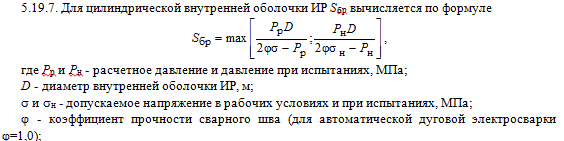 Какой параметр влияет на отбраковочную толщину элемента для цилиндрической внутренней оболочки изотермического резервуара сжиженных газов, эксплуатирующегося в условиях статического нагружения, где основным повреждающим фактором являются коррозионно эрозионные процессы, согласно РД 03 410 01 «Инструкция по проведению комплексного технического освидетельствования изотермических резервуаров сжиженных газов», утвержденному постановлением Госгортехнадзора России от 20.07.2001 № 32?Какое значение принимается за остаточный ресурс безопасной эксплуатации изотермического резервуара сжиженных газов при оценке остаточного ресурса безопасной эксплуатации согласно РД 03 410 01 «Инструкция по проведению комплексного технического освидетельствования изотермических резервуаров сжиженных газов», утвержденному постановлением Госгортехнадзора России от 20.07.2001 № 32?Оценка остаточного ресурса безопасной эксплуатации производится для каждого нагруженного элемента внутренней оболочки ИР, за ресурс ИР принимается минимальное из полученных значений для отдельных элементов, но не более 8 лет.Что из нижеперечисленного не является фактором критического снижения прочности оболочки шарового резервуара согласно РД 03 380 00 «Инструкция по обследованию шаровых резервуаров и газгольдеров для хранения сжиженных газов под давлением», утвержденному постановлением Госгортехнадзора России от 20.09.2000 № 51?"ОТВЕТ ОТ ОБРАТНОГО: Критическое снижение прочности оболочки шарового резервуара, а также образование трещин в сварных швах могут быть обусловлены следующими факторами: - дефектами сварочно-монтажных работ; - охрупчиванием металла при низких температурах; - агрессивным воздействием хранимых продуктов; - чрезмерной концентрацией напряжений вследствие дефектов формы и размеров конструкции резервуара; -  нарушениями правил эксплуатации. "На сколько процентов внутреннего объема должны наполняться резервуары жидкой фазой сжиженных углеводородных газов согласно ГОСТ Р 54982 2012 «Национальный стандарт Российской Федерации. Системы газораспределительные. Объекты сжиженных углеводородных газов. Общие требования к эксплуатации. Эксплуатационная документация», утвержденному и введенному в действие приказом Росстандарта от 12.09.2012 № 293 ст?Не более чем на 85% внутреннего объемаНа сколько групп по виду газа подразделяются газораспределительные системы согласно СП 42 101 2003 «Свод правил по проектированию и строительству. Общие положения по проектированию и строительству газораспределительных систем из металлических и полиэтиленовых труб», одобренному постановлением Госстроя от 26.06.2003 № 112?2 (природный, СУГ)На сколько групп по числу ступеней регулирования давления газа подразделяются газораспределительные системы согласно СП 42 101 2003 «Свод правил по проектированию и строительству. Общие положения по проектированию и строительству газораспределительных систем из металлических и полиэтиленовых труб», одобренному постановлением Госстроя от 26.06.2003 № 112?2 (одно- и многоступенчатые)На сколько групп по принципу построения подразделяются газораспределительные системы согласно СП 42 101 2003 «Свод правил по проектированию и строительству. Общие положения по проектированию и строительству газораспределительных систем из металлических и полиэтиленовых труб», одобренному постановлением Госстроя от 26.06.2003 № 112?3 Газораспределительные системы подразделяются по принципу построения (кольцевые, тупиковые, смешанные).Что из нижеперечисленного не является видом газораспределительной системы по принципу построения согласно СП 42 101 2003 «Свод правил по проектированию и строительству. Общие положения по проектированию и строительству газораспределительных систем из металлических и полиэтиленовых труб», одобренному постановлением Госстроя от 26.06.2003 № 112?Газораспределительные системы подразделяются по принципу построения (кольцевые, тупиковые, смешанные)Какой вид газораспределительной системы не является наиболее предпочтительным согласно СП 42 101 2003 «Свод правил по проектированию и строительству. Общие положения по проектированию и строительству газораспределительных систем из металлических и полиэтиленовых труб», одобренному постановлением Госстроя от 26.06.2003 № 112?тупиковаяКакой параметр не влияет на значение падения давления на участке газовой сети для сетей среднего и высокого давлений согласно СП 42 101 2003 «Свод правил по проектированию и строительству. Общие положения по проектированию и строительству газораспределительных систем из металлических и полиэтиленовых труб», одобренному постановлением Госстроя от 26.06.2003 № 112?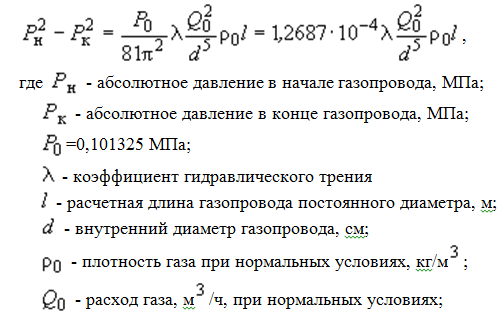 Какой параметр не влияет на коэффициент гидравлического трения, определяемый в зависимости от режима движения газа по газопроводу, согласно СП 42 101 2003 «Свод правил по проектированию и строительству. Общие положения по проектированию и строительству газораспределительных систем из металлических и полиэтиленовых труб», одобренному постановлением Госстроя от 26.06.2003 № 112?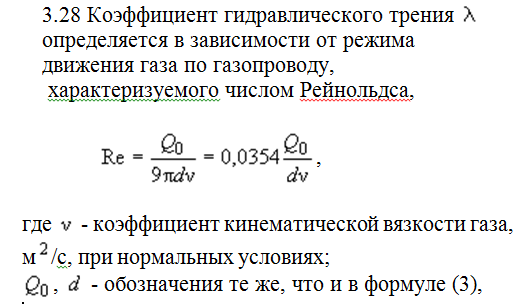 Какой параметр не влияет на величину Рейнольдса согласно СП 42 101 2003 «Свод правил по проектированию и строительству. Общие положения по проектированию и строительству газораспределительных систем из металлических и полиэтиленовых труб», одобренному постановлением Госстроя от 26.06.2003 № 112?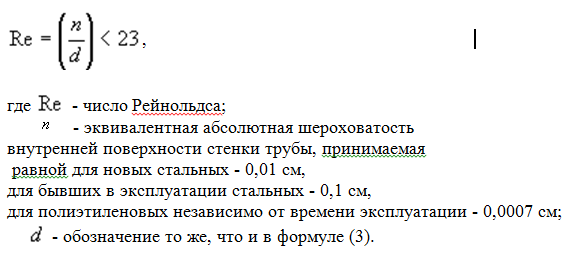 На автозаправочных станциях каких классов опасности должны быть разработаны планы мероприятий по локализации и ликвидации последствий аварий на опасных производственных объектов согласно Федеральным нормам и правилам в области промышленной безопасности «Правила безопасности автогазозаправочных станций газомоторного топлива», утвержденным приказом Ростехнадзора от 11.12.2014 № 559?На автозаправочных станциях должны быть разработаны планы мероприятий по локализации и ликвидации последствий аварий на опасных производственных объектах I, II и III классов опасности. (п.11Укажите неверное утверждение в отношении требований к системам безопасности автозаправочных станций, противоречащее Федеральным нормам и правилам в области промышленной безопасности «Правила безопасности автогазозаправочных станций газомоторного топлива», утвержденным приказом Ростехнадзора от 11.12.2014 № 559."ОТВЕТ ОТ ОБРАТНОГО: При эксплуатации автозаправочных станций системы безопасности должны обеспечить: исключение превышения избыточного давления в любой части автозаправочной станции и газопроводах; исключение неконтролируемого выброса газа; срабатывание автоматически управляемой системы безопасности при достижении величины максимального рабочего давления; аварийный останов автозаправочной станции; бесперебойную подачу газа к дозирующим устройствам; свободный сброс газа от сбросных клапанов при превышении допустимого давления. В процессе эксплуатации не допускается закрывать концы сбросных и продувочных трубопроводов."По истечении какого времени не введенная в эксплуатацию технологическая система автозаправочной станции должна быть повторно испытана на герметичность согласно Федеральным нормам и правилам в области промышленной безопасности «Правила безопасности автогазозаправочных станций газомоторного топлива», утвержденным приказом Ростехнадзора от 11.12.2014 № 559?6 месяцевЧто из нижеперечисленного не включается в текущий ремонт газопроводов согласно Федеральным нормам и правилам в области промышленной безопасности «Правила безопасности автогазозаправочных станций газомоторного топлива», утвержденным приказом Ростехнадзора от 11.12.2014 № 559?"ОТВЕТ ОТ ОБРАТНОГО: В перечень работ по текущему ремонту газопроводов входят:устранение дефектов, выявленных при техническом обслуживании;устранение провеса надземных газопроводов, восстановление или замена креплений надземных газопроводов;окраска надземных газопроводов;ремонт запорной арматуры;проверка герметичности резьбовых и фланцевых соединений."Какой должна быть объемная доля кислорода в продувочных газах согласно требованиям к эксплуатации криогенной автозаправочной станции Федеральных норм и правил в области промышленной безопасности «Правила безопасности автогазозаправочных станций газомоторного топлива», утвержденным приказом Ростехнадзора от 11.12.2014 № 559?Какой метод контроля является дополнительным и применяется только в сочетании с другими методами неразрушающего контроля для выявления дефектов в элементах резервуаров установок сжиженного газа в соответствии с ИЗ 94 «Инструкция по диагностированию технического состояния резервуаров установок сжиженного газа», утвержденной Минтопэнерго России 31.01.1994?Токовихревой метод (ТВД)Какой метод неразрушающего контроля применяется в местах концентрации напряжений для выявления дефектов в виде поверхностных трещин в соответствии с ИЗ 94 «Инструкция по диагностированию технического состояния резервуаров установок сжиженного газа», утвержденной Минтопэнерго России 31.01.1994?Цветной контроль или магнитопорошковая дефектоскопияКакой из методов неразрушающего контроля позволяет выявить дефекты, склонные к развитию при рабочих нагрузках, в соответствии с ИЗ 94 «Инструкция по диагностированию технического состояния резервуаров установок сжиженного газа», утвержденной Минтопэнерго России 31.01.1994?Метод акустико-эмиссионного контроляКаковы расчетные суммарные потери давления газа в газопроводах низкого давления (от источника газоснабжения до наиболее удаленного прибора) согласно СП 42 101 2003 «Свод правил по проектированию и строительству. Общие положения по проектированию и строительству газораспределительных систем из металлических и полиэтиленовых труб», одобренному постановлением Госстроя от 26.06.2003 № 112?не более 180 даПаКаковы расчетные суммарные потери давления газа в газопроводах вводах и внутренних газопроводах низкого давления (от источника газоснабжения до наиболее удаленного прибора) согласно СП 42 101 2003 «Свод правил по проектированию и строительству. Общие положения по проектированию и строительству газораспределительных систем из металлических и полиэтиленовых труб», одобренному постановлением Госстроя от 26.06.2003 № 112?60 даПа.Каким образом допускается учитывать падение давления в местных сопротивлениях согласно СП 42 101 2003 «Свод правил по проектированию и строительству. Общие положения по проектированию и строительству газораспределительных систем из металлических и полиэтиленовых труб», одобренному постановлением Госстроя от 26.06.2003 № 112?Путем увеличения фактической длины газопровода на 5-10%Какой параметр не влияет на величину падения давления в трубопроводах жидкой фазы сжиженных углеводородных газов согласно СП 42 101 2003 «Свод правил по проектированию и строительству. Общие положения по проектированию и строительству газораспределительных систем из металлических и полиэтиленовых труб», одобренному постановлением Госстроя от 26.06.2003 № 112?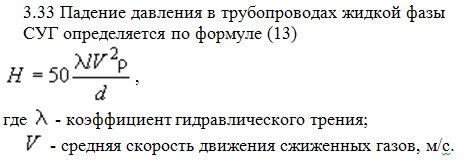 Какова средняя скорость движения жидкой фазы сжиженных углеводородных газов во всасывающих газопроводах с учетом противокавитационного запаса согласно СП 42 101 2003 «Свод правил по проектированию и строительству. Общие положения по проектированию и строительству газораспределительных систем из металлических и полиэтиленовых труб», одобренному постановлением Госстроя от 26.06.2003 № 112?во всасывающих трубопроводах - не более 1,2 м/с; в напорных трубопроводах - не более 3 м/с.Какова средняя скорость движения жидкой фазы сжиженных углеводородных газов в напорных газопроводах с учетом противокавитационного запаса согласно СП 42 101 2003 «Свод правил по проектированию и строительству. Общие положения по проектированию и строительству газораспределительных систем из металлических и полиэтиленовых труб», одобренному постановлением Госстроя от 26.06.2003 № 112?в напорных трубопроводах - не более 3 м/с.Какой параметр не влияет на величину гидростатического напора при расчете газопроводов низкого давления согласно СП 42 101 2003 «Свод правил по проектированию и строительству. Общие положения по проектированию и строительству газораспределительных систем из металлических и полиэтиленовых труб», одобренному постановлением Госстроя от 26.06.2003 № 112?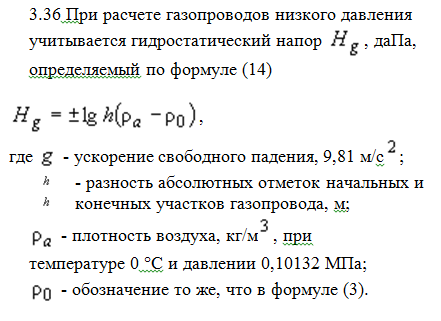 Какова допустимая неувязка потерь давления в кольце при расчете кольцевых сетей газопроводов согласно СП 42 101 2003 «Свод правил по проектированию и строительству. Общие положения по проектированию и строительству газораспределительных систем из металлических и полиэтиленовых труб», одобренному постановлением Госстроя от 26.06.2003 № 112?До 10%.Какой параметр не влияет на расчетный внутренний диаметр газопровода при выполнении гидравлического расчета газопроводов по различным методикам и программам для электронно вычислительных машин согласно СП 42 101 2003 «Свод правил по проектированию и строительству. Общие положения по проектированию и строительству газораспределительных систем из металлических и полиэтиленовых труб», одобренному постановлением Госстроя от 26.06.2003 № 112?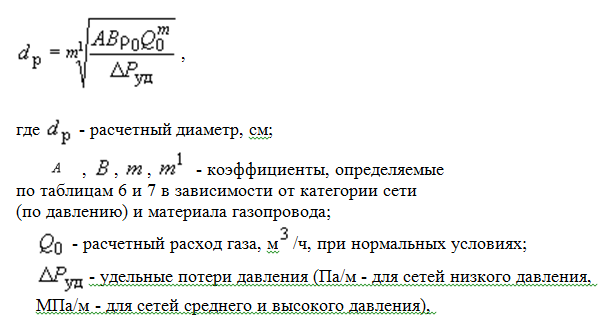 Какой способ прокладки наружных газопроводов не предусматривается на территории производственных предприятий согласно СП 42 101 2003 «Свод правил по проектированию и строительству. Общие положения по проектированию и строительству газораспределительных систем из металлических и полиэтиленовых труб», одобренному постановлением Госстроя от 26.06.2003 № 112?ОТВЕТ ОТ ОБРАТНОГО: На территории производственных предприятий предусматривается подземный или надземный способ прокладки в соответствии с требованиями СНиП II-89. (п. 4.7).Укажите неверное утверждение в отношении подземных газопроводов, противоречащее СП 42 101 2003 «Свод правил по проектированию и строительству. Общие положения по проектированию и строительству газораспределительных систем из металлических и полиэтиленовых труб», одобренному постановлением Госстроя от 26.06.2003 № 112.Абстрактный ответ. (пп.4.9-4.20).С каким уклоном к конденсатосборникам должна предусматриваться прокладка газопроводов, транспортирующих неосушенный газ, согласно СП 42 101 2003 «Свод правил по проектированию и строительству. Общие положения по проектированию и строительству газораспределительных систем из металлических и полиэтиленовых труб», одобренному постановлением Госстроя от 26.06.2003 № 112?Не менее 2%.На каком расстоянии от газораспределительного пункта рекомендуется предусматривать установку отключающих устройств на вводах и выходах газопроводов из здания газораспределительного пункта согласно СП 42 101 2003 «Свод правил по проектированию и строительству. Общие положения по проектированию и строительству газораспределительных систем из металлических и полиэтиленовых труб», одобренному постановлением Госстроя от 26.06.2003 № 112?от 5 м до 100 м от ГРПУкажите неверное утверждение в отношении сооружений на газопроводах, противоречащее СП 42 101 2003 «Свод правил по проектированию и строительству. Общие положения по проектированию и строительству газораспределительных систем из металлических и полиэтиленовых труб», одобренному постановлением Госстроя от 26.06.2003 № 112.Абстрактный ответ. (пп. 4.49-4.56).Шкафные регуляторные пункты с каким входным давлением не допускается размещать на наружных стенах здания согласно СП 42 101 2003 «Свод правил по проектированию и строительству. Общие положения по проектированию и строительству газораспределительных систем из металлических и полиэтиленовых труб», одобренному постановлением Госстроя от 26.06.2003 № 112?св. 0,6 до 1,2 МПаДля шкафного регуляторного пункта какой пропускной способности допускается предусматривать вывод сбросного газопровода от предохранительного сбросного клапана за заднюю стенку шкафа согласно СП 42 101 2003 «Свод правил по проектированию и строительству. Общие положения по проектированию и строительству газораспределительных систем из металлических и полиэтиленовых труб», одобренному постановлением Госстроя от 26.06.2003 № 112?до 400 м3 /чНа какой глубине следует предусматривать прокладку подземных газопроводов низкого давления от групповых баллонных и резервуарных установок с искусственным испарением газа согласно СП 42 101 2003 «Свод правил по проектированию и строительству. Общие положения по проектированию и строительству газораспределительных систем из металлических и полиэтиленовых труб», одобренному постановлением Госстроя от 26.06.2003 № 112?На глубине, где минимальная температура выше температуры конденсации газаВ помещениях какой категории устанавливают приборы, сигнализирующие об опасной концентрации газа в помещении, согласно СП 42 101 2003 «Свод правил по проектированию и строительству. Общие положения по проектированию и строительству газораспределительных систем из металлических и полиэтиленовых труб», одобренному постановлением Госстроя от 26.06.2003 № 112?категории АВ каких взрывоопасных зонах могут применяться электрические машины согласно СП 42 101 2003 «Свод правил по проектированию и строительству. Общие положения по проектированию и строительству газораспределительных систем из металлических и полиэтиленовых труб», одобренному постановлением Госстроя от 26.06.2003 № 112?Во взрывоопасных зонах любого класса при условии, что уровень их взрывозащиты или степень защиты оболочки соответствует ГОСТ 17494Допускается ли сооружать колодцы из металла на наружных подземных газопроводах согласно СП 42 101 2003 «Свод правил по проектированию и строительству. Общие положения по проектированию и строительству газораспределительных систем из металлических и полиэтиленовых труб», одобренному постановлением Госстроя от 26.06.2003 № 112?Колодцы на газопроводах следует сооружать из несгораемых материалов: сборного или монолитного железобетона, монолитного бетона, обыкновенного керамического кирпича, камней, в редких случаях - из металла. (п. 10.92).Какой параметр не влияет на несущую способность стенки газопровода по условию предельно допустимой овализации (укорочения вертикального диаметра) согласно СП 42 101 2003 «Свод правил по проектированию и строительству. Общие положения по проектированию и строительству газораспределительных систем из металлических и полиэтиленовых труб», одобренному постановлением Госстроя от 26.06.2003 № 112?"Л.5.5 Расчет несущей способности стенки газопровода по условию предельно допустимой овализации (укорочения вертикального диаметра) следует производить по формуле     ..., (133)где εϕ - относительное укорочение вертикального диаметра  - не более 5% для полиэтиленовых труб;     ξ - коэффициент, учитывающий распределение нагрузки и опорные реакции;          Θ - коэффициент, учитывающий совместное действие отпора грунта и внутреннего (внешнего) избыточного давления;          Рл - параметр, характеризующий жесткость газопровода."Каким образом должна осуществляться настройка регуляторов давления газа на газорегуляторных пунктах низкого давления согласно СП 42 101 2003 «Свод правил по проектированию и строительству. Общие положения по проектированию и строительству газораспределительных систем из металлических и полиэтиленовых труб», одобренному постановлением Госстроя от 26.06.2003 № 112?С установкой не менее трех уровней выходного давления..Укажите неверное утверждение в отношении установки компенсаторов на газопроводах, противоречащее СП 42 101 2003 «Свод правил по проектированию и строительству. Общие положения по проектированию и строительству газораспределительных систем из металлических и полиэтиленовых труб», одобренному постановлением Госстроя от 26.06.2003 № 112."ОТВЕТ ОТ ОБРАТНОГО: При размещении отключающих устройств в колодце на газопроводах с условным диаметром менее 100 мм предусматривают преимущественно П-образные компенсаторы, при больших диаметрах - линзовые или сильфонные компенсаторы. При установке в колодце стальной фланцевой арматуры на газопроводах допускается предусматривать вместо компенсирующего устройства косую фланцевую вставку. При надземной установке арматуры и арматуры, изготовленной для неразъемного присоединения к газопроводу, компенсирующее устройство и косую вставку можно не предусматривать.  Компенсаторы на газопроводах устанавливают для снижения напряжений, возникающих в газопроводе в результате температурных, грунтовых и т.п. воздействий, а также удобства монтажа и демонтажа арматуры. Установка сальниковых компенсаторов на газопроводах не допускается."Какой параметр не влияет на пропускную способность двухседельных регулирующих клапанов согласно СП 42 101 2003 «Свод правил по проектированию и строительству. Общие положения по проектированию и строительству газораспределительных систем из металлических и полиэтиленовых труб», одобренному постановлением Госстроя от 26.06.2003 № 112."5.35 Пропускная способность двухседельных регулирующих клапанов может быть определена по формуле (20)..., (20)где Q - расход газа, м3/ч, при температуре газа, равной t1 и Рбар=0,1033 МПа;     В - коэффициент, учитывающий расширение среды и зависящий от отношения Р2/Р1;          Р1 и Р2  - входные и выходные давления, МПа;          Кvy - коэффициент пропускной способности;          ΔР - перепад давления на клапанах, ΔР=Р1-Р2, МПа;          Р1 и Р2 - соответственно входные и выходные абсолютные давления, МПа;          ρ0 - плотность газа при t;         t1 - температура газа."Укажите неверное утверждение в отношении гибких рукавов газопроводов, противоречащее СП 42 101 2003 «Свод правил по проектированию и строительству. Общие положения по проектированию и строительству газораспределительных систем из металлических и полиэтиленовых труб», одобренному постановлением Госстроя от 26.06.2003 № 112."В качестве гибких рукавов рекомендуется применять сильфонные металлорукава, стойкие к воздействию транспортируемого газа при заданных давлении и температуре.  Гибкие рукава рекомендуется применять со сроком службы, установленным техническими условиями или стандартами, но не менее 12 лет. Импортные гибкие рукава должны иметь техническое свидетельство, подтверждающее их пригодность.  Гибкие рукава, используемые для присоединения бытового газоиспользующего оборудования, должны иметь маркировку ""газ"", внутренний диаметр - не менее 10 мм.  Гибкие рукава для присоединения бытовых приборов и лабораторных горелок КИП, баллонов СУГ не должны иметь стыковых соединений.  Не допускаются скрытая прокладка гибких рукавов, пересечение гибкими рукавами строительных конструкций, в том числе оконных и дверных проемов. (пп. 6.1-6.3)."Где допускается устанавливать горелки инфракрасного излучения согласно СП 42 101 2003 «Свод правил по проектированию и строительству. Общие положения по проектированию и строительству газораспределительных систем из металлических и полиэтиленовых труб», одобренному постановлением Госстроя от 26.06.2003 № 112?"ОТВЕТ: ГИИ допускается применять для обогрева в соответствии с требованиями паспортов и инструкций заводов-изготовителей:  - рабочих мест и зон производственных помещений;  - рабочих мест и зон на открытых площадках (в том числе перронов, спортивных сооружений);  - помещений, конструкций зданий и сооружений и грунта в процессе строительства зданий и сооружений;  - общественных помещений с временным пребыванием людей:  а) торговых залов, кроме торговых залов и помещений для обработки и хранения материалов, содержащих легковоспламеняющиеся и взрывоопасные вещества;  б) помещений общественного питания, кроме ресторанов;  - животноводческих зданий и помещений;  - для технологического обогрева материалов и оборудования, кроме содержащих легковоспламеняющиеся и взрывоопасные вещества;  - в системах снеготаяния на открытых и полуоткрытых площадках, на кровлях зданий и сооружений.  (п. 6.40)."Чему равно значение коэффициента теплового воздействия при числе резервуаров в установке, равном 2, согласно СП 42 101 2003 «Свод правил по проектированию и строительству. Общие положения по проектированию и строительству газораспределительных систем из металлических и полиэтиленовых труб», одобренному постановлением Госстроя от 26.06.2003 № 112?0,93При каком числе резервуаров в установке значение коэффициента теплового воздействия определяется экстраполяцией согласно СП 42 101 2003 «Свод правил по проектированию и строительству. Общие положения по проектированию и строительству газораспределительных систем из металлических и полиэтиленовых труб», одобренному постановлением Госстроя от 26.06.2003 № 112?больше 8Допускается ли внесение изменений в конструкцию технологических систем автозаправочных станций согласно Федеральным нормам и правилам в области промышленной безопасности «Правила безопасности автогазозаправочных станций газомоторного топлива», утвержденным приказом Ростехнадзора от 11.12.2014 № 559?Не допускаетсяЧто из нижеперечисленного не является условием диагностирования резервуаров в соответствии с ИЗ 94 «Инструкция по диагностированию технического состояния резервуаров установок сжиженного газа», утвержденной Минтопэнерго России 31.01.1994?"ОТВЕТ ОТ ОБРАТНОГО: Диагностирование резервуаров проводится в следующих случаях: - после аварий; - после ремонтно-восстановительных работ с применением сварки; - в случае выявления нарушения установленных регламентом условий эксплуатации; - после исчерпания расчетного срока службы резервуара."В каком случае допускается дальнейшая эксплуатация резервуара без проведения диагностирования определения остаточного ресурса безопасной эксплуатации в соответствии с ИЗ 94 «Инструкция по диагностированию технического состояния резервуаров установок сжиженного газа», утвержденной Минтопэнерго России 31.01.1994?"ОТВЕТ ОТ ОБРАТНОГО: Диагностирование резервуаров проводится в следующих случаях: - после аварий; - после ремонтно-восстановительных работ с применением сварки; - в случае выявления нарушения установленных регламентом условий эксплуатации; - после исчерпания расчетного срока службы резервуара. При отсутствии в паспорте расчетного срока эксплуатации резервуара, как непрерывного, так и периодического нагружения, он принимается равным: а) наземные резервуары - 35 лет; б) подземные резервуары объемом 2,5 и 4,2 куб. м, предназначенные для хранения углеводородов на предприятиях жилищно-коммунального хозяйства - 35 лет; в) подземные резервуары (за исключением указанных в п. б) - 20 лет.  Если число циклов нагружения резервуара, работающего в условиях воздействия циклических нагрузок, превысило расчетное допускаемое число циклов ранее чем указано в п. 1.8, то резервуар также считается исчерпавшим расчетный срок службы. В случаях, предусмотренных п. п. 1.8 и 1.9 дальнейшая эксплуатация резервуара возможна только после проведения диагностирования определения остаточного ресурса безопасной эксплуатации. (пп.1.6, 1.8-1.10.)"В каком случае согласно ГОСТ 31937 2011 «Межгосударственный стандарт. Здания и сооружения. Правила обследования и мониторинга технического состояния», введенному в действие приказом Росстандарта от 27.12.2012 № 1984 ст, не проводят выборочное обследование оснований и фундаментов при детальном (инструментальном) обследовании зданий и сооружений?5.2.18 Сплошное обследование проводят, если: - отсутствует проектная документация;- обнаружены дефекты конструкций, снижающие их несущую способность;- проводится реконструкция здания с увеличением нагрузок (в том числе этажности);- возобновляется строительство, прерванное на срок более трех лет без мероприятий по консервации;- в однотипных конструкциях обнаружены неодинаковые свойства материалов и (или) изменения условий эксплуатации под воздействием агрессивных сред или обстоятельств в виде техногенных процессов и прКакой документ составляется по результатам текущего контроля качества строительно монтажных работ (подготовительных и основных), а также при приемке работ при строительстве и реконструкции предприятий, зданий и сооружений в соответствии с СП 70.13330.2012 «Свод правил. Актуализированная редакция СНиП 3.03.01 87. Несущие и ограждающие конструкции», утвержденным приказом Госстроя от 25.12.2012 № 109/ГС?Ответ: Качество строительно-монтажных работ должно быть обеспечено текущим контролем технологических процессов подготовительных и основных работ, а также при приемке работ. По результатам текущего контроля технологических процессов составляются акты освидетельствования скрытых работ.Какие из перечисленных стальных конструкций, находящиеся внутри контура несущих и ограждающих стальных конструкций каркаса здания, не следует относить к встроенным в соответствии с СП 70.13330.2012 «Свод правил. Актуализированная редакция СНиП 3.03.01 87. Несущие и ограждающие конструкции», утвержденным приказом Госстроя от 25.12.2012 № 109/ГС?Ответ: К встроенным следует относить стальные конструкции, находящиеся внутри контура несущих и ограждающих стальных конструкций каркаса здания. Это конструкции помещений (будок) в производственных цехах различных отраслей промышленности для размещения бытовок, пультов управления, складов инструментов и других помещений и сооружений, предназначенных для технологических нужд данного производства. К встроенным конструкциям следует отнести площадки, предназначенные для установки и обслуживания технологического оборудования, переходные, посадочные и для ремонта мостовых кранов, а также лестницы различного назначения.Какой из указанных типов бессварочного соединения стержней арматуры не установлен согласно СП 70.13330.2012 «Свод правил. Актуализированная редакция СНиП 3.03.01 87. Несущие и ограждающие конструкции», утвержденному приказом Госстроя от 25.12.2012 № 109/ГС?"Ответ: Бессварочные соединения стержней следует производить:- стыковые - внахлестку или обжимными гильзами и винтовыми муфтами с обеспечением равнопрочности стыка;- крестообразные - вязкой отожженной проволокой. Допускается применение специальных соединительных элементов (пластмассовых и проволочных фиксаторов)."Допускаются ли трещины сварных соединений стальных конструкций в соответствии с СП 70.13330.2012 «Свод правил. Актуализированная редакция СНиП 3.03.01 87. Несущие и ограждающие конструкции», утвержденным приказом Госстроя от 25.12.2012 № 109/ГС?ОТВЕТ: 10.4.5 Трещины всех видов и размеров не допускаются.Каким из перечисленных методов согласно ГОСТ 31937 2011 «Межгосударственный стандарт. Здания и сооружения. Правила обследования и мониторинга технического состояния», введенному в действие приказом Росстандарта от 27.12.2012 № 1984 ст, не проводят оценку прочности материалов фундаментов при проведении обследования технического состояния оснований и фундаментов зданий (сооружений)?5.2.15 Оценку прочности материалов фундаментов проводят неразрушающими методами или лабораторными испытаниями. Пробы материалов фундаментов для лабораторных испытаний отбирают в случаях, если их прочность является решающей при определении возможности дополнительной нагрузки или при обнаружении разрушения материала фундамента.Какое требование из перечисленных не является верным в отношении обязанностей организаций, осуществляющих деятельность по эксплуатации, техническому перевооружению, ремонту, консервации и ликвидации сетей газораспределения и газопотребления и противоречит Федеральным нормам и правилам в области промышленной безопасности «Правила безопасности сетей газораспределения и газопотребления», утвержденным приказом Ростехнадзора от 15.11.2013 № 542?"ОТВЕТ ОТ ОБРАТНОГО: Организации, осуществляющие деятельность по эксплуатации, техническому перевооружению, ремонту, консервации и ликвидации сетей газораспределения и газопотребления, кроме требований, предусмотренных Федеральным законом ""О промышленной безопасности опасных производственных объектов"", другими федеральными законами, принимаемыми в соответствии с ними нормативными правовыми актами Президента Российской Федерации, нормативными правовыми актами Правительства Российской Федерации в области промышленной безопасности, должны: выполнять комплекс мероприятий, включая мониторинг, техническое обслуживание и ремонт сетей газораспределения и газопотребления, обеспечивающих содержание сетей газораспределения и газопотребления в исправном и безопасном состоянии; выполнять работы по техническому обслуживанию, ремонту и аварийно-диспетчерскому обеспечению сетей газораспределения и газопотребления; обеспечивать проведение технического диагностирования газопроводов, зданий и сооружений, технических и технологических устройств сетей газораспределения и газопотребления по достижении предельных сроков эксплуатации, установленных проектной документацией; организовывать и осуществлять технический надзор при техническом перевооружении сетей газораспределения и газопотребления; хранить проектную и исполнительную документацию в течение всего срока эксплуатации опасного производственного объекта (до ликвидации). Порядок и условия ее хранения определяются приказом руководителя эксплуатационной организации. В случае отсутствия газовой службы в составе организации, эксплуатирующей сети газораспределения и газопотребления, предприятием должен быть заключен договор на оказание услуг по техническому обслуживанию и ремонту сети газораспределения и сети газопотребления с организацией, имеющей опыт проведения указанных работ. (п. 9)"С какой периодичностью должен осуществляться визуальный контроль технического состояния сети газопотребления тепловой электрической станции для надземных газопроводов согласно Федеральным нормам и правилам в области промышленной безопасности «Правила безопасности сетей газораспределения и газопотребления», утвержденным приказом Ростехнадзора от 15.11.2013 № 542?Не реже одного раза в месяц для надземных газопроводовС какой периодичностью проводится проверка настройки и действия предохранительных устройств при эксплуатации газоиспользующего оборудования тепловой электрической станции согласно Федеральным нормам и правилам в области промышленной безопасности «Правила безопасности сетей газораспределения и газопотребления», утвержденным приказом Ростехнадзора от 15.11.2013 № 542?Не реже одного раза в два месяца.С какой периодичностью проводится техническое обслуживание пунктов подготовки газа в соответствии со специальными требованиями к эксплуатации сетей газораспределения и газопотребления газотурбинных и парогазовых установок Федеральных норм и правил в области промышленной безопасности «Правила безопасности сетей газораспределения и газопотребления», утвержденных приказом Ростехнадзора от 15.11.2013 № 542?не реже одного раза в шесть месяцевС какой периодичностью проводится текущий ремонт пунктов подготовки газа в соответствии со специальными требованиями к эксплуатации сетей газораспределения и газопотребления газотурбинных и парогазовых установок Федеральных норм и правил в области промышленной безопасности «Правила безопасности сетей газораспределения и газопотребления», утвержденных приказом Ростехнадзора от 15.11.2013 № 542?не реже одного раза в двенадцать месяцев, если изготовителями газового оборудования не установлены иные сроки ремонтаУкажите неверное утверждение в отношении применения «Технического регламента о безопасности сетей газораспределения и газопотребления», утвержденного постановлением Правительства Российской Федерации от 29.10.2010 № 870.ОТВЕТ ОТ ОБРАТНОГО: В соответствии с Федеральным законом"О техническом регулировании" настоящий технический регламент принимается для защиты жизни и (или) здоровья граждан, имущества физических и (или) юридических лиц, государственного и (или) муниципального имущества, охраны окружающей среды, жизни и (или) здоровья животных и растений, предупреждения действий, вводящих в заблуждение приобретателей, а также для обеспечения энергетической эффективности.Укажите неверное утверждение в отношении требований к сетям газораспределения и газопотребления, противоречащее требованиям «Технического регламента о безопасности сетей газораспределения и газопотребления», утвержденного постановлением Правительства Российской Федерации от 29.10.2010 № 870.Абстрактный ответ. (п. III- VIII)Укажите неверное утверждение в отношении принципов проектирования сети газораспределения согласно ГОСТ Р 55472 2013 «Национальный стандарт Российской Федерации. Системы газораспределительные. Требования к сетям газораспределения. Часть 0. Общие положения», утвержденному приказом Росстандарта от 05.07.2013 № 289 ст."ОТВЕТ ОТ ОБРАТНОГО: При проектировании сети газораспределения необходимо предусматривать проектные решения и мероприятия для обеспечения: - высокой степени надежности, безопасности, защиты и возможности контроля технического состояния, в том числе, технического диагностирования; - возможности оперативного реагирования при возникновении нештатных ситуаций; - возможности оперативного проведения ремонтно-восстановительных работ (ремонтопригодности); - минимального негативного воздействия на окружающую среду."Каково предельное максимальное давление газа при максимальном рабочем давлении (на выходе из пункта редуцирования газа) от 0,2 до 0,3 МПа включительно согласно ГОСТ Р 55472 2013 «Национальный стандарт Российской Федерации. Системы газораспределительные. Требования к сетям газораспределения. Часть 0. Общие положения», утвержденному приказом Росстандарта от 05.07.2013 № 289 ст?1,40 МОРЧто из нижеперечисленного наносится в качестве маркировки не для всех типов пунктов редуцирования газа согласно ГОСТ Р 54960 2012 «Национальный стандарт Российской Федерации. Системы газораспределительные. Пункты газорегуляторные блочные. Пункты редуцирования газа шкафные. Общие технические требования», утвержденному приказом Росстандарта от 22.08.2012 № 250 ст?- номинальное напряжение;- номинальная потребляемая мощность электроэнергии; - символ степени защиты от поражения электрическим током. "Укажите неверное утверждение в отношении организации эксплуатации сетей газораспределения, противоречащее ГОСТ Р 54983 2012 «Национальный стандарт Российской Федерации. Системы газораспределительные. Сети газораспределения природного газа. Общие требования к эксплуатации. Эксплуатационная документация», утвержденному приказом Росстандарта от 13.09.2012 № 299 ст.Абстрактный ответ (п. 5).Укажите неверное утверждение в отношении маршрутных карт газопроводов, противоречащее ГОСТ Р 54983 2012 «Национальный стандарт Российской Федерации. Системы газораспределительные. Сети газораспределения природного газа. Общие требования к эксплуатации. Эксплуатационная документация», утвержденному приказом Росстандарта от 13.09.2012 № 299 ст."ОТВЕТ ОТ ОБРАТНОГО: Маршрутные карты газопроводов должны составляться в двух экземплярах, один из которых с личными подписями рабочих, закрепленных за данным маршрутом, об ознакомлении с ним хранится у мастера. Маршрутные карты должны корректироваться ежегодно, а также по факту изменений на трассе газопровода, выявленных при техническом осмотре. Маршрутные карты должны содержать информацию о дате корректировок и подпись мастера, вносившего изменения в карту. Маршрутные карты разрабатываются с учетом объемов работ и периодичности их выполнения, удаленности трасс и протяженности газопроводов, числа объектов, подлежащих проверке на загазованность, интенсивности движения транспорта на маршруте и других факторов, влияющих на трудоемкость работ. В маршрутной карте должны указываться: - номер маршрута; - схема трассы газопровода с привязками характерных точек газопровода (углов поворота, соору- жений) к постоянным ориентирам; - объекты, подлежащие проверке на загазованность в соответствии с приложением П; - средства ЭХЗ; - общая протяженность газопроводов; - число обслуживаемых сооружений по данному маршруту."С какой периодичностью должен проводиться технический осмотр стальных подземных и полиэтиленовых газопроводов, подлежащих капитальному ремонту и реконструкции, на незастроенной территории и вне поселений согласно ГОСТ Р 54983 2012 «Национальный стандарт Российской Федерации. Системы газораспределительные. Сети газораспределения природного газа. Общие требования к эксплуатации. Эксплуатационная документация», утвержденному приказом Росстандарта от 13.09.2012 № 299 ст?2 раза в месяцС какой периодичностью должен проводиться технический осмотр стальных подземных газопроводов при наличии анодных и знакопеременных зон на незастроенной территории и вне поселений согласно ГОСТ Р 54983 2012 «Национальный стандарт Российской Федерации. Системы газораспределительные. Сети газораспределения природного газа. Общие требования к эксплуатации. Эксплуатационная документация», утвержденному приказом Росстандарта от 13.09.2012 № 299 ст?2 раза в неделюС какой периодичностью должен проводиться технический осмотр стальных надземных газопроводов, подлежащих капитальному ремонту и реконструкции, на незастроенной территории и вне поселений согласно ГОСТ Р 54983 2012 «Национальный стандарт Российской Федерации. Системы газораспределительные. Сети газораспределения природного газа. Общие требования к эксплуатации. Эксплуатационная документация», утвержденному приказом Росстандарта от 13.09.2012 № 299 ст?1 раз в месяцУкажите неверное утверждение в отношении технического обследования, противоречащее ГОСТ Р 54983 2012 «Национальный стандарт Российской Федерации. Системы газораспределительные. Сети газораспределения природного газа. Общие требования к эксплуатации. Эксплуатационная документация», утвержденному приказом Росстандарта от 13.09.2012 № 299 ст."ОТВЕТ ОТ ОБРАТНОГО: При техническом обследовании подземных газопроводов должны выполняться следующие виды работ: - выявление мест повреждений изоляционных покрытий стальных газопроводов; - выявление мест утечек газа из труб и соединений стальных и полиэтиленовых газопроводов; - электрометрическое обследование участков стальных газопроводов, проложенных под автомобильными и железными дорогами, с целью определения наличия (отсутствия) контактов «труба — футляр». Техническое обследование подземных газопроводов должно проводиться с использованием приборной техники с чувствительностью не менее 0,001 % по объему газа, обеспечивающей возможность выявления мест повреждений изоляционных покрытий и утечек газа без вскрытия грунта и дорожных покрытий. На участках трасс газопроводов, где использование приборов для выявления мест повреждений изоляционного покрытия без вскрытия грунта технически затруднено, должно быть проведено обследование газопроводов в шурфах (не менее одного на каждые 500 м распределительного газопровода и 200 м газопровода-ввода) длиной не менее 1,5 м."Может ли периодичность проведения технического обслуживания установок электрохимической защиты устанавливаться эксплуатационной организацией самостоятельно согласно ГОСТ Р 54983 2012 «Национальный стандарт Российской Федерации. Системы газораспределительные. Сети газораспределения природного газа. Общие требования к эксплуатации. Эксплуатационная документация», утвержденному приказом Росстандарта от 13.09.2012 № 299 ст?Может, при наличии автоматизированных систем управленияКакова периодичность технического обслуживания газорегуляторных пунктов согласно ГОСТ Р 54983 2012 «Национальный стандарт Российской Федерации. Системы газораспределительные. Сети газораспределения природного газа. Общие требования к эксплуатации. Эксплуатационная документация», утвержденному приказом Росстандарта от 13.09.2012 № 299 ст?Техническое обслуживание газорегуляторных пунктов (далее - ГРП) дол¬жно производиться не реже одного раза в шесть месяцев. Периодичность технического обслуживания других пунктов редуцирования газа должна устанавливаться в соответствии с документацией изготовителей, при отсут¬ствии установленных изготовителями требований, техническое обслуживание дол¬жно проводиться в сроки, обеспечивающие безопасность их эксплуатации, но не ре¬же: - одного раза в шесть месяцев - при пропускной способности регулятора давле¬ния свыше 50 м3/ч; - одного раза в год - при пропускной способности регулятора давления до 50 м3/ч. (п.8.3.2).Какова периодичность технического обслуживания технологического оборудования пунктов редуцирования газа согласно ГОСТ Р 54983 2012 «Национальный стандарт Российской Федерации. Системы газораспределительные. Сети газораспределения природного газа. Общие требования к эксплуатации. Эксплуатационная документация», утвержденному приказом Росстандарта от 13.09.2012 № 299 ст?Техническое обслуживание газорегуляторных пунктов (далее - ГРП) дол¬жно производиться не реже одного раза в шесть месяцев. Периодичность технического обслуживания других пунктов редуцирования газа должна устанавливаться в соответствии с документацией изготовителей, при отсут¬ствии установленных изготовителями требований, техническое обслуживание дол¬жно проводиться в сроки, обеспечивающие безопасность их эксплуатации, но не ре¬же: - одного раза в шесть месяцев - при пропускной способности регулятора давле¬ния свыше 50 м3/ч; - одного раза в год - при пропускной способности регулятора давления до 50 м3/ч. (п.8.3.2).Что из нижеперечисленного не является опасным влиянием блуждающего постоянного тока на подземные стальные газопроводы согласно РД 153 39.4 091 01 «Инструкция по защите городских подземных трубопроводов от коррозии», утвержденному приказом Минэнерго России от 29.12.2001 № 375?ОТВЕТ ОТ ОБРАТНОГО: Опасным влиянием блуждающего постоянного тока на подземные стальные трубопроводы является наличие изменяющегося по знаку и по величине смещения потенциала трубопровода по отношению к его стационарному потенциалу (знакопеременная зона) или наличие только положительного смещения потенциала, как правило, изменяющегося по величине (анодная зона). Для проектируемых трубопроводов опасным считается наличие блуждающих токов в земле.В состав каких измерений входят определение коррозионной агрессивности грунта, определение наличия блуждающих токов в земле, выявление анодных и знакопеременных зон на подземных стальных газопроводах, определение степени влияния переменного тока РД 153 39.4 091 01 «Инструкция по защите городских подземных трубопроводов от коррозии», утвержденному приказом Минэнерго России от 29.12.2001 № 375?Измерения по оценке опасности коррозииВ состав каких измерений входят измерения потенциалов катодно защищаемых подземных стальных газопроводов с целью проверки соответствия потенциалов нормативным документам согласно РД 153 39.4 091 01 «Инструкция по защите городских подземных трубопроводов от коррозии», утвержденному приказом Минэнерго России от 29.12.2001 № 375?В определение эффективности ЭХЗЯвляется ли наличие положительного смещения потенциала за период измерений критерием отнесения влияния блуждающих постоянных токов к опасному согласно РД 153 39.4 091 01 «Инструкция по защите городских подземных трубопроводов от коррозии», утвержденному приказом Минэнерго России от 29.12.2001 № 375?ЯвляетсяВ каком случае при эксплуатации установки электрохимической защиты необходимо провести обследование технического состояния подземного стального газопровода по всей длине защитной зоны согласно РД 153 39.4 091 01 «Инструкция по защите городских подземных трубопроводов от коррозии», утвержденному приказом Минэнерго России от 29.12.2001 № 375?Еесли за время эксплуатации установки ЭХЗ общее количество отказов в ее работе превысит 12Для проектирования каких газопроводов характерны такие технические решения, как установка компенсаторов, надземная прокладка согласно «Техническому регламенту о безопасности сетей газораспределения и газопотребления», утвержденному постановлением Правительства Российской Федерации от 29.10.2010 № 870?Планируемых к строительству на территориях, подвергающихся влиянию подземных горных разработок, а также в сейсмических районахКакие технические решения не должны быть предусмотрены при проектировании наружных газопроводов, планируемых к строительству на территориях, подвергающихся влиянию подземных горных разработок, а также в сейсмических районах, согласно «Техническому регламенту о безопасности сетей газораспределения и газопотребления», утвержденному постановлением Правительства Российской Федерации от 29.10.2010 № 870?При проектировании наружных газопроводов, планируемых к строительству на территориях, подвергающихся влиянию подземных горных разработок, а также в сейсмических районах, должны быть предусмотрены технические решения по снижению величин деформаций и напряжений в газопроводе (установка компенсаторов, надземная прокладка и другие технические решения, обеспечивающие сохранность газопровода). (п. 34).В помещении какой категории по взрывопожарной опасности допускается проектировать размещение газорегуляторных установок согласно «Техническому регламенту о безопасности сетей газораспределения и газопотребления», утвержденному постановлением Правительства Российской Федерации от 29.10.2010 № 870?ОТВЕТ ОТ ОБРАТНОГО: Не допускается проектировать размещение газорегуляторных установок в помещениях категорий А и Б по взрывопожарной опасностиДопускается ли согласно «Техническому регламенту о безопасности сетей газораспределения и газопотребления», утвержденному постановлением Правительства Российской Федерации от 29.10.2010 № 870, в газорегуляторных пунктах и установках проектирование обводных газопроводов с запорной арматурой, предназначенных для транспортирования природного газа, минуя основной газопровод на участке его ремонта и для возвращения потока газа в сеть в конце участка?Не допускаетсяДопускается ли предусматривать фланцевые или резьбовые соединения для газопроводов согласно ГОСТ Р 55472 2013 «Национальный стандарт Российской Федерации. Системы газораспределительные. Требования к сетям газораспределения. Часть 0. Общие положения», утвержденному приказом Росстандарта от 05.07.2013 № 289 ст?Допускается, в местах установки трубопроводной арматурыУкажите неверное утверждение в отношении пунктов учета газа, противоречащее ГОСТ Р 55472 2013 «Национальный стандарт Российской Федерации. Системы газораспределительные. Требования к сетям газораспределения. Часть 0. Общие положения», утвержденному приказом Росстандарта от 05.07.2013 № 289 ст."ОТВЕТ ОТ ОБРАТНОГО:  8.9.1 Пункты (узлы) учета газа следует предусматривать отдельно стоящими или входящими в состав ПРГ. 8.9.2 Расстояние от пунктов учета газа до зданий и сооружений следует принимать как для отдельно стоящих ГРП. 8.9.3 Здание пункта учета газа должно соответствовать требованиям, предъявляемым к зданиям ГРП и блок-контейнерам ГРП Б. 8.9.4 Внутренние помещения пункта учета газа должны соответствовать [2] и ГОСТ Р 54960. 8.9.5 Электроснабжение, электроосвещение, защитное заземление (зануление), молниезащиту и защиту от статического электричества пунктов учета газа следует предусматривать в соответствии с требованиями для ГРП"Правильность укладки газопроводов какого диаметра следует проверять путем нивелирования уложенного газопровода и мест его пересечения с подземными сооружениями согласно ГОСТ Р 55472 2013 «Национальный стандарт Российской Федерации. Системы газораспределительные. Требования к сетям газораспределения. Часть 0. Общие положения», утвержденному приказом Росстандарта от 05.07.2013 № 289 ст?Диаметром более 500 ммДопускается ли в блочных газорегуляторных пунктах размещать линии редуцирования и системы инженерно технического обеспечения в нескольких блок контейнерах согласно ГОСТ Р 54960 2012 «Национальный стандарт Российской Федерации. Системы газораспределительные. Пункты газорегуляторные блочные. Пункты редуцирования газа шкафные. Общие технические требования», утвержденному приказом Росстандарта от 22.08.2012 № 250 ст?В ГРПБ допускается, при необходимости, размещать линии редуцирования и системы инженерно-технического обеспечения в нескольких блок-контейнерах, в том числе объединенных в единое сооружение посредством демонтажа смежных ограждающих конструкций. (п. 4.1.4 ГОСТ Р 54960-2012)Укажите неверное утверждение в отношении требований к линии редуцирования пункта редуцирования газа, противоречащее ГОСТ Р 54960 2012 «Национальный стандарт Российской Федерации. Системы газораспределительные. Пункты газорегуляторные блочные. Пункты редуцирования газа шкафные. Общие технические требования», утвержденному приказом Росстандарта от 22.08.2012 № 250 ст.Абстрактный ответ (п. 4.2).На какие газопроводы (трубопроводы и соединительные детали), технические и технологические устройства сетей газораспределения и газопотребления тепловой электрической станции распространяются требования Федеральных норм и правил в области промышленной безопасности «Правила безопасности сетей газораспределения и газопотребления», утвержденных приказом Ростехнадзора от 15.11.2013 № 542?С давлением природного газа до 1,2 мегапаскаля включительноУкажите верное утверждение в отношении расположения газорегуляторных установок согласно «Техническому регламенту о безопасности сетей газораспределения и газопотребления», утвержденному постановлением Правительства Российской Федерации от 29.10.2010 № 870.Газорегуляторные установки разрешается размещать в помещениях, в которых устанавливается газоиспользующее оборудование, или в смежных помещениях, соединенных с ними открытыми проемами.Укажите верное утверждение в отношении требований к техническим устройствам пункта редуцирования газа согласно ГОСТ Р 54960 2012 «Национальный стандарт Российской Федерации. Системы газораспределительные. Пункты газорегуляторные блочные. Пункты редуцирования газа шкафные. Общие технические требования», утвержденному приказом Росстандарта от 22.08.2012 № 250 ст.Абстрактный ответ. (п. 4.5)Допускается ли применение лепестковых муфт при ремонте газопроводов с давлением газа свыше 0,6 МПа согласно ГОСТ Р 54983 2012 «Национальный стандарт Российской Федерации. Системы газораспределительные. Сети газораспределения природного газа. Общие требования к эксплуатации. Эксплуатационная документация», утвержденному приказом Росстандарта от 13.09.2012 № 299 ст?Не допускается.Каким образом следует располагать сооружения относительно соседних зданий, сооружений и проездов согласно СП 43.13330.2012 «Свод правил. Сооружения промышленных предприятий. Актуализированная редакция СНиП 2.09.03 85», утвержденному приказом Минрегиона России от 29.12.2011 № 620?"ОТВЕТ: СП 43.13330.2012 П.4.44.4 Сооружения следует располагать, как правило, параллельно разбивочным осям соседних зданий, сооружений и проездам, при этом разбивочные оси сооружений надлежит увязывать с сеткой колонн зданий."	Какие требования установлены СП 43.13330.2012 «Свод правил. Сооружения промышленных предприятий. Актуализированная редакция СНиП 2.09.03 85», утвержденным приказом Минрегиона России от 29.12.2011 № 620, к расположению низа опорной плиты стальных опор открытых сооружений относительно планировочной отметки земли?"ОТВЕТ: СП 43.13330.2012 П.4.154.15 Низ опорной плиты стальных опор открытых сооружений должен располагаться выше планировочной отметки земли, как правило, не менее чем на 150 мм."В каком случае дымовые трубы, вытяжные башни, градирни и другие отдельно стоящие высотные сооружения, находящиеся рядом, должны иметь единые членения, фактуру и цвет наружных поверхностей, единую маркировочную окраску и однотипные светофорные площадки согласно СП 43.13330.2012 «Свод правил. Сооружения промышленных предприятий. Актуализированная редакция СНиП 2.09.03 85», утвержденному приказом Минрегиона России от 29.12.2011 № 620?"ОТВЕТ: СП 43.13330.2012 П.4.204.20 Дымовые трубы, вытяжные башни, градирни и другие отдельно стоящие высотные сооружения, находящиеся рядом, должны иметь единые членения, фактуру и цвет наружных поверхностей, единую маркировочную окраску и однотипные светофорные площадки, когда эти сооружения удалены одно от другого на расстояние не более их высоты, если она не превышает 120 м, или не более половины этой высоты, если она превышает 120 м."Какие расчеты не выполняются при расчете подпорных стен по предельным состояниям второй группы (по пригодности к эксплуатации) согласно СП 43.13330.2012 «Свод правил. Сооружения промышленных предприятий. Актуализированная редакция СНиП 2.09.03 85», утвержденному приказом Минрегиона России от 29.12.2011 № 620?"ОТВЕТ: СП 43.13330.2012 П.5.1.16При расчете по предельным состояниям второй группы (по пригодности к эксплуатации) необходимо производить проверки:основания на допустимые деформации;железобетонных элементов на допустимые величины раскрытия трещин.При необходимости проводится проверка фильтрационной устойчивости основания."Какие расчеты не выполняются при расчете подпорных стен по предельным состояниям первой группы (по несущей способности) согласно СП 43.13330.2012 «Свод правил. Сооружения промышленных предприятий. Актуализированная редакция СНиП 2.09.03 85», утвержденному приказом Минрегиона России от 29.12.2011 № 620?"ОТВЕТ: СП 43.13330.2012 П.5.1.16 5.1.16 При расчете подпорных стен по предельным состояниям первой группы (по несущей способности) следует выполнять расчеты:устойчивости положения стены против сдвига, опрокидывания и поворота;устойчивости грунта основания под подошвой подпорных стен (для нескальных грунтов);прочности скального основания;прочности элементов конструкции и узлов соединений (для сборных подпорных стен, для анкерных и распорных элементов)."Допускается ли выполнять подошву подпорной стены ступенчатой согласно СП 43.13330.2012 «Свод правил. Сооружения промышленных предприятий. Актуализированная редакция СНиП 2.09.03 85», утвержденному приказом Минрегиона России от 29.12.2011 № 620?"ОТВЕТ: СП 43.13330.2012 П.5.1.3 5.1.3 В продольном направлении подошву подпорной стены следует принимать горизонтальной или с уклоном не более 0,02. При большем уклоне подошва выполняется ступенчатой.В поперечном направлении подошва подпорной стены должна быть горизонтальной или с уклоном в сторону засыпки не более чем 0,125."Укажите неверное утверждение в отношении тоннелей (конвейерных, подштабельных, пешеходных, коммуникационных, кабельных и комбинированных и каналов, сооружаемых открытым способом) согласно СП 43.13330.2012 «Свод правил. Сооружения промышленных предприятий. Актуализированная редакция СНиП 2.09.03 85», утвержденному приказом Минрегиона России от 29.12.2011 № 620."ОТВЕТ: СП 43.13330.2012 П.5.35.3.2 Высоту и ширину тоннелей, каналов (между выступающими частями несущих конструкций) рекомендуется принимать кратными 300 мм.Внутренние каналы могут иметь верх плит перекрытия в уровне с чистым полом цеха непосредственно под одеждой пола, а тоннели - ниже пола на 300 мм.Открытые каналы - траншеи должны быть ограждены перилами высотой не менее 600 мм.5.3.3 Тоннели и каналы следует проектировать из сборных унифицированных железобетонных элементов или из монолитного железобетона.Для отделки пешеходных тоннелей следует использовать долговечные, экономичные, удобные в эксплуатации несгораемые материалы, обеспечивающие легкость промывки конструкций с их применением.5.3.4 Тоннели и каналы, располагаемые вне зданий и дорог, должны быть, как правило, заглублены от поверхности земли до верха перекрытия не менее чем на 0,3 м.На огражденных территориях, доступных только для обслуживающего персонала, отметку верха перекрытия кабельных каналов допускается предусматривать на уровне планировочной отметки земли.5.3.5 Тоннели и каналы, располагаемые под автомобильными дорогами, должны быть заглублены от верха дорожного покрытия до верха перекрытий не менее чем на 0,5 м, при расположении под железными дорогами - не менее чем на 1 м от низа шпал.5.3.6 При расположении тоннелей и каналов внутри цехов минимальное заглубление верха перекрытий тоннелей и каналов от отметки чистого пола следует, как правило, принимать:для тоннелей - 0,3 м;для каналов допускается отметку верха перекрытия канала принимать равной отметке чистого пола.5.3.7 Каналы и тоннели должны быть рассчитаны:по предельным состояниям первой группы (по несущей способности) - на прочность элементов конструкций и узлов соединения;по предельным состояниям второй группы (по пригодности к нормальной эксплуатации) - на допустимые значения деформаций и ширины раскрытия трещин."Какие требования к высоте опускных колодцев установлены согласно СП 43.13330.2012 «Свод правил. Сооружения промышленных предприятий. Актуализированная редакция СНиП 2.09.03 85», утвержденному приказом Минрегиона России от 29.12.2011 № 620?5.4.3 Размер колодцев по высоте следует принимать кратным 0,6 м.Какое расстояние не допускается принимать между осями опор галерей и эстакад наружных сооружений согласно СП 43.13330.2012 «Свод правил. Сооружения промышленных предприятий. Актуализированная редакция СНиП 2.09.03 85», утвержденному приказом Минрегиона России от 29.12.2011 № 620?"ОТВЕТ: 43.13330.2012 П.8.4.28.4.2 Расстояния между осями опор галерей и эстакад следует принимать равными 12, 18, 24 и 30 м. Допускается при обосновании принимать эти расстояния равными 6 и 9 м, а также 36 м и более, кратными 3 м.Указанные расстояния для наклонных участков надлежит принимать по наклону."Какая величина давления установлена согласно СП 43.13330.2012 «Свод правил. Сооружения промышленных предприятий», утвержденному приказом Минрегиона России от 29.12.2011 № 620, при проектировании газгольдеров низкого давления?низкого давления - до 4 кПа (400 мм вод.ст.)  вКакая величина давления установлена согласно СП 43.13330.2012 «Свод правил. Сооружения промышленных предприятий», утвержденному приказом Минрегиона России от 29.12.2011 № 620, при проектировании газгольдеров высокого давления?высокого давления - от 70 кПа (0,7 кгс/см ).Для каких газгольдеров высокого давления следует проектировать седловые опоры согласно СП 43.13330.2012 «Свод правил. Сооружения промышленных предприятий», утвержденному приказом Минрегиона России от 29.12.2011 № 620?горизонтальных цилиндрическихКакое значение дополнительного коэффициента надежности по нагрузке принимается при расчете на избыточное давление в газгольдерах высокого давления согласно СП 43.13330.2012 «Свод правил. Сооружения промышленных предприятий», утвержденному приказом Минрегиона России от 29.12.2011 № 620?равным 1,2Каким образом оценивают выпуклость (вогнутость) стыкового сварного шва согласно РД 03 606 03 «Инструкция по визуальному и измерительному контролю», утвержденному постановлением Госгортехнадзора России от 11.06.2003 № 92?6.5.10. Выпуклость (вогнутость) стыкового шва оценивается по максимальной высоте (глубине) расположения поверхности шва от уровня расположения наружной поверхности деталей.Каким образом оценивают выпуклость (вогнутость) углового сварного шва согласно РД 03 606 03 «Инструкция по визуальному и измерительному контролю», утвержденному постановлением Госгортехнадзора России от 11.06.2003 № 92?6.5.11. Выпуклость (вогнутость) углового шва оценивается по максимальной высоте (глубине) расположения поверхности шва от линии, соединяющей края поверхности шва в одном поперечном сечении (рис.14).Каким образом проводят визуальный и измерительный контроль, если контролируемая деталь, конструкция или узел подлежат полной термической обработке (нормализации или закалке с последующим отпуском) согласно РД 03 606 03 «Инструкция по визуальному и измерительному контролю», утвержденному постановлением Госгортехнадзора России от 11.06.2003 № 92?Если контролируемая деталь, конструкция или узел подлежит полной термической обработке (нормализации или закалке с последующим отпуском), контроль проводят после ее выполнения.Какие мероприятия не должны быть предусмотрены при проектировании наружных газопроводов, планируемых к строительству в водонасыщенных грунтах и на переходах через водные преграды, согласно «Техническому регламенту о безопасности сетей газораспределения и газопотребления», утвержденному постановлением Правительства Российской Федерации от 29.10.2010 № 870?При проектировании наружных газопроводов, планируемых к строительству в водонасыщенных грунтах и на переходах через водные преграды, должны быть предусмотрены мероприятия (применение грузов, утолщение стенки трубы газопровода и др.), обеспечивающие способность газопровода сохранять в процессе строительства и эксплуатации положение, указанное в проектной документации. (п. 32)Какой документ согласно Федеральным нормам и правилам в области промышленной безопасности «Правила безопасности сетей газораспределения и газопотребления», утвержденным приказом Ростехнадзора от 15.11.2013 № 542, должен быть составлен на каждый газопровод (наружный и внутренний), технологическое устройство (газорегуляторный пункт, газотурбинная установка), котел тепловой электрической станции, содержащий основные данные, характеризующие газопровод, помещение газорегуляторного пункта, помещение котельной, технические устройства и контрольно измерительные приборы, а также сведения о проведенном техническом обслуживании и ремонте?ОТВЕТ: На каждый газопровод (наружный и внутренний), технологическое устройство (ГРП, ГРУ), котел должны быть составлены паспорта, содержащие основные данные, характеризующие газопровод, помещение ГРП, помещение котельной, технические устройства и КИП, а также сведения о проведенном техническом обслуживании и ремонте. (п. 22).В каких целях согласно Федеральным нормам и правилам в области промышленной безопасности «Правила безопасности сетей газораспределения и газопотребления», утвержденным приказом Ростехнадзора от 15.11.2013 № 542, должно проводиться техническое диагностирование (экспертиза промышленной безопасности) газопроводов, технических и технологических устройств сетей газораспределения и газопотребления тепловой электрической станции?В целях определения и прогнозирования их технического состояния в соответствии с Федеральным законом "О промышленной безопасности опасных производственных объектовКакая защита согласно Федеральным нормам и правилам в области промышленной безопасности «Правила безопасности сетей газораспределения и газопотребления», утвержденным приказом Ростехнадзора от 15.11.2013 № 542, не является технологической защитой, обеспечивающей взрывобезопасность технологического оборудования тепловой электрической станции?"ОТВЕТ ОТ ОБРАТНОГО: К технологическим защитам, обеспечивающим взрывобезопасность, относятся защиты от: - изменения давления газа до значений, выходящих за пределы, установленные проектной документацией; -  невоспламенения факела первой растапливаемой горелки; - погасания факелов всех горелок в топке (общего факела в топке); - отключения всех дымососов (для котлов с уравновешенной тягой); - отключения всех дутьевых вентиляторов; - отключения всех регенеративных воздухоподогревателей. "Мониторинг какого показателя согласно Федеральным нормам и правилам в области промышленной безопасности «Правила безопасности сетей газораспределения и газопотребления», утвержденным приказом Ростехнадзора от 15.11.2013 № 542, должна выполнять эксплуатационная организация при эксплуатации зданий сетей газопотребления тепловой электрической станции?Мониторинг за осадкой фундаментовКаким документом подтверждается соответствие продукции требованиям технических регламентов при обязательной сертификации в соответствии с Федеральным законом от 27.12.2002 № 184 ФЗ «О техническом регулировании»?Соответствие продукции требованиям технических регламентов подтверждается сертификатом соответствия, выдаваемым заявителю органом по сертификации.Каким образом исчисляется срок действия сертификата соответствия продукции требованиям технических регламентов при обязательной сертификации в соответствии с Федеральным законом от 27.12.2002 № 184 ФЗ «О техническом регулировании»?Срок действия сертификата соответствия определяется соответствующим техническим регламентом и исчисляется со дня внесения сведений о сертификате соответствия в единый реестр сертификатов соответствия.С какой целью проводят визуальный и измерительный контроль выполненных сварных соединений (конструкций, узлов) в соответствии с РД 03 606 03 «Инструкция по визуальному и измерительному контролю», утвержденным постановлением Госгортехнадзора России от 11.06.2003 № 92?3.8. Визуальный и измерительный контроль выполненных сварных соединений (конструкций, узлов) проводят с целью выявления деформаций, поверхностных трещин, подрезов, прожогов, наплывов, кратеров, свищей, пор, раковин и других несплошностей и дефектов формы швов; проверки геометрических размеров сварных швов и допустимости выявленных деформаций, поверхностных несплошностей и дефектов формы сварных швов.С какой целью проводят визуальный и измерительный контроль качества исправления дефектных участков в материале, сварных соединениях и наплавках в соответствии с РД 03 606 03 «Инструкция по визуальному и измерительному контролю», утвержденным постановлением Госгортехнадзора России от 11.06.2003 № 92?3.9. Визуальный и измерительный контроль качества исправления дефектных участков в материале, сварных соединениях и наплавках выполняют с целью подтверждения полноты удаления дефекта, проверки соответствия формы и размеров выборки дефектного участка и качества заварки выборок (в случаях, когда выборка подлежит заварке) требованиям ПТД, НД и Правил.Какая из приведенных формулировок «несплошность сварного соединения» является верной в соответствии с РД 03 606 03 «Инструкция по визуальному и измерительному контролю», утвержденным постановлением Госгортехнадзора России от 11.06.2003 № 92?"Несплошность  Обобщенное наименование трещин, отслоений, прожогов, свищей, пор, непроваров и включений."Какая из приведенных формулировок «трещина сварного соединения» является верной в соответствии с РД 03 606 03 «Инструкция по визуальному и измерительному контролю», утвержденным постановлением Госгортехнадзора России от 11.06.2003 № 92?"Трещина сварного соединения. Трещина  Дефект сварного соединения в виде разрыва металла в сварном шве и (или) прилегающих к нему зонах сварного соединения и основного металла"Какая из приведенных формулировок «поперечная трещина сварного соединения» является верной в соответствии с РД 03 606 03 «Инструкция по визуальному и измерительному контролю», утвержденным постановлением Госгортехнадзора России от 11.06.2003 № 92?"Поперечная трещина сварного соединения. Поперечная трещина  Трещина сварного соединения, ориентированная поперек оси сварного шва, рис.А.25"Какая из приведенных формулировок «продольная трещина сварного соединения» является верной в соответствии с РД 03 606 03 «Инструкция по визуальному и измерительному контролю», утвержденным постановлением Госгортехнадзора России от 11.06.2003 № 92?"Продольная трещина сварного соединения. Продольная трещина  Трещина сварного соединения, ориентированная вдоль оси сварного шва, рис.А.24"Какая из приведенных формулировок «разветвленная трещина сварного соединения» является верной в соответствии с РД 03 606 03 «Инструкция по визуальному и измерительному контролю», утвержденным постановлением Госгортехнадзора России от 11.06.2003 № 92?"Разветвленная трещина сварного соединения. Разветвленная трещина  Трещина сварного соединения, имеющая ответвления в различных направлениях, или группа соединенных трещин, отходящих от одной общей трещины, рис.А.26"Какая из приведенных формулировок «чешуйчатости основного металла» является верной согласно РД 03 606 03 «Инструкция по визуальному и измерительному контролю», утвержденному постановлением Госгортехнадзора России от 11.06.2003 № 92?Поперечные или округлые (при автоматической сварке под флюсом - удлиненно-округлые) углубления на поверхности валика, образовавшиеся вследствие неравномерности затвердевания металла сварочной ванны (оценивается по максимальной глубине), рис. А.35Какому термину соответствует уменьшение толщины металла вследствие чрезмерного его удаления при обработке абразивным инструментом согласно РД 03 606 03 «Инструкция по визуальному и измерительному контролю», утвержденному постановлением Госгортехнадзора России от 11.06.2003 № 92?Утонение металлаКакому термину соответствует дефект сварного соединения в виде разрыва металла в сварном шве и (или) прилегающих к нему зонах сварного соединения и основного металла согласно РД 03 606 03 «Инструкция по визуальному и измерительному контролю», утвержденному постановлением Госгортехнадзора России от 11.06.2003 № 92?«трещина сварного соединения»Какому термину соответствует дефект в виде нарушения сплошности сплавления наплавленного металла с основным металлом согласно РД 03 606 03 «Инструкция по визуальному и измерительному контролю», утвержденному постановлением Госгортехнадзора России от 11.06.2003 № 92?отслоение сварного соединенияКакому термину соответствует дефект в виде воронкообразного или трубчатого углубления в сварном шве согласно РД 03 606 03 «Инструкция по визуальному и измерительному контролю», утвержденному постановлением Госгортехнадзора России от 11.06.2003 № 92?«свищ в сварном шве»Какому термину соответствуют раскрытые разрывы, расположенные перпендикулярно или под углом к направлению наибольшей вытяжке металла, согласно РД 03 606 03 «Инструкция по визуальному и измерительному контролю», утвержденному постановлением Госгортехнадзора России от 11.06.2003 № 92?РваниныКакая из приведенных формулировок «рванины основного металла» является верной согласно РД 03 606 03 «Инструкция по визуальному и измерительному контролю», утвержденному постановлением Госгортехнадзора России от 11.06.2003 № 92?Раскрытые разрывы, расположенные перпендикулярно или под углом к направлению наибольшей вытяжки металлаКакому термину соответствуют отслоения или разрывы в виде сетки, образовавшиеся при прокатке из за перегрева (пережога) или пониженной пластичности металла периферийной зоны, согласно РД 03 606 03 «Инструкция по визуальному и измерительному контролю», утвержденному постановлением Госгортехнадзора России от 11.06.2003 № 92?ЧешуйчатостьКакая из приведенных формулировок «кратерной трещины» является верной согласно РД 03 606 03 «Инструкция по визуальному и измерительному контролю», утвержденному постановлением Госгортехнадзора России от 11.06.2003 № 92?Трещина (продольная, поперечная, разветвленная) в кратере валика (слоя) сварного шва, рис. А.28Какому термину соответствует трещина (продольная, поперечная, разветвленная) в кратере валика (слоя) сварного шва согласно РД 03 606 03 «Инструкция по визуальному и измерительному контролю», утвержденному постановлением Госгортехнадзора России от 11.06.2003 № 92?«кратерной трещины»Какому термину соответствует обобщенное наименование трещин, отслоений, прожогов, свищей, пор, непроваров и включений сварных соединений согласно РД 03 606 03 «Инструкция по визуальному и измерительному контролю», утвержденному постановлением Госгортехнадзора России от 11.06.2003 № 92?НесплошностьКакому термину соответствует направленный вглубь металла разрыв, часто под прямым углом к поверхности, образовавшийся вследствие объемных изменений, связанных со структурными превращениями или с нагревом и охлаждением металла согласно РД 03 606 03 «Инструкция по визуальному и измерительному контролю», утвержденному постановлением Госгортехнадзора России от 11.06.2003 № 92?Трещина напряженияКакому термину соответствует трещина сварного соединения, имеющая ответвления в различных направлениях или группа соединенных трещин, отходящих от одной общей трещины, согласно РД 03 606 03 «Инструкция по визуальному и измерительному контролю», утвержденному постановлением Госгортехнадзора России от 11.06.2003 № 92?Разветвленная трещина сварного соединения. Разветвленная трещинаКакому термину соответствуют несколько трещин разного направления, исходящих из одной точки (могут располагаться в металле сварного шва, в зоне термического влияния, в основном металле), согласно РД 03 606 03 «Инструкция по визуальному и измерительному контролю», утвержденному постановлением Госгортехнадзора России от 11.06.2003 № 92?Радиальная трещинаКакая из приведенных формулировок «сварного узла» является верной согласно РД 03 606 03 «Инструкция по визуальному и измерительному контролю», утвержденному постановлением Госгортехнадзора России от 11.06.2003 № 92?Часть конструкции, в которой сварены примыкающие друг к другу элементыКакая из приведенных формулировок «сборочной единицы» является верной согласно РД 03 606 03 «Инструкция по визуальному и измерительному контролю», утвержденному постановлением Госгортехнадзора России от 11.06.2003 № 92?Часть свариваемого изделия, содержащая один или несколько сварных соединенийКакая из приведенных формулировок «стыкового сварного соединения» является верной согласно РД 03 606 03 «Инструкция по визуальному и измерительному контролю», утвержденному постановлением Госгортехнадзора России от 11.06.2003 № 92?Сварное соединение двух элементов, примыкающих друг к другу торцовыми поверхностями, рис. А.1Какая из приведенных формулировок «нахлесточного сварного соединения» является верной согласно РД 03 606 03 «Инструкция по визуальному и измерительному контролю», утвержденному постановлением Госгортехнадзора России от 11.06.2003 № 92?Сварное соединение, в котором сваренные элементы расположены параллельно и частично перекрывают друг друга, рис. А.3Какая из приведенных формулировок «таврового сварного соединения» является верной согласно РД 03 606 03 «Инструкция по визуальному и измерительному контролю», утвержденному постановлением Госгортехнадзора России от 11.06.2003 № 92?Сварное соединение, в котором торец одного элемента примыкает под углом и приварен к боковой поверхности другого элемента, рис. А.4Какая из приведенных формулировок «торцового сварного соединения» является верной согласно РД 03 606 03 «Инструкция по визуальному и измерительному контролю», утвержденному постановлением Госгортехнадзора России от 11.06.2003 № 92?Сварное соединение, в котором боковые поверхности сваренных элементов примыкают друг к другу, рис. А.5Какая из приведенных формулировок «радиальная трещина сварного соединения» является верной в соответствии с РД 03 606 03 «Инструкция по визуальному и измерительному контролю», утвержденным постановлением Госгортехнадзора России от 11.06.2003 № 92?Несколько трещин разного направления, исходящих из одной точки (могут располагаться в металле сварного шва, в зоне термического влияния, в основном металле) Примечание. Маленькие трещины этого типа известны как звездообразные трещины, рис. А.27Какая из приведенных формулировок «отслоение сварного соединения» является верной в соответствии с РД 03 606 03 «Инструкция по визуальному и измерительному контролю», утвержденным постановлением Госгортехнадзора России от 11.06.2003 № 92?Дефект в виде нарушения сплошности сплавления наплавленного металла с основным металлом, рис. А.29Какая из приведенных формулировок «кратер, усадочная раковина сварного шва» является верной в соответствии с РД 03 606 03 «Инструкция по визуальному и измерительному контролю», утвержденным постановлением Госгортехнадзора России от 11.06.2003 № 92?Дефект в виде полости или впадины, образовавшийся при усадке расплавленного металла при затвердевании (располагается, как правило, в местах обрыва дуги или окончания сварки), рис. А.30Какая из приведенных формулировок «свищ в сварном шве» является верной в соответствии с РД 03 606 03 «Инструкция по визуальному и измерительному контролю», утвержденным постановлением Госгортехнадзора России от 11.06.2003 № 92?Дефект в виде воронкообразного или трубчатого углубления в сварном шве, рис. А.31 Примечание. Обычно свищи группируются в скопления и распределяются елочкойКакая из приведенных формулировок «трещина напряжения основного металла» является верной в соответствии с РД 03 606 03 «Инструкция по визуальному и измерительному контролю», утвержденным постановлением Госгортехнадзора России от 11.06.2003 № 92?Направленный в глубь металла разрыв, часто под прямым углом к поверхности, образовавшийся вследствие объемных изменений, связанных со структурными превращениями или с нагревом и охлаждением металлаКакая из приведенных формулировок «сварной конструкции» является верной согласно РД 03 606 03 «Инструкция по визуальному и измерительному контролю», утвержденному постановлением Госгортехнадзора России от 11.06.2003 № 92?Металлическая конструкция, изготовленная сваркой отдельных деталейКакие дефекты не могут быть выявлены при проведении магнитопорошкового контроля в элементах конструкций и в деталях технических устройств и сооружений в соответствии с РД 13 05 2006 «Методические рекомендации о порядке проведения магнитопорошкового контроля технических устройств и сооружений, применяемых и эксплуатируемых на опасных производственных объектах», утвержденным приказом Ростехнадзора от 13.12.2006 № 1072?Ответ: Магнитопорошковый контроль проводят с целью выявления поверхностных и подповерхностных дефектов в стальных ферромагнитных конструкциях и деталях технических устройств и сооружений. 1.9. При проведении магнитопорошкового контроля могут быть выявлены выходящие на поверхность трещины (шлифовочные, ковочные, штамповочные, деформационные и др.), волосовины, расслоения, закаты в поковках, прокате и в литых деталях, а также сварочные дефекты (трещины, непровары, шлаковые включения и др.) в элементах конструкций и в деталях технических устройств и сооруженийВ каких целях не проводится капиллярный контроль технических устройств и сооружений согласно РД 13 06 2006 «Методические рекомендации о порядке проведения капиллярного контроля технических устройств и сооружений, применяемых на опасных производственных объектах», утвержденному приказом Ростехнадзора от 13.12.2006 № 1072?"1.5. Капиллярный контроль проводят в целях выявления поверхностных несплошностей: трещин, пор, шлаковых включений, раковин, межкристаллитной коррозии, коррозионного растрескивания и других несплошностей,а также места их расположения, протяженности и характера распространения. Капиллярный контроль позволяет контролировать объекты любых размеров и форм из ферромагнитных и неферромагнитных, черных и цветных металлов и их сплавов, пластмасс, стекла, керамики и других твердых конструкционных материалов*, которые не растворяются и не теряют своих свойств в дефектоскопических материалах. ________________ * Не проводится контроль пористых поверхностей, фон поверхности которых не позволяет идентифицировать дефекты."Для сооружений какого класса необходимо использовать данные экспериментальных исследований на моделях или натурных конструкциях в случае, если при проектировании данных сооружений использованы не апробированные ранее конструктивные решения или для которых не существует надежных методов расчета, согласно ГОСТ 27751 2014 «Межгосударственный стандарт. Надежность строительных конструкций и оснований. Основные положения», введенному в действие приказом Федерального агентства по техническому регулированию и метрологии от 11.12.2014 № 1974 ст?3.7 Для сооружений класса КС-3, при проектировании которых использованы не апробированные ранее конструктивные решения или для которых не существует надежных методов расчета, необходимо использовать данные экспериментальных исследований на моделях или натурных конструкцияхИз каких видов нагрузок и воздействий на строительные объекты состоят особые сочетания нагрузок согласно ГОСТ 27751 2014 «Межгосударственный стандарт. Надежность строительных конструкций и оснований. Основные положения», введенному в действие приказом Федерального агентства по техническому регулированию и метрологии от 11.12.2014 № 1974 ст?П 6.3.3 б) особые сочетания нагрузок, включающие в себя особые и аварийные нагрузки и воздействия. 6.3.4 В особых сочетаниях кратковременные нагрузки допускается не учитывать, если в нормах проектирования конструкций не приведены иные требованияКакое утверждение в отношении требований к эксперту второй категории указано верно согласно Федеральным нормам и правилам в области промышленной безопасности «Правила проведения экспертизы промышленной безопасности», утвержденным приказом Ростехнадзора от 14.11.2013 № 538?1) иметь высшее образование;2) иметь стаж работы не менее 7 лет по специальности, соответствующей его области (областям) аттестации;3) обладать знаниями нормативных правовых актов Российской Федерации в области промышленной безопасности, средств измерений и оборудования, а также методов технического диагностирования, неразрушающего и разрушающего контроля технических устройств, обследования зданий и сооружений, оценки риска аварии на опасном производственном объекте и связанной с ней угрозы, необходимых для осуществления экспертизы;    4) иметь опыт проведения не менее 10 экспертиз промышленной безопасности;Какое утверждение в отношении требований к эксперту второй категории указано неверно и противоречит Федеральным нормам и правилам в области промышленной безопасности «Правила проведения экспертизы промышленной безопасности», утвержденным приказом Ростехнадзора от 14.11.2013 № 538?1) иметь высшее образование;2) иметь стаж работы не менее 7 лет по специальности, соответствующей его области (областям) аттестации;3) обладать знаниями нормативных правовых актов Российской Федерации в области промышленной безопасности, средств измерений и оборудования, а также методов технического диагностирования, неразрушающего и разрушающего контроля технических устройств, обследования зданий и сооружений, оценки риска аварии на опасном производственном объекте и связанной с ней угрозы, необходимых для осуществления экспертизы;    4) иметь опыт проведения не менее 10 экспертиз промышленной безопасности;Какой стаж работы по специальности, соответствующей области (областям) аттестации, должен иметь эксперт второй категории согласно Федеральным нормам и правилам в области промышленной безопасности «Правила проведения экспертизы промышленной безопасности», утвержденным приказом Ростехнадзора от 14.11.2013 № 538?иметь стаж работы не менее 7 лет по специальности, соответствующей его области (областям) аттестации;Опыт проведения какого количества экспертиз промышленной безопасности должен иметь эксперт второй категории согласно Федеральным нормам и правилам в области промышленной безопасности «Правила проведения экспертизы промышленной безопасности», утвержденным приказом Ростехнадзора от 14.11.2013 № 538?иметь опыт проведения не менее 10 экспертиз промышленной безопасностиКакое утверждение в отношении требований к эксперту третьей категории указано верно согласно Федеральным нормам и правилам в области промышленной безопасности «Правила проведения экспертизы промышленной безопасности», утвержденным приказом Ростехнадзора от 14.11.2013 № 538?1) иметь высшее образование;2) иметь стаж работы не менее 5 лет по специальности, соответствующей его области (областям) аттестации;3) обладать знаниями нормативных правовых актов Российской Федерации в области промышленной безопасности, средств измерений и оборудования, а также методов технического диагностирования, неразрушающего и разрушающего контроля технических устройств, обследования зданий и сооружений, оценки риска аварии на опасном производственном объекте и связанной с ней угрозы, необходимых для осуществления экспертизы;      Какое утверждение в отношении требований к эксперту третьей категории указано неверно и противоречит Федеральным нормам и правилам в области промышленной безопасности «Правила проведения экспертизы промышленной безопасности», утвержденным приказом Ростехнадзора от 14.11.2013 № 538?1) иметь высшее образование;2) иметь стаж работы не менее 5 лет по специальности, соответствующей его области (областям) аттестации;3) обладать знаниями нормативных правовых актов Российской Федерации в области промышленной безопасности, средств измерений и оборудования, а также методов технического диагностирования, неразрушающего и разрушающего контроля технических устройств, обследования зданий и сооружений, оценки риска аварии на опасном производственном объекте и связанной с ней угрозы, необходимых для осуществления экспертизы;      По какому критерию не предъявляются требования к эксперту третьей категории согласно Федеральным нормам и правилам в области промышленной безопасности «Правила проведения экспертизы промышленной безопасности», утвержденным приказом Ростехнадзора от 14.11.2013 № 538?1) иметь высшее образование;2) иметь стаж работы не менее 5 лет по специальности, соответствующей его области (областям) аттестации;3) обладать знаниями нормативных правовых актов Российской Федерации в области промышленной безопасности, средств измерений и оборудования, а также методов технического диагностирования, неразрушающего и разрушающего контроля технических устройств, обследования зданий и сооружений, оценки риска аварии на опасном производственном объекте и связанной с ней угрозы, необходимых для осуществления экспертизы;      Какой стаж работы по специальности, соответствующей области (областям) аттестации, должен иметь эксперт третьей категории в области промышленной безопасности согласно Федеральным нормам и правилам в области промышленной безопасности «Правила проведения экспертизы промышленной безопасности», утвержденным приказом Ростехнадзора от 14.11.2013 № 538?иметь стаж работы не менее 5 лет по специальности, соответствующей его области (областям) аттестации;Какой экспертизе согласно Федеральному закону от 21.07.1997 № 116 ФЗ «О промышленной безопасности опасных производственных объектов» подлежат изменения, вносимые в проектную документацию на строительство и реконструкцию опасного производственного объекта?б) Изменения, вносимые в проектную документацию на строительство, реконструкцию опасного производственного объекта, подлежат экспертизе проектной документации в соответствии с законодательством Российской Федерации о градостроительной деятельностиВ каких случаях организация, эксплуатирующая опасный производственный объект, обязана самостоятельно приостанавливать его эксплуатацию согласно Федеральному закону от 21.07.1997 № 116 ФЗ «О промышленной безопасности опасных производственных объектов»?"Организация, эксплуатирующая опасный производственный объект, обязана: - приостанавливать эксплуатацию опасного производственного объекта самостоятельно или по решению суда в случае аварии или инцидента на опасном производственном объекте, а также в случае обнаружения вновь открывшихся обстоятельств, влияющих на промышленную безопасность. (ФЗ 116 ст.9 п.1)"Какие из перечисленных обязанностей организации, эксплуатирующей опасные производственные объекты, относятся к сфере промышленной безопасности согласно Федеральному закону от 21.07.1997 № 116 ФЗ «О промышленной безопасности опасных производственных объектов»?"Организация, эксплуатирующая опасный производственный объект, обязана:- соблюдать положения настоящего Федерального закона, других федеральных законов, принимаемых в соответствии с ними нормативных правовых актов Президента Российской Федерации, нормативных правовых актов Правительства Российской Федерации, а также федеральных норм и правил в области промышленной безопасности;- соблюдать требования обоснования безопасности опасного производственного объекта (в случаях, предусмотренных пунктом 4 статьи 3 настоящего Федерального закона);- обеспечивать безопасность опытного применения технических устройств на опасном производственном объекте в соответствии с пунктом 3 статьи 7 настоящего Федерального закона;- иметь лицензию на осуществление конкретного вида деятельности в области промышленной безопасности, подлежащего лицензированию в соответствии с законодательством Российской Федерации;- уведомлять федеральный орган исполнительной власти в области промышленной безопасности или его территориальный орган о начале осуществления конкретного вида деятельности в соответствии с законодательством Российской Федерации о защите прав юридических лиц и индивидуальных предпринимателей при осуществлении государственного контроля (надзора) и муниципального контроля;- обеспечивать укомплектованность штата работников опасного производственного объекта в соответствии с установленными требованиями;- допускать к работе на опасном производственном объекте лиц, удовлетворяющих соответствующим квалификационным требованиям и не имеющих медицинских противопоказаний к указанной работе;- обеспечивать проведение подготовки и аттестации работников в области промышленной безопасности;- иметь на опасном производственном объекте нормативные правовые акты, устанавливающие требования промышленной безопасности, а также правила ведения работ на опасном производственном объекте;- организовывать и осуществлять производственный контроль за соблюдением требований промышленной безопасности;- создать систему управления промышленной безопасностью и обеспечивать ее функционирование в случаях, установленных статьей 11 настоящего Федерального закона;- обеспечивать наличие и функционирование необходимых приборов и систем контроля за производственными процессами в соответствии с установленными требованиями;- обеспечивать проведение экспертизы промышленной безопасности зданий, сооружений и технических устройств, применяемых на опасном производственном объекте, а также проводить диагностику, испытания, освидетельствование сооружений и технических устройств, применяемых на опасном производственном объекте, в установленные сроки и по предъявляемому в установленном порядке предписанию федерального органа исполнительной власти в области промышленной безопасности, или его территориального органа;- предотвращать проникновение на опасный производственный объект посторонних лиц;- обеспечивать выполнение требований промышленной безопасности к хранению опасных веществ;- разрабатывать декларацию промышленной безопасности в случаях, установленных статьей 14 настоящего Федерального закона;- заключать договор обязательного страхования гражданской ответственности в соответствии с законодательством Российской Федерации об обязательном страховании гражданской ответственности владельца опасного объекта за причинение вреда в результате аварии на опасном объекте;- выполнять указания, распоряжения и предписания федерального органа исполнительной власти в области промышленной безопасности, его территориальных органов и должностных лиц, отдаваемые ими в соответствии с полномочиями;- приостанавливать эксплуатацию опасного производственного объекта самостоятельно или по решению суда в случае аварии или инцидента на опасном производственном объекте, а также в случае обнаружения вновь открывшихся обстоятельств, влияющих на промышленную безопасность;- осуществлять мероприятия по локализации и ликвидации последствий аварий на опасном производственном объекте, оказывать содействие государственным органам в расследовании причин аварии;- принимать участие в техническом расследовании причин аварии на опасном производственном объекте, принимать меры по устранению указанных причин и профилактике подобных аварий;- анализировать причины возникновения инцидента на опасном производственном объекте, принимать меры по устранению указанных причин и профилактике подобных инцидентов;- своевременно информировать в установленном порядке федеральный орган исполнительной власти в области промышленной безопасности, его территориальные органы, а также иные органы государственной власти, органы местного самоуправления и население об аварии на опасном производственном объекте;- принимать меры по защите жизни и здоровья работников в случае аварии на опасном производственном объекте;- вести учет аварий и инцидентов на опасном производственном объекте;- представлять в федеральный орган исполнительной власти в области промышленной безопасности, или в его территориальный орган информацию о количестве аварий и инцидентов, причинах их возникновения и принятых мерах.(ФЗ-116 ст. 9 п.1)"Какое утверждение в отношении приостановки функционирования опасного производственного объекта организацией, эксплуатирующей опасный производственный объект, является верным согласно Федеральному закону от 21.07.1997 № 116 ФЗ «О промышленной безопасности опасных производственных объектов»?1приостанавливать эксплуатацию опасного производственного объекта самостоятельно или по решению суда в случае аварии или инцидента на опасном производственном объекте, а также в случае обнаружения вновь открывшихся обстоятельств, влияющих на промышленную безопасностьКаким образом осуществляется правовое регулирование в области промышленной безопасности согласно Федеральному закону от 21.07.1997 № 116 ФЗ «О промышленной безопасности опасных производственных объектов», если международным договором Российской Федерации установлены иные правила?"Если международным договором Российской Федерации установлены иные правила, чем предусмотренные настоящим Федеральным законом, то применяются правила международного договора.(ФЗ №116 ст.4. п.2)"Какое из нижеперечисленных определений «аварии на опасном производственном объекте» является верным согласно Федеральному закону от 21.07.1997 № 116 ФЗ «О промышленной безопасности опасных производственных объектов»?авария - разрушение сооружений и (или) технических устройств, применяемых на опасном производственном объекте, неконтролируемые взрыв и (или) выброс опасных веществ;В каком документе установлены критерии отнесения объекта к категории опасного производственного объекта?Федеральный закон от 21.07.1997 N 116-ФЗ "О промышленной безопасности опасных производственных объектовСколько классов опасности опасных производственных объектов в зависимости от уровня потенциальной опасности аварий на них для жизненно важных интересов личности и общества установлены в Федеральном законе от 21.07.1997 № 116 ФЗ «О промышленной безопасности опасных производственных объектов»?4К какому классу опасности относятся опасные производственные объекты средней опасности согласно Федеральному закону от 21.07.1997 № 116 ФЗ «О промышленной безопасности опасных производственных объектов»?3К какому классу опасности относятся опасные производственные объекты низкой опасности согласно Федеральному закону от 21.07.1997 № 116 ФЗ «О промышленной безопасности опасных производственных объектов»?4К какому классу опасности относятся опасные производственные объекты чрезвычайно высокой опасности согласно Федеральному закону от 21.07.1997 № 116 ФЗ «О промышленной безопасности опасных производственных объектов»?1К какому классу опасности относятся опасные производственные объекты высокой опасности согласно Федеральному закону от 21.07.1997 № 116 ФЗ «О промышленной безопасности опасных производственных объектов»?2Какие обязательные требования согласно Федеральному закону от 21.07.1997 № 116 ФЗ «О промышленной безопасности опасных производственных объектов» не устанавливают федеральные нормы и правила в области промышленной безопасности?- деятельности в области промышленной безопасности, в том числе работникам опасных производственных объектов, экспертам в области промышленной безопасности; -безопасности технологических процессов на опасных производственных объектах, в том числе порядку действий в случае аварии или инцидента на опасном производственном объекте;- обоснованию безопасности опасного производственного объекта.Какие обязательные требования устанавливают федеральные нормы и правила в области промышленной безопасности согласно Федеральному закону от 21.07.1997 № 116 ФЗ «О промышленной безопасности опасных производственных объектов»?- деятельности в области промышленной безопасности, в том числе работникам опасных производственных объектов, экспертам в области промышленной безопасности; -безопасности технологических процессов на опасных производственных объектах, в том числе порядку действий в случае аварии или инцидента на опасном производственном объекте;- обоснованию безопасности опасного производственного объекта.Каким документом подтверждается соответствие построенных, реконструированных опасных производственных объектов требованиям технических регламентов и проектной документации по результатам проведения государственного строительного надзора в соответствии с законодательством Российской Федерации о градостроительной деятельности?б) Заключение уполномоченного на осуществление государственного строительного надзора Федерального органа исполнительной власти или уполномоченного на осуществление государственного строительного надзора органа исполнительной власти субъекта Российской Федерации в соответствии с законодательством Российской Федерации о градостроительной деятельностиКаким законодательством устанавливается порядок ввода опасного производственного объекта в эксплуатацию согласно Федеральному закону от 21.07.1997 № 116 ФЗ «О промышленной безопасности опасных производственных объектов»?б) "Градостроительный кодекс Российской Федерации" от 29.12.2004 N 190-ФЗКакое должностное лицо возглавляет специальную комиссию по техническому расследованию причин аварии на опасном производственном объекте согласно Федеральному закону от 21.07.1997 № 116 ФЗ «О промышленной безопасности опасных производственных объектов»?г) Представитель Федерального органа исполнительной власти в области промышленной безопасности или его территориального органаДопускается ли комиссии по техническому расследованию причин аварии на опасном производственном объекте привлекать к расследованию экспертные организации или экспертов в области промышленной безопасности согласно Федеральному закону от 21.07.1997 № 116 ФЗ «О промышленной безопасности опасных производственных объектов»?"Комиссия по техническому расследованию причин аварии может привлекать к расследованию экспертные организации, экспертов в области промышленной безопасности и специалистов в области изысканий, проектирования, научно-исследовательских и опытно-конструкторских работ, изготовления оборудования и в других областях.(ФЗ №116 ст.12 п.4)"В какие государственные органы направляются материалы технического расследования причин аварии на опасном производственном объекте согласно Федеральному закону от 21.07.1997 № 116 ФЗ «О промышленной безопасности опасных производственных объектов»?б) В Федеральный орган исполнительной власти в области промышленной безопасности, или в его территориальный орган, членам комиссии по техническому расследованию причин аварии, а также в иные заинтересованные государственные органыКакая организация финансирует расходы на техническое расследование причин аварии на опасном производственном объекте согласно Федеральному закону от 21.07.1997 № 116 ФЗ «О промышленной безопасности опасных производственных объектов»?г) Организация, эксплуатирующая опасный производственный объект, на котором произошла аварияКакая обязанность из перечисленных не входит в обязанности эксперта при проведении экспертизы промышленной безопасности согласно Федеральному закону от 21.07.1997 № 116 ФЗ «О промышленной безопасности опасных производственных объектов»?определять соответствие объектов экспертизы промышленной безопасности требованиям промышленной безопасности путем проведения анализа материалов, предоставленных на экспертизу промышленной безопасности, и фактического состояния технических устройств, применяемых на опасных производственных объектах, зданий и сооружений на опасных производственных объектах, подготавливать заключение экспертизы промышленной безопасности и предоставлять его руководителю организации, проводящей экспертизу промышленной безопасности;обеспечивать объективность и обоснованность выводов заключения экспертизы;обеспечивать сохранность документов и конфиденциальность сведений, представленных на экспертизу.Какой организации запрещается проводить экспертизу промышленной безопасности в соответствии с антимонопольным законодательством Российской Федерации согласно Федеральному закону от 21.07.1997 № 116 ФЗ «О промышленной безопасности опасных производственных объектов»?"Ответ от обратного!Экспертизу промышленной безопасности проводит организация, имеющая лицензию на проведение указанной экспертизы, за счет средств ее заказчика.Организации, имеющей лицензию на проведение экспертизы промышленной безопасности, запрещается проводить указанную экспертизу в отношении опасного производственного объекта, принадлежащего на праве собственности или ином законном основании ей или лицам, входящим с ней в одну группу лиц в соответствии с антимонопольным законодательством Российской Федерации."Какими документами устанавливается порядок проведения экспертизы промышленной безопасности согласно Федеральному закону от 21.07.1997 № 116 ФЗ «О промышленной безопасности опасных производственных объектов»?в) Приказ Ростехнадзора от 14.11.2013 N 538 "Об утверждении федеральных норм и правил в области промышленной безопасности "Правила проведения экспертизы промышленной безопасности"Какая организация представляет заключение экспертизы промышленной безопасности в федеральный орган исполнительной власти в области промышленной безопасности или его территориальный орган для внесения в реестр заключений экспертизы промышленной безопасности согласно Федеральному закону от 21.07.1997 № 116 ФЗ «О промышленной безопасности опасных производственных объектов»?Заключение экспертизы представляется заказчиком в федеральный орган исполнительной власти, осуществляющий контрольные и (или) надзорные функции в области промышленной безопасности на опасном производственном объекте, в отношении которого проведена экспертиза (его территориальный орган), для внесения в реестр заключений экспертизы промышленной безопасности.Какие действия в соответствии с Федеральным законом от 21.07.1997 № 116 ФЗ «О промышленной безопасности опасных производственных объектов» предпринимаются в отношении заключения экспертизы промышленной безопасности, признанного заведомо ложным?Заключение экспертизы промышленной безопасности, признанное заведомо ложным, подлежит исключению из реестра заключений экспертизы промышленной безопасности.Какое из перечисленных определений «федерального государственного надзора в области промышленной безопасности» указано верно согласно Федеральному закону от 21.07.1997 № 116 ФЗ «О промышленной безопасности опасных производственных объектов»?под федеральным государственным надзором в области промышленной безопасности понимаются деятельность уполномоченных федеральных органов исполнительной власти, направленная на предупреждение, выявление и пресечение нарушений осуществляющими деятельность в области промышленной безопасности юридическими лицами, их руководителями и иными должностными лицами, индивидуальными предпринимателями, их уполномоченными представителями (далее - юридические лица, индивидуальные предприниматели) требований, установленных настоящим Федеральным законом, другими федеральными законами и принимаемыми в соответствии с ними иными нормативными правовыми актами Российской Федерации в области промышленной безопасности (далее - обязательные требования), посредством организации и проведения проверок указанных лиц, принятия предусмотренных законодательством Российской Федерации мер по пресечению, предупреждению и (или) устранению выявленных нарушений, и деятельность указанных уполномоченных органов государственной власти по систематическому наблюдению за исполнением обязательных требований, анализу и прогнозированию состояния исполнения указанных требований при осуществлении юридическими лицами, индивидуальными предпринимателями своей деятельности.Какая продукция является объектом обязательного подтверждения соответствия требованиям технического регламента согласно Федеральному закону от 27.12.2002 № 184 ФЗ «О техническом регулировании»?а) Только продукция, выпускаемая в обращение на территории Российской ФедерацииВ каком документе устанавливаются схемы сертификации для определенных видов продукции в соответствии с Федеральным законом от 27.12.2002 № 184 ФЗ «О техническом регулировании»?"Форма и схемы обязательного подтверждения соответствия могут устанавливаться только техническим регламентом с учетом степени риска недостижения целей технических регламентов. (ФЗ №184 ст.23 п.2) Схемы сертификации, применяемые для сертификации определенных видов продукции, устанавливаются соответствующим техническим регламентом. (ФЗ №184 ст.25 п.1.)"Какие организации осуществляют обязательную сертификацию продукции в соответствии с Федеральным законом от 27.12.2002 № 184 ФЗ «О техническом регулировании»?г)  Орган по сертификации, аккредитованным в соответствии с законодательством Российской Федерации об аккредитации в национальной системе аккредитации.Какие организации проводят исследования (испытания) и измерения продукции при осуществлении обязательной сертификации в соответствии с Федеральным законом от 27.12.2002 № 184 ФЗ «О техническом регулировании»?г) Аккредитованные испытательные лаборатории (центры)Какие формы обязательного подтверждения соответствия установлены Федеральным законом от 27.12.2002 № 184 ФЗ «О техническом регулировании»?в) декларации о соответствии, обязательной сертификацияВ каком случае лицензирующие органы приостанавливают действие лицензии на определенный вид деятельности в соответствии с Федеральным законом от 04.05.2011 № 99 ФЗ «О лицензировании отдельных видов деятельности»?1) привлечение лицензиата к административной ответственности за неисполнение в установленный срок предписания об устранении грубого нарушения лицензионных требований, выданного лицензирующим органом в порядке, установленном законодательством Российской Федерации;2) назначение лицензиату административного наказания в виде административного приостановления деятельности за грубое нарушение лицензионных требований в порядке, установленном законодательством Российской Федерации.В каком случае лицензия на определенный вид деятельности может быть аннулирована решением суда в соответствии с Федеральным законом от 04.05.2011 № 99 ФЗ «О лицензировании отдельных видов деятельности»?Лицензия аннулируется по решению суда на основании рассмотрения заявления лицензирующего органа об аннулировании лицензии.На какой срок лицензирующий орган приостанавливает действие лицензии, в случае вынесения решения суда или должностного лица Ростехнадзора о назначении административного наказания в виде административного приостановления деятельности лицензиата, в соответствии с Федеральным законом от 04.05.2011 № 99 ФЗ «О лицензировании отдельных видов деятельности»?в течение суток со дня вступления этого решения в законную силу действие лицензии на срок административного приостановления деятельности лицензиата.Какие здания и сооружения на опасном производственном объекте не подлежат экспертизе промышленной безопасности согласно Федеральному закону от 21.07.1997 № 116 ФЗ «О промышленной безопасности опасных производственных объектов»?здания и сооружения на опасном производственном объекте, предназначенные для осуществления технологических процессов, хранения сырья или продукции, перемещения людей и грузов, локализации и ликвидации последствий аварий;Какой объект из перечисленных не является предметом экспертизы промышленной безопасности согласно Федеральному закону от 21.07.1997 № 116 ФЗ «О промышленной безопасности опасных производственных объектов»?документация на консервацию, ликвидацию опасного производственного объекта;документация на техническое перевооружение опасного производственного объекта в случае, если указанная документация не входит в состав проектной документации такого объекта, подлежащей экспертизе в соответствии с законодательством о градостроительной деятельности;технические устройства, применяемые на опасном производственном объекте, в случаях, установленных статьей 7 настоящего Федерального закона;здания и сооружения на опасном производственном объекте, предназначенные для осуществления технологических процессов, хранения сырья или продукции, перемещения людей и грузов, локализации и ликвидации последствий аварий;декларация промышленной безопасности, разрабатываемая в составе документации на техническое перевооружение (в случае, если указанная документация не входит в состав проектной документации опасного производственного объекта, подлежащей экспертизе в соответствии с законодательством о градостроительной деятельности), консервацию, ликвидацию опасного производственного объекта, или вновь разрабатываемая декларация промышленной безопасности;обоснование безопасности опасного производственного объекта, а также изменения, вносимые в обоснование безопасности опасного производственного объекта.При лицензировании какого из нижеперечисленных видов деятельности не применяются положения Федерального закона от 04.05.2011 № 99 ФЗ «О лицензировании отдельных видов деятельности»?Положения настоящего Федерального закона не применяются к отношениям, связанным с осуществлением лицензирования:1) использования атомной энергии;2) производства и оборота этилового спирта, алкогольной и спиртосодержащей продукции;3) деятельности, связанной с защитой государственной тайны;4) деятельности кредитных организаций;5) деятельность по проведению организованных торгов; 6) видов профессиональной деятельности на рынке ценных бумаг;7) деятельности акционерных инвестиционных фондов, деятельности по управлению акционерными инвестиционными фондами, паевыми инвестиционными фондами, негосударственными пенсионными фондами;8) деятельности специализированных депозитариев инвестиционных фондов, паевых инвестиционных фондов и негосударственных пенсионных фондов;9) деятельности негосударственных пенсионных фондов по пенсионному обеспечению и пенсионному страхованию;10) клиринговой деятельности;11) страховой деятельности;12) космической деятельности; 13) репозитарной деятельности; 14) энергосбытовой деятельности. В каком случае лицензиат, получивший лицензию на осуществление деятельности в лицензирующем органе субъекта Российской Федерации, имеет право осуществлять деятельность на территориях других субъектов Российской Федерации согласно Федеральному закону от 04.05.2011 № 99 ФЗ «О лицензировании отдельных видов деятельности»?Деятельность, на осуществление которой лицензия предоставлена лицензирующим органом субъекта Российской Федерации, может осуществляться на территориях других субъектов Российской Федерации при условии уведомления лицензиатом лицензирующих органов соответствующих субъектов Российской Федерации в порядке , установленном Правительством Российской Федерации.Для опасных производственных объектов каких классов опасности организации, эксплуатирующие данные объекты, обязаны создать системы управления промышленной безопасностью и обеспечить их функционирование согласно Федеральному закону от 21.07.1997 № 116 ФЗ «О промышленной безопасности опасных производственных объектов»?I или II класса опасностиКаким нормативным актом устанавливаются требования к оформлению заключения экспертизы промышленной безопасности опасного производственного объекта согласно Федеральному закону от 21.07.1997 № 116 ФЗ «О промышленной безопасности опасных производственных объектов»?федеральными нормами и правилами в области промышленной безопасностив) Приказ Ростехнадзора от 14.11.2013 N 538 "Об утверждении федеральных норм и правил в области промышленной безопасности "Правила проведения экспертизы промышленной безопасности"Какое требование из перечисленных не входит в обязанности руководителя организации, проводящей экспертизу промышленной безопасности, согласно Федеральному закону от 21.07.1997 № 116 ФЗ «О промышленной безопасности опасных производственных объектов»? Руководитель организации, проводящей экспертизу промышленной безопасности, обязан:организовать проведение экспертизы промышленной безопасности в порядке, установленном федеральными нормами и правилами в области промышленной безопасности;обеспечить проведение экспертизы промышленной безопасности экспертами в области промышленной безопасности;обеспечить наличие оборудования, приборов, материалов и средств информационного обеспечения, необходимых для проведения экспертизы промышленной безопасности.Какая организация осуществляет ведение реестра заключений экспертизы промышленной безопасности согласно Федеральному закону от 21.07.1997 № 116 ФЗ «О промышленной безопасности опасных производственных объектов»?Ведение реестра заключений экспертизы промышленной безопасности осуществляется федеральным органом исполнительной власти в области промышленной безопасности в соответствии с административным регламентомКакие требования предъявляются к регистрации опасных производственных объектов согласно Федеральному закону от 21.07.1997 № 116 ФЗ «О промышленной безопасности опасных производственных объектов»?  Опасные производственные объекты подлежат регистрации в государственном реестре в порядке, устанавливаемом Правительством Российской Федерации.   Присвоение класса опасности опасному производственному объекту осуществляется при его регистрации в государственном реестре.    Руководитель организации, эксплуатирующей опасные производственные объекты, несет ответственность за полноту и достоверность сведений, представленных для регистрации в государственном реестре опасных производственных объектов, в соответствии с законодательством Российской Федерации.Когда осуществляется присвоение класса опасности опасному производственному объекту согласно Федеральному закону от 21.07.1997 № 116 ФЗ «О промышленной безопасности опасных производственных объектов»?Присвоение класса опасности опасному производственному объекту осуществляется при его регистрации в государственном реестре.Руководитель какой организации несет ответственность за полноту и достоверность сведений, представленных для регистрации в государственном реестре опасных производственных объектов, согласно Федеральному закону от 21.07.1997 № 116 ФЗ «О промышленной безопасности опасных производственных объектов»?Руководитель организации, эксплуатирующей опасные производственные объекты, несет ответственность за полноту и достоверность сведений, представленных для регистрации в государственном реестре опасных производственных объектов, в соответствии с законодательством Российской Федерации.Что из перечисленного не относится к видам деятельности в области промышленной безопасности согласно Федеральному закону от 21.07.1997 № 116 ФЗ «О промышленной безопасности опасных производственных объектов»?К видам деятельности в области промышленной безопасности относятся проектирование, строительство, эксплуатация, реконструкция, капитальный ремонт, техническое перевооружение, консервация и ликвидация опасного производственного объекта; изготовление, монтаж, наладка, обслуживание и ремонт технических устройств, применяемых на опасном производственном объекте; проведение экспертизы промышленной безопасности; подготовка и переподготовка работников опасного производственного объекта в необразовательных учреждениях Какими знаниями из перечисленных не должен обладать эксперт в области промышленной безопасности согласно Федеральным нормам и правилам в области промышленной безопасности «Правила проведения экспертизы промышленной безопасности», утвержденным приказом Ростехнадзора от 14.11.2013 № 538?"Эксперт в области промышленной безопасности - физическое лицо, аттестованное в установленном Правительством Российской Федерации порядке, которое обладает специальными познаниями в области промышленной безопасности, соответствует требованиям, установленным федеральными нормами и правилами в области промышленной безопасности, и участвует в проведении экспертизы промышленной безопасности. (ФЗ №116 ст.1)"На какую продукцию выдается сертификат соответствия согласно Федеральному закону от 27.12.2002 № 184 ФЗ «О техническом регулировании»?Сертификат соответствия выдается на серийно выпускаемую продукцию, на отдельно поставляемую партию продукции или на единичный экземпляр продукции.Какой срок действия сертификата соответствия на продукцию установлен Федеральным законом от 27.12.2002 № 184 ФЗ «О техническом регулировании»?б) Срок действия сертификата соответствия определяется соответствующим техническим регламентом и исчисляется со дня внесения сведений о сертификате соответствия в единый реестр сертификатов соответствия.В лишении какого права заключается дисквалификация физического лица в сфере проведения экспертизы промышленной безопасности опасных производственных объектов согласно Федеральному закону от 30.12.2001 № 195 ФЗ «Кодекс Российской Федерации об административных правонарушениях»?б) Дисквалификация - вид административного наказания назначаемого судьей, которое заключается в лишении физического лица права осуществлять деятельность в сфере проведения экспертизы промышленной безопасности на срок от шести месяцев до трех лет.На какой срок устанавливается дисквалификация на право проведения экспертизы промышленной безопасности опасных производственных объектов согласно Федеральному закону от 30.12.2001 № 195 ФЗ «Кодекс Российской Федерации об административных правонарушениях»? Дисквалификация устанавливается на срок от шести месяцев до трех лет.К какому виду ответственности привлекаются эксперты в области промышленной безопасности, совершившие при проведении экспертизы промышленной безопасности административные правонарушения, предусмотренные Федеральным законом от 30.12.2001 № 195 ФЗ «Кодекс Российской Федерации об административных правонарушениях»?Эксперты в области промышленной безопасности, совершившие при проведении экспертизы промышленной безопасности административные правонарушения, предусмотренные настоящей статьей, несут административную ответственность как должностные лица.Какое наказание для должностных лиц влечет дача заведомо ложного заключения экспертизы промышленной безопасности, если это действие не содержит уголовно наказуемого деяния, согласно Федеральному закону от 30.12.2001 № 195 ФЗ «Кодекс Российской Федерации об административных правонарушениях»?б) Дача заведомо ложного заключения экспертизы промышленной безопасности, если это действие не содержит уголовно наказуемого деяния, - влечет наложение административного штрафа на должностных лиц в размере от двадцати тысяч до пятидесяти тысяч рублей или дисквалификацию на срок от шести месяцев до двух лет.Какое наказание для юридических лиц влечет дача заведомо ложного заключения экспертизы промышленной безопасности, если это действие не содержит уголовно наказуемого деяния, согласно Федеральному закону от 30.12.2001 № 195 ФЗ «Кодекс Российской Федерации об административных правонарушениях»?б) Дача заведомо ложного заключения экспертизы промышленной безопасности, если это действие не содержит уголовно наказуемого деяния, - влечет наложение административного штрафа на юридических лиц - от трехсот тысяч до пятисот тысяч рублей.Что понимается под грубым нарушением требований промышленной безопасности опасных производственных объектов согласно Федеральному закону от 30.12.2001 № 195 ФЗ «Кодекс Российской Федерации об административных правонарушениях»?а) Под грубым нарушением требований промышленной безопасности опасных производственных объектов понимается нарушение требований промышленной безопасности, приведшее к возникновению непосредственной угрозы жизни или здоровью людей.Какой класс опасности устанавливается в случае, если для опасного производственного объекта по критериям, установленным в Федеральном законе от 21.07.1997 № 116 ФЗ «О промышленной безопасности опасных производственных объектов», установлены разные классы опасности (за исключением опасных производственных объектов, на которых ведутся горные работы и работы по обогащению полезных ископаемых и опасных производственных объектов, на которых осуществляется хранение и переработка растительного сырья)?а) В случае, если для опасного производственного объекта по указанным в пунктах 1 - 7 настоящего приложения критериям могут быть установлены разные классы опасности, устанавливается наиболее высокий класс опасности.Какой класс опасности устанавливается в случае, если опасный производственный объект, для которого в соответствии с Федеральным законом от 21.07.1997 № 116 ФЗ «О промышленной безопасности опасных производственных объектов» должен быть установлен II, III или IV класс опасности, расположен на землях особо охраняемых природных территорий, континентальном шельфе Российской Федерации, во внутренних морских водах, в территориальном море или прилежащей зоне Российской Федерации, на искусственном земельном участке, созданном на водном объекте, находящемся в федеральной собственности (за исключением опасных производственных объектов, на которых осуществляется хранение и переработка растительного сырья)?б) В случае, если опасный производственный объект, для которого в соответствии с пунктами 1 - 8 настоящего приложения должен быть установлен II, III или IV класс опасности, расположен на землях особо охраняемых природных территорий, континентальном шельфе Российской Федерации, во внутренних морских водах, в территориальном море или прилежащей зоне Российской Федерации, на искусственном земельном участке, созданном на водном объекте, находящемся в федеральной собственности, для такого опасного производственного объекта устанавливается более высокий класс опасности соответственно.Какие объекты из перечисленных согласно Федеральному закону от 29.12.2004 № 190 ФЗ «Градостроительный кодекс Российской Федерации» не являются объектами капитального строительства?"Ответ от обратного!Объект капитального строительства - здание, строение, сооружение, объекты, строительство которых не завершено (далее - объекты незавершенного строительства), за исключением временных построек, киосков, навесов и других подобных построек."Какое из приведенных определений «объект капитального строительства» согласно Федеральному закону от 29.12.2004 № 190 ФЗ «Градостроительный кодекс Российской Федерации» является верным?Объект капитального строительства - здание, строение, сооружение, объекты, строительство которых не завершено (далее - объекты незавершенного строительства), за исключением временных построек, киосков, навесов и других подобных построек."В каком случае согласно Федеральному закону от 29.12.2004 № 190 ФЗ «Градостроительный кодекс Российской Федерации» земельные участки или объекты капитального строительства могут использоваться без установления срока приведения их в соответствие с градостроительным регламентом?Применительно к каким земельным участкам согласно Федеральному закону от 29.12.2004 № 190 ФЗ «Градостроительный кодекс Российской Федерации» не осуществляется подготовка градостроительных планов земельных участков?"Ответ от обратного!Подготовка градостроительных планов земельных участков осуществляется применительно к застроенным или предназначенным для строительства, реконструкции объектов капитального строительства (за исключением линейных объектов) земельным участкам."Какой максимальный срок установлен Федеральным законом от 29.12.2004 № 190 ФЗ «Градостроительный кодекс Российской Федерации» для проведения государственной экспертизы объекта капитального строительства?"Срок проведения государственной экспертизы определяется сложностью объекта капитального строительства, но не должен превышать шестьдесят дней.(ФЗ №190 ст.49 п.7)"Какие из перечисленных зон не относятся к зонам с особыми условиями использования территорий согласно Федеральному закону от 29.12.2004 № 190 ФЗ «Градостроительный кодекс Российской Федерации»?"Ответ от обратного!Зоны с особыми условиями использования территорий - охранные, санитарно-защитные зоны, зоны охраны объектов культурного наследия (памятников истории и культуры) народов Российской Федерации (далее - объекты культурного наследия), водоохранные зоны, зоны затопления, подтопления, зоны санитарной охраны источников питьевого и хозяйственно-бытового водоснабжения, зоны охраняемых объектов, иные зоны, устанавливаемые в соответствии с законодательством Российской Федерации."Какая из перечисленных позиций согласно Федеральному закону от 29.12.2004 № 190 ФЗ «Градостроительный кодекс Российской Федерации» не относится к инженерным изысканиям?"Ответ от обратного!Инженерные изыскания - изучение природных условий и факторов техногенного воздействия в целях рационального и безопасного использования территорий и земельных участков в их пределах, подготовки данных по обоснованию материалов, необходимых для территориального планирования, планировки территории и архитектурно-строительного проектирования."Какие из перечисленных зон не включаются в состав производственных согласно Федеральному закону от 29.12.2004 № 190 ФЗ «Градостроительный кодекс Российской Федерации»?"Ответ от обратного!В состав производственных зон, зон инженерной и транспортной инфраструктур могут включаться:1) коммунальные зоны - зоны размещения коммунальных и складских объектов, объектов жилищно-коммунального хозяйства, объектов транспорта, объектов оптовой торговли;2) производственные зоны - зоны размещения производственных объектов с различными нормативами воздействия на окружающую среду;3) иные виды производственной, инженерной и транспортной инфраструктур."Какое определение «проектной документации» в соответствии с Федеральным законом от 29.12.2004 № 190 ФЗ «Градостроительный кодекс Российской Федерации» является верным?Проектная документация представляет собой документацию, содержащую материалы в текстовой форме и в виде карт (схем) и определяющую архитектурные, функционально-технологические, конструктивные и инженерно-технические решения для обеспечения строительства, реконструкции объектов капитального строительства, их частей, капитального ремонтаКакие из перечисленных решений согласно Федеральному закону от 29.12.2004 № 190 ФЗ «Градостроительный кодекс Российской Федерации» не содержит проектная документация для обеспечения строительства, реконструкции объектов капитального строительства, их частей и капитального ремонта?Статья 48. п.2. Проектная документация представляет собой документацию, содержащую материалы в текстовой форме и в виде карт (схем) и определяющую архитектурные, функционально-технологические, конструктивные и инженерно-технические решения для обеспечения строительства, реконструкции объектов капитального строительства, их частей, капитального ремонтаКаким законодательным актом установлен перечень объектов, относящихся к особо опасным и технически сложным?Перечень объектов, относящихся к особо опасным, техническисложным и уникальным установлен статьей 48.1. Федерального закона РФ от 29.12.2004 № 190- ФЗКакие из нижеперечисленных объектов относятся к особо опасным объектам капитального строительства согласно Федеральному закону от 29.12.2004 № 190 ФЗ «Градостроительный кодекс Российской Федерации?"1. К особо опасным и технически сложным объектам относятся:1) объекты использования атомной энергии (в том числе ядерные установки, пункты хранения ядерных материалов и радиоактивных веществ, пункты хранения радиоактивных отходов);2) гидротехнические сооружения первого и второго классов, устанавливаемые в соответствии с законодательством о безопасности гидротехнических сооружений;  3) сооружения связи, являющиеся особо опасными, технически сложными в соответствии с законодательством Российской Федерации в области связи;  4) линии электропередачи и иные объекты электросетевого хозяйства напряжением 330 киловольт и более; 5) объекты космической инфраструктуры;6) объекты авиационной инфраструктуры;7) объекты инфраструктуры железнодорожного транспорта общего пользования;8) метрополитены;9) морские порты, за исключением объектов инфраструктуры морского порта, предназначенных для стоянок и обслуживания маломерных, спортивных парусных и прогулочных судов;      10_1) тепловые электростанции мощностью 150 мегаватт и выше;     11) опасные производственные объекты, подлежащие регистрации в государственном реестре в соответствии с законодательством Российской Федерации о промышленной безопасности опасных производственных объектов:а) опасные производственные объекты I и II классов опасности, на которых получаются, используются, перерабатываются, образуются, хранятся, транспортируются, уничтожаются опасные вещества;б) опасные производственные объекты, на которых получаются, транспортируются, используются расплавы черных и цветных металлов, сплавы на основе этих расплавов с применением оборудования, рассчитанного на максимальное количество расплава 500 килограммов и более;в) опасные производственные объекты, на которых ведутся горные работы (за исключением добычи общераспространенных полезных ископаемых и разработки россыпных месторождений полезных ископаемых, осуществляемых открытым способом без применения взрывных работ), работы по обогащению полезных ископаемых.ФЗ №190 ст 48.1 п.1"Какие признаки классифицируют объекты капитального строительства как уникальные согласно Федеральному закону от 29.12.2004 № 190 ФЗ «Градостроительный кодекс Российской Федерации»?"К уникальным объектам относятся объекты капитального строительства (за исключением указанных в части 1 настоящей статьи - особо опасных и технически сложных объектов), в проектной документации которых предусмотрена хотя бы одна из следующих характеристик:1) высота более чем 100 метров;2) пролеты более чем 100 метров;3) наличие консоли более чем 20 метров;4) заглубление подземной части (полностью или частично) ниже планировочной отметки земли более чем на 15 метров.ФЗ №190 ст 48.1 п.2"При какой высоте объекты капитального строительства относятся к уникальным объектам капитального строительства согласно Федеральному закону от 29.12.2004 № 190 ФЗ «Градостроительный кодекс Российской Федерации»?высота более чем 100 метров;При каком заглублении подземной части ниже планировочной отметки объект капитального строительства относится к уникальному объекту согласно Федеральному закону от 29.12.2004 № 190 ФЗ «Градостроительный кодекс Российской Федерации?заглубление подземной части (полностью или частично) ниже планировочной отметки земли более чем на 15 метров.Какие объекты капитального строительства нельзя отнести по характеристикам к уникальным объектам согласно Федеральному закону от 29.12.2004 № 190 ФЗ «Градостроительный кодекс Российской Федерации»?К уникальным объектам относятся объекты капитального строительства (за исключением указанных в части 1 настоящей статьи - особо опасных и технически сложных объектов), в проектной документации которых предусмотрена хотя бы одна из следующих характеристик:1) высота более чем 100 метров;2) пролеты более чем 100 метров;3) наличие консоли более чем 20 метров;4) заглубление подземной части (полностью или частично) ниже планировочной отметки земли более чем на 15 метров.ФЗ №190 ст 48.1 п.2"Какие объекты капитального строительства согласно Федеральному закону от 29.12.2004 № 190 ФЗ «Градостроительный кодекс Российской Федерации» относятся к линейным объектам?"Красные линии - линии, которые обозначают существующие, планируемые (изменяемые, вновь образуемые) границы территорий общего пользования, границы земельных участков, на которых расположены линии электропередачи, линии связи (в том числе линейно-кабельные сооружения), трубопроводы, автомобильные дороги, железнодорожные линии и другие подобные сооружения (далее - линейные объекты).(ФЗ №190 ст.1)"На что из перечисленного ниже не распространяется Федеральный закон от 30.12.2009 № 384 ФЗ «Технический регламент о безопасности зданий и сооружений»?3. Настоящий Федеральный закон не распространяется на безопасность технологических процессов, соответствующих функциональному назначению зданий и сооружений. Учету подлежат лишь возможные опасные воздействия этих процессов на состояние здания, сооружения или их частей.Какая из нижеприведенных характеристик в рамках обеспечения механической безопасности здания или сооружения не применяется для определения предельного состояния строительных конструкций и основания по прочности и устойчивости в соответствии с Федеральным законом от 30.12.2009 № 384 ФЗ «Технический регламент о безопасности зданий и сооружений»?"Ответот обратного!За предельное состояние строительных конструкций и основания по прочности и устойчивости должно быть принято состояние, характеризующееся:1) разрушением любого характера;2) потерей устойчивости формы;3) потерей устойчивости положения;4) нарушением эксплуатационной пригодности и иными явлениями, связанными с угрозой причинения вреда жизни и здоровью людей, имуществу физических или юридических лиц, государственному или муниципальному имуществу, окружающей среде, жизни и здоровью животных и растений."Какое из положений не входит в понятие «градостроительный регламент» согласно Федеральному закону от 29.12.2004 № 190 ФЗ «Градостроительный кодекс Российской Федерации»?"Ответ от обратного!градостроительный регламент - устанавливаемые в пределах границ соответствующей территориальной зоны виды разрешенного использования земельных участков, равно как всего, что находится над и под поверхностью земельных участков и используется в процессе их застройки и последующей эксплуатации объектов капитального строительства, предельные (минимальные и (или) максимальные) размеры земельных участков и предельные параметры разрешенного строительства, реконструкции объектов капитального строительства, а также ограничения использования земельных участков и объектов капитального строительства."Какие объекты относятся к категории особо опасных и технически сложных объектов согласно Федеральному закону от 29.12.2004 № 190 ФЗ «Градостроительный кодекс Российской Федерации»?"1. К особо опасным и технически сложным объектам относятся:1) объекты использования атомной энергии (в том числе ядерные установки, пункты хранения ядерных материалов и радиоактивных веществ, пункты хранения радиоактивных отходов);2) гидротехнические сооружения первого и второго классов, устанавливаемые в соответствии с законодательством о безопасности гидротехнических сооружений;    3) сооружения связи, являющиеся особо опасными, технически сложными в соответствии с законодательством Российской Федерации в области связи;4) линии электропередачи и иные объекты электросетевого хозяйства напряжением 330 киловольт и более;5) объекты космической инфраструктуры;6) объекты авиационной инфраструктуры;7) объекты инфраструктуры железнодорожного транспорта общего пользования;8) метрополитены;9) морские порты, за исключением объектов инфраструктуры морского порта, предназначенных для стоянок и обслуживания маломерных, спортивных парусных и прогулочных судов;     10_1) тепловые электростанции мощностью 150 мегаватт и выше;11) опасные производственные объекты, подлежащие регистрации в государственном реестре в соответствии с законодательством Российской Федерации о промышленной безопасности опасных производственных объектов:а) опасные производственные объекты I и II классов опасности, на которых получаются, используются, перерабатываются, образуются, хранятся, транспортируются, уничтожаются опасные вещества;б) опасные производственные объекты, на которых получаются, транспортируются, используются расплавы черных и цветных металлов, сплавы на основе этих расплавов с применением оборудования, рассчитанного на максимальное количество расплава 500 килограммов и более;в) опасные производственные объекты, на которых ведутся горные работы (за исключением добычи общераспространенных полезных ископаемых и разработки россыпных месторождений полезных ископаемых, осуществляемых открытым способом без применения взрывных работ), работы по обогащению полезных ископаемых."Какие отношения не регулирует законодательство о градостроительной деятельности согласно Федеральному закону от 29.12.2004 № 190 ФЗ «Градостроительный кодекс Российской Федерации»?Законодательство о градостроительной деятельности регулирует отношения по территориальному планированию, градостроительному зонированию, планировке территории, архитектурно-строительному проектированию, отношения по строительству объектов капитального строительства, их реконструкции, капитальному ремонту, а также по эксплуатации зданий, сооружений (далее - градостроительные отношения).В каких помещениях должны применяться автоматические установки сдерживания пожара в соответствии с Федеральным законом от 22.07.2008 № 123 ФЗ «Технический регламент о требованиях пожарной безопасности»?Ответ: Автоматические установки сдерживания пожара должны применяться в помещениях, в которых применение других автоматических установок пожаротушения нецелесообразно или технически невозможно.На проектирование каких сооружений распространяется СП 43.13330.2012 «Свод правил. Сооружения промышленных предприятий. Актуализированная редакция СНиП 2.09.03 85», утвержденный приказом Минрегиона России от 29.12.2011 № 620?"Ответ: на проектирование сооружений специального назначения (для производства и хранения взрывчатых веществ, хранения горючих продуктов специального назначения, защитных сооружений гражданской обороны и т.д.), а также сооружений со сроком эксплуатации до 5 лет;на проектирование сооружений промышленных предприятий, предназначенных для строительства в особых условиях (сейсмических районах, на вечномерзлых, набухающих, просадочных грунтах, а также на площадках с оползнями, карстами и пустотами);на емкостные сооружения для водоснабжения и канализации."Какой класс опасности установлен для газораспределительных станций, сетей газораспределения и сетей газопотребления, предназначенных для транспортировки природного газа под давлением свыше 1,2 МПа, согласно Федеральному закону от 21.07.1997 № 116 ФЗ «О промышленной безопасности опасных производственных объектов»?II классКакой класс опасности установлен для газораспределительных станций, сетей газораспределения и сетей газопотребления, предназначенных для транспортировки сжиженного углеводородного газа под давлением свыше 1,6 МПа, согласно Федеральному закону от 21.07.1997 № 116 ФЗ «О промышленной безопасности опасных производственных объектов»?II классИсходя из каких критериев устанавливаются классы опасности опасных производственных объектов, на которых получаются, используются, перерабатываются, образуются, хранятся, транспортируются, уничтожаются опасные вещества согласно Федеральному закону от 21.07.1997 № 116 ФЗ «О промышленной безопасности опасных производственных объектов»?Некорректный вопарос!устанавливаются исходя из количества опасного вещества или опасных веществ, которые одновременно находятся или могут находиться на опасном производственном объекте, в соответствии с таблицами 1 и 2 настоящего приложенияКакие виды опасных веществ не нормируются Федеральным законом от 21.07.1997 № 116 ФЗ «О промышленной безопасности опасных производственных объектов» для отнесения объектов, на которых получаются, используются, перерабатываются, образуются, хранятся, транспортируются, уничтожаются опасные вещества, к категории опасных производственных объектов?Не корректный вопрос, сложно подобрать корректный ответКакое наказание влечет дача экспертом в области промышленной безопасности заведомо ложного заключения экспертизы промышленной безопасности, если это могло повлечь смерть человека либо повлекло причинение крупного ущерба, согласно Федеральному закону от 30.06.1996 № 63 ФЗ «Уголовный кодекс Российской Федерации»?Дача экспертом в области промышленной безопасности заведомо ложного заключения экспертизы промышленной безопасности, если это могло повлечь смерть человека либо повлекло причинение крупного ущерба, -наказывается штрафом в размере до двухсот тысяч рублей или в размере заработной платы или иного дохода осужденного за период до шести месяцев с лишением права занимать определенные должности или заниматься определенной деятельностью на срок до трех лет либо без такового.Какое наказание влечет дача экспертом в области промышленной безопасности заведомо ложного заключения экспертизы промышленной безопасности, повлекшее по неосторожности причинение тяжкого вреда здоровью или смерть человека, согласно Федеральному закону от 30.06.1996 № 63 ФЗ «Уголовный кодекс Российской Федерации»?То же деяние, повлекшее по неосторожности причинение тяжкого вреда здоровью или смерть человека, -наказывается лишением свободы на срок до пяти лет с лишением права занимать определенные должности или заниматься определенной деятельностью на срок до трех лет или без таковогоКакое наказание влечет дача экспертом в области промышленной безопасности заведомо ложного заключения экспертизы промышленной безопасности, повлекшее по неосторожности смерть двух и более лиц, согласно Федеральному закону от 30.06.1996 № 63 ФЗ «Уголовный кодекс Российской Федерации»?3. Деяние, предусмотренное частью первой настоящей статьи, повлекшее по неосторожности смерть двух и более лиц, - наказывается лишением свободы на срок до семи лет с лишением права занимать определенные должности или заниматься определенной деятельностью на срок от одного года до трех лет или без такового.(УК РФ ст. 217.2)Является ли предметом экспертизы согласно Федеральному закону от 29.12.2004 № 190 ФЗ «Градостроительный кодекс Российской Федерации» оценка соответствия проектной документации объектов капитального строительства требованиям технических регламентов?ОТВЕТ: ДАДопускается ли Федеральным законом от 29.12.2004 № 190 ФЗ «Градостроительный кодекс Российской Федерации» отклонение параметров объекта капитального строительства от проектной документации, необходимость которого выявилась в процессе строительства, реконструкции, капитального ремонта такого объекта?"ОТВЕТ: СТАТЬЯ 52: 7. Отклонение параметров объекта капитального строительства от проектной документации, необходимость которого выявилась в процессе строительства, реконструкции, капитального ремонта такого объекта, допускается только на основании вновь утвержденной застройщиком или техническим заказчиком проектной документации после внесения в нее соответствующих изменений в порядке, установленном уполномоченным Правительством Российской Федерации федеральным органом исполнительной власти.Какой документ согласно Федеральному закону от 30.12.2009 № 384 ФЗ «Технический регламент о безопасности зданий и сооружений» должен использоваться в качестве основного документа при принятии решений об обеспечении безопасности здания или сооружения на всех последующих этапах жизненного цикла здания или сооружения, в частности, консервации и ликвидации?ОТВЕТ: СТАТЬЯ 15. п.10. Проектная документация здания или сооружения должна использоваться в качестве основного документа при принятии решений об обеспечении безопасности здания или сооружения на всех последующих этапах жизненного цикла здания или сооружения.Какое из приведенных определений «реконструкция объектов капитального строительства» согласно Федеральному закону от 29.12.2004 № 190 ФЗ «Градостроительный кодекс Российской Федерации» является верным?ОТВЕТ: 14) реконструкция объектов капитального строительства (за исключением линейных объектов) - изменение параметров объекта капитального строительства, его частей (высоты, количества этажей, площади, объема), в том числе надстройка, перестройка, расширение объекта капитального строительства, а также замена и (или) восстановление несущих строительных конструкций объекта капитального строительства, за исключением замены отдельных элементов таких конструкций на аналогичные или иные улучшающие показатели таких конструкций элементы и (или) восстановления указанных элементов;Какое из приведенных определений «реконструкция объектов линейного строительства» согласно Федеральному закону от 29.12.2004 № 190 ФЗ «Градостроительный кодекс Российской Федерации» является верным?ОТВЕТ: 14.1) реконструкция линейных объектов - изменение параметров линейных объектов или их участков (частей), которое влечет за собой изменение класса, категории и (или) первоначально установленных показателей функционирования таких объектов (мощности, грузоподъемности и других) или при котором требуется изменение границ полос отвода и (или) охранных зон таких объектов;Какое из приведенных определений «капитальный ремонт объектов капитального строительства» согласно Федеральному закону от 29.12.2004 № 190 ФЗ «Градостроительный кодекс Российской Федерации» является верным?ОТВЕТ: 14.2) капитальный ремонт объектов капитального строительства (за исключением линейных объектов) - замена и (или) восстановление строительных конструкций объектов капитального строительства или элементов таких конструкций, за исключением несущих строительных конструкций, замена и (или) восстановление систем инженерно-технического обеспечения и сетей инженерно-технического обеспечения объектов капитального строительства или их элементов, а также замена отдельных элементов несущих строительных конструкций на аналогичные или иные улучшающие показатели таких конструкций элементы и (или) восстановление указанных элементов;Какое из приведенных определений «капитальный ремонт линейных объектов» согласно Федеральному закону от 29.12.2004 № 190 ФЗ «Градостроительный кодекс Российской Федерации» является верным?ОТВЕТ: 14.3) капитальный ремонт линейных объектов - изменение параметров линейных объектов или их участков (частей), которое не влечет за собой изменение класса, категории и (или) первоначально установленных показателей функционирования таких объектов и при котором не требуется изменение границ полос отвода и (или) охранных зон таких объектов;Какой документ согласно Федеральному закону от 29.12.2004 № 190 ФЗ «Градостроительный кодекс Российской Федерации» является положительным заключением экспертизы проектной документации на соответствие требованиям технических регламентов, результатам инженерных изысканий и требованиям к содержанию разделов проектной документации?ОТВЕТ: 9. Результатом экспертизы проектной документации является заключение о соответствии (положительное заключение) или несоответствии (отрицательное заключение) проектной документации требованиям технических регламентов и результатам инженерных изысканий, требованиям к содержанию разделов проектной документации, предусмотренным в соответствии с частью 13 статьи 48 настоящего Кодекса, а также о соответствии результатов инженерных изысканий требованиям технических регламентов (в случае, если результаты инженерных изысканий были направлены на экспертизу одновременно с проектной документацией).Какой документ согласно Федеральному закону от 29.12.2004 № 190 ФЗ «Градостроительный кодекс Российской Федерации» является отрицательным заключением экспертизы проектной документации на соответствие требованиям технических регламентов, результатам инженерных изысканий и требованиям к содержанию разделов проектной документации?ОТВЕТ: 9. Результатом экспертизы проектной документации является заключение о соответствии (положительное заключение) или несоответствии (отрицательное заключение) проектной документации требованиям технических регламентов и результатам инженерных изысканий, требованиям к содержанию разделов проектной документации, предусмотренным в соответствии с частью 13 статьи 48 настоящего Кодекса, а также о соответствии результатов инженерных изысканий требованиям технических регламентов (в случае, если результаты инженерных изысканий были направлены на экспертизу одновременно с проектной документацией).Какие параметры согласно Федеральному закону от 30.12.2009 № 384 ФЗ «Технический регламент о безопасности зданий и сооружений» не должны учитываться в расчетах по обеспечению механической безопасности строительных конструкций и основания зданий и сооружений в проектной документации?ОТВЕТ: СТАТЬЯ 16 3. В расчетах строительных конструкций и основания должны быть учтены все виды нагрузок, соответствующих функциональному назначению и конструктивному решению здания или сооружения, климатические, а в необходимых случаях технологические воздействия, а также усилия, вызываемые деформацией строительных конструкций и основания. Для элементов строительных конструкций, характеристики которых, учтенные в расчетах прочности и устойчивости здания или сооружения, могут изменяться в процессе эксплуатации под воздействием климатических факторов или агрессивных факторов наружной и внутренней среды, в том числе под воздействием технологических процессов, которые могут вызывать усталостные явления в материале строительных конструкций, в проектной документации должны быть дополнительно указаны параметры, характеризующие сопротивление таким воздействиям, или мероприятия по защите от них.Какие дефекты не могут быть выявлены при вихретоковом контроле технических устройств и сооружений в соответствии с РД 13 03 2006 «Методические рекомендации о порядке проведения вихретокового контроля технических устройств и сооружений, применяемых и эксплуатируемых на опасных производственных объектах», утвержденным приказом Ростехнадзора от 13.12.2006 № 1072?"ОТВЕТ: 1.9. При вихретоковом контроле могут быть выявлены:- ковочные, штамповочные, шлифовочные трещины, надрывы волосовины, поры, неметаллические и шлаковые включения, в элементах конструкций и деталях;- трещины, возникшие в элементах конструкций и деталях при эксплуатации технических устройств и сооружений."Какой из перечисленных объектов магнитопорошкового контроля технических устройств и сооружений указан неверно и противоречит РД 13 05 2006 «Методические рекомендации о порядке проведения магнитопорошкового контроля технических устройств и сооружений, применяемых и эксплуатируемых на опасных производственных объектах», утвержденному приказом Ростехнадзора от 13.12.2006 № 1072?1.7. Объектами магнитопорошкового контроля являются детали, основной металл, сварные, клепаные и болтовые соединения конструкций, в том числе с защитными покрытиями.Укажите неверное утверждение в отношении требований к эксплуатации криогенной автозаправочной станции, противоречащее Федеральным нормам и правилам в области промышленной безопасности «Правила безопасности автогазозаправочных станций газомоторного топлива», утвержденным приказом Ростехнадзора от 11.12.2014 № 559.ОТВЕТ ОТ ОБРАТНОГО: Хранение СПГ в резервуарах разрешается как с периодическим, так и с непрерывным газосбросом. В обоих случаях избыточное давление не должно быть ниже минимального давления, установленного руководством по эксплуатации резервуара (не менее 0,05 МПа). Степень заполнения резервуаров и рабочее давление не должны превышать пределов, указанных в паспортах на оборудование систем хранения, выдачи и регазификации СПГ. При хранении СПГ должен быть проведен анализ СПГ после наполнения и перед выдачей потребителю. При аварии криогенного резервуара необходимо предусматривать операции, связанные с возможностью быстрого его опорожнения. Для предупреждения образования в системе газосброса взрывоопасной смеси следует использовать продувочные газы. Объемная доля кислорода в продувочных газах не должна превышать 50% минимального взрывоопасного содержания кислорода. Сбросы через предохранительные клапаны и другие аварийные устройства технологических блоков должны быть направлены в самостоятельную систему, не связанную с системой сброса от газосбросных клапанов резервуаров.Для каких целей согласно Федеральному закону от 29.12.2004 № 190 ФЗ «Градостроительный кодекс Российской Федерации» не выполняются инженерные изыскания объектов?Ответ: Инженерные изыскания выполняются для подготовки проектной документации, строительства, реконструкции объектов капитального строительства.Какие сведения не содержатся в материалах инженерных изысканий для подготовки проектной документации и строительства объектов капитального строительства согласно Федеральному закону от 29.12.2004 № 190 ФЗ «Градостроительный кодекс Российской Федерации»?Ответ: Результаты инженерных изысканий представляют собой документ о выполненных инженерных изысканиях, содержащий материалы в текстовой форме и в виде карт (схем) и отражающий сведения о задачах инженерных изысканий, о местоположении территории, на которой планируется осуществлять строительство, реконструкцию объекта капитального строительства, о видах, об объеме, о способах и о сроках проведения работ по выполнению инженерных изысканий в соответствии с программой инженерных изысканий, о качестве выполненных инженерных изысканий, о результатах комплексного изучения природных и техногенных условий указанной территории, в том числе о результатах изучения, оценки и прогноза возможных изменений природных и техногенных условий указанной территории применительно к объекту капитального строительства при осуществлении строительства, реконструкции такого объекта и после их завершения и о результатах оценки влияния строительства, реконструкции такого объекта на другие объекты капитального строительства.В каком из перечисленных случаев согласно Федеральному закону от 29.12.2004 № 190 ФЗ «Градостроительный кодекс Российской Федерации» требуется выдача разрешения на строительство?"Ответ: Разрешение на строительство представляет собой документ, подтверждающий соответствие проектной документации требованиям градостроительного плана земельного участка и дающий застройщику право осуществлять строительство, реконструкцию объектов капитального строительства, а также их капитальный ремонт, за исключением случаев, предусмотренных настоящим Кодексом.2. Строительство, реконструкция объектов капитального строительства, а также их капитальный ремонт, если при его проведении затрагиваются конструктивные и другие характеристики надежности и безопасности таких объектов, осуществляется на основании разрешения на строительство, за исключением случаев, предусмотренных настоящей статьей."Какое допускается предельное отклонение линий плоскостей пересечения от вертикали или проектного наклона на всю высоту конструкции для фундаментов при приемке бетонных и железобетонных конструкций или частей сооружений согласно СП 70.13330.2012 «Свод правил. Актуализированная редакция СНиП 3.03.01 87. Несущие и ограждающие конструкции», утвержденному приказом Госстроя от 25.12.2012 № 109/ГС?20 ммКакое допускается предельное отклонение линий плоскостей пересечения от вертикали или проектного наклона на всю высоту конструкции для стен и колонн, поддерживающих сборные балочные конструкции, при приемке бетонных и железобетонных конструкций или частей сооружений согласно СП 70.13330.2012 «Свод правил. Актуализированная редакция СНиП 3.03.01 87. Несущие и ограждающие конструкции», утвержденному приказом Госстроя от 25.12.2012 № 109/ГС?10 ммКакое допускается предельное отклонение линий плоскостей пересечения от вертикали или проектного наклона на всю высоту конструкции для стен и колонн, поддерживающих монолитные покрытия и перекрытия, при приемке бетонных и железобетонных конструкций или частей сооружений согласно СП 70.13330.2012 «Свод правил. Актуализированная редакция СНиП 3.03.01 87. Несущие и ограждающие конструкции», утвержденному приказом Госстроя от 25.12.2012 № 109/ГС?15 ммКакое допускается предельное отклонение линий плоскостей пересечения от вертикали или проектного наклона на всю высоту конструкции для стен зданий и сооружений, возводимых в скользящей опалубке, при отсутствии промежуточных перекрытий, при приемке бетонных и железобетонных конструкций или частей сооружений согласно СП 70.13330.2012 «Свод правил. Актуализированная редакция СНиП 3.03.01 87. Несущие и ограждающие конструкции», утвержденному приказом Госстроя от 25.12.2012 № 109/ГС?"ОТВЕТ: П. 5.18.3 ТАБЛ. 5.12 Предельное отклонение: 1/500 высоты сооружения, но не более 100 мм"Какое допускается предельное отклонение линий плоскостей пересечения от вертикали или проектного наклона на всю высоту конструкции для стен зданий и сооружений, возводимых в скользящей опалубке, при наличии промежуточных перекрытий, при приемке бетонных и железобетонных конструкций или частей сооружений согласно СП 70.13330.2012 «Свод правил. Актуализированная редакция СНиП 3.03.01 87. Несущие и ограждающие конструкции», утвержденному приказом Госстроя от 25.12.2012 № 109/ГС?"ОТВЕТ: ОТВЕТ: П. 5.18.3 ТАБЛ. 5.12 Предельное отклонение: 1/1000 высоты сооружения, но не более 50 мм"Какой вариант действия нагрузок и воздействий на строительные конструкции и основание зданий и сооружений должен производиться расчетом для обоснования требований механической безопасности в проектной документации здания или сооружения согласно Федеральному закону от 30.12.2009 № 384 ФЗ «Технический регламент о безопасности зданий и сооружений»?"ОТВЕТ: № 384-ФЗ «Технический регламент о безопасности зданий и сооружений»СТАТЬЯ 16 3. В расчетах строительных конструкций и основания должны быть учтены все виды нагрузок, соответствующих функциональному назначению и конструктивному решению здания или сооружения, климатические, а в необходимых случаях технологические воздействия, а также усилия, вызываемые деформацией строительных конструкций и основания. Для элементов строительных конструкций, характеристики которых, учтенные в расчетах прочности и устойчивости здания или сооружения, могут изменяться в процессе эксплуатации под воздействием климатических факторов или агрессивных факторов наружной и внутренней среды, в том числе под воздействием технологических процессов, которые могут вызывать усталостные явления в материале строительных конструкций, в проектной документации должны быть дополнительно указаны параметры, характеризующие сопротивление таким воздействиям, или мероприятия по защите от них."Какие пределы параметров, характеризующих безопасность объектов и геологической среды в процессе строительства и эксплуатации, должна содержать проектная документация на здания или сооружения, в том числе сооружения инженерной защиты, согласно Федеральному закону от 30.12.2009 № 384 ФЗ «Технический регламент о безопасности зданий и сооружений»?"ОТВЕТ: № 384-ФЗ «Технический регламент о безопасности зданий и сооружений»СТАТЬЯ 18 П.55. Проектная документация здания или сооружения, в том числе сооружений инженерной защиты, должна содержать пределы допустимых изменений параметров, характеризующих безопасность объектов и геологической среды в процессе строительства и эксплуатации. В проектной документации может быть предусмотрена необходимость проведения в процессе строительства и эксплуатации проектируемого здания или сооружения мониторинга компонентов окружающей среды (в том числе состояния окружающих зданий и сооружений, попадающих в зону влияния строительства и эксплуатации проектируемого здания или сооружения), состояния основания, строительных конструкций и систем инженерно-технического обеспечения проектируемого здания или сооружения, сооружений инженерной защиты."Укажите неверное утверждение в отношении порядка и организации проведения защитных мероприятий от коррозии городских подземных стальных газопроводов, противоречащее РД 153 39.4 091 01 «Инструкция по защите городских подземных трубопроводов от коррозии», утвержденному приказом Минэнерго России от 29.12.2001 № 375.Абстрактный ответ. (п. 2.1. РД 153-39.4-091-01).Укажите неверное утверждение в отношении требований к проектированию электрохимической защиты вновь прокладываемых подземных стальных газопроводов, противоречащее РД 153 39.4 091 01 «Инструкция по защите городских подземных трубопроводов от коррозии», утвержденному приказом Минэнерго России от 29.12.2001 № 375."Проект защиты разрабатывается на основании данных о коррозионной агрессивности грунтов и о наличии блуждающих токов. Проектирование защиты должно осуществляться на основе технических условий, выдаваемых предприятием по защите от коррозии или организациями, осуществляющими эксплуатацию трубопроводов. Для действующих трубопроводов основанием для проектирования защиты может являться также наличие коррозионных повреждений на трубопроводах.  Основанием для проектирования ЭХЗ новых трубопроводов являются данные о коррозионной агрессивности грунтов и наличии блуждающих токов (разд.4.2 настоящей Инструкции). Проектирование ЭХЗ должно осуществляться также на основе технических условий, выдаваемых специализированными предприятиями по защите от коррозии или организациями, эксплуатирующими трубопроводы. Проектирование ЭХЗ вновь прокладываемых подземных трубопроводов осуществляется одновременно с проектированием трубопроводов.  (п. 2.1.5, 4.3.19, 4.3.2 РД 153-39.4-091-01)."Допускается ли организации, имеющей лицензию на проведение экспертизы промышленной безопасности, проводить экспертизу в отношении опасных производственных объектов, принадлежащих на праве собственности или ином законном основании ей или лицам, входящим с ней в одну группу лиц, в соответствии с антимонопольным законодательством Российской Федерации согласно Федеральным нормам и правилам в области промышленной безопасности «Правила проведения экспертизы промышленной безопасности», утвержденным приказом Ростехнадзора от 14.11.2013 № 538?нетКакое требование в отношении организации, имеющей лицензию на проведение экспертизы промышленной безопасности опасных производственных объектов, принадлежащих на праве собственности или ином законном основании ей или лицам, входящим с ней в одну группу лиц, установлено Федеральными нормами и правилами в области промышленной безопасности «Правила проведения экспертизы промышленной безопасности», утвержденными приказом Ростехнадзора от 14.11.2013 № 538?Организации, имеющей лицензию на проведение экспертизы промышленной безопасности, запрещается проводить данную экспертизу в отношении опасных производственных объектов, принадлежащих на праве собственности или ином законном основании ей или лицам, входящим с ней в одну группу лиц в соответствии с антимонопольным законодательством Российской Федерации, а также в отношении иных объектов экспертизы, связанных с такими опасными производственными объектами. Заключение экспертизы, составленное с нарушением данного требования, не может быть использовано для целей, установленных законодательством Российской Федерации.Какому понятию соответствует формулировка «отказ или повреждение технических устройств, применяемых на опасном производственном объекте, отклонение от установленного режима технологического процесса» согласно Федеральному закону от 21.07.1997 № 116 ФЗ «О промышленной безопасности опасных производственных объектов»?инцидентКакому понятию соответствует формулировка «разрушение сооружений и (или) технических устройств, применяемых на опасном производственном объекте, неконтролируемые взрыв и (или) выброс опасных веществ» согласно Федеральному закону от 21.07.1997 № 116 ФЗ «О промышленной безопасности опасных производственных объектов»?аварияКакому понятию соответствует формулировка «документ, содержащий сведения о результатах оценки риска аварии на опасном производственном объекте и связанной с ней угрозы, условия безопасной эксплуатации опасного производственного объекта, требования к эксплуатации, капитальному ремонту, консервации и ликвидации опасного производственного объекта» согласно Федеральному закону от 21.07.1997 № 116 ФЗ «О промышленной безопасности опасных производственных объектов»?обоснование безопасности опасного производственного объектаКакому понятию соответствует формулировка «машины, технологическое оборудование, системы машин и (или) оборудования, агрегаты, аппаратура, механизмы, применяемые при эксплуатации опасного производственного объекта» согласно Федеральному закону от 21.07.1997 № 116 ФЗ «О промышленной безопасности опасных производственных объектов»?технические устройства, применяемые на опасном производственном объектеКакому понятию соответствует формулировка «определение соответствия объектов экспертизы предъявляемым к ним требованиям промышленной безопасности» согласно Федеральному закону от 21.07.1997 № 116 ФЗ «О промышленной безопасности опасных производственных объектов»?экспертиза промышленной безопасностиКакому понятию соответствует формулировка «приводящие к изменению технологического процесса на опасном производственном объекте внедрение новой технологии, автоматизация опасного производственного объекта или его отдельных частей, модернизация или замена применяемых на опасном производственном объекте технических устройств» согласно Федеральному закону от 21.07.1997 № 116 ФЗ «О промышленной безопасности опасных производственных объектов»?техническое перевооружение опасного производственного объектаКакие опасные производственные объекты в зависимости от уровня потенциальной опасности аварий на них для жизненно важных интересов личности и общества относятся к I классу опасности в соответствии с установленными Федеральным законом от 21.07.1997 № 116 ФЗ «О промышленной безопасности опасных производственных объектов» критериями?опасные производственные объекты чрезвычайно высокой опасности;Какие опасные производственные объекты в зависимости от уровня потенциальной опасности аварий на них для жизненно важных интересов личности и общества относятся ко II классу опасности в соответствии с установленными Федеральным законом от 21.07.1997 № 116 ФЗ «О промышленной безопасности опасных производственных объектов» критериями?опасные производственные объекты высокой опасности;Какие опасные производственные объекты в зависимости от уровня потенциальной опасности аварий на них для жизненно важных интересов личности и общества относятся к III классу опасности в соответствии с установленными Федеральным законом от 21.07.1997 № 116 ФЗ «О промышленной безопасности опасных производственных объектов» критериями?опасные производственные объекты средней опасности;Какие опасные производственные объекты в зависимости от уровня потенциальной опасности аварий на них для жизненно важных интересов личности и общества относятся к IV классу опасности в соответствии с установленными Федеральным законом от 21.07.1997 № 116 ФЗ «О промышленной безопасности опасных производственных объектов» критериями?опасные производственные объекты низкой опасности;Какое требование из перечисленных не является обязательным к соискателю лицензии для принятия решения о предоставлении лицензии на эксплуатацию опасных производственных объектов согласно Федеральному закону от 21.07.1997 № 116 ФЗ «О промышленной безопасности опасных производственных объектов»?Обязательным требованием к соискателю лицензии для принятия решения о предоставлении лицензии на эксплуатацию опасных производственных объектов является наличие документов, подтверждающих ввод опасных производственных объектов в эксплуатацию, или положительных заключений экспертизы промышленной безопасности на технические устройства, применяемые на опасных производственных объектах, здания и сооружения на опасных производственных объектах, а также в случаях, предусмотренных статьей 14 настоящего Федерального закона, деклараций промышленной безопасности.В каком из перечисленных случаев применяются Федеральные нормы и правила в области промышленной безопасности «Правила проведения экспертизы промышленной безопасности», утвержденные приказом Ростехнадзора от 14.11.2013 № 538?Правила применяются при проведении экспертизы объектов, предусмотренных пунктом 1 статьи 13 Федерального закона от 21 июля 1997 года N 116-ФЗ "О промышленной безопасности опасных производственных объектов"  (далее - объекты экспертизы).Эксперты какой категории вправе участвовать в проведении экспертизы промышленной безопасности в отношении опасных производственных объектов I класса опасности согласно Федеральным нормам и правилам в области промышленной безопасности «Правила проведения экспертизы промышленной безопасности», утвержденным приказом Ростехнадзора от 14.11.2013 № 538?1В отношении опасных производственных объектов какого класса опасности вправе участвовать эксперты первой категории при проведении экспертизы промышленной безопасности согласно Федеральным нормам и правилам в области промышленной безопасности «Правила проведения экспертизы промышленной безопасности», утвержденным приказом Ростехнадзора от 14.11.2013 № 538?1, 2, 3, 4Эксперты какой категории вправе участвовать в проведении экспертизы промышленной безопасности в отношении опасных производственных объектов II класса опасности согласно Федеральным нормам и правилам в области промышленной безопасности «Правила проведения экспертизы промышленной безопасности», утвержденным приказом Ростехнадзора от 14.11.2013 № 538?1, 2В отношении опасных производственных объектов какого класса опасности вправе участвовать эксперты второй категории при проведении экспертизы промышленной безопасности согласно Федеральным нормам и правилам в области промышленной безопасности «Правила проведения экспертизы промышленной безопасности», утвержденным приказом Ростехнадзора от 14.11.2013 № 538?2,3,4Эксперты какой категории вправе участвовать в проведении экспертизы промышленной безопасности в отношении опасных производственных объектов III и IV классов опасности согласно Федеральным нормам и правилам в области промышленной безопасности «Правила проведения экспертизы промышленной безопасности», утвержденным приказом Ростехнадзора от 14.11.2013 № 538?1, 2, 3,В отношении опасных производственных объектов какого класса опасности вправе участвовать эксперты третьей категории при проведении экспертизы промышленной безопасности согласно Федеральным нормам и правилам в области промышленной безопасности «Правила проведения экспертизы промышленной безопасности», утвержденным приказом Ростехнадзора от 14.11.2013 № 538?3,4С какой целью проводят визуальный и измерительный контроль технических устройств и сооружений в процессе эксплуатации в соответствии с РД 03 606 03 «Инструкция по визуальному и измерительному контролю», утвержденным постановлением Госгортехнадзора России от 11.06.2003 № 92?3.8. Визуальный и измерительный контроль выполненных сварных соединений (конструкций, узлов) проводят с целью выявления деформаций, поверхностных трещин, подрезов, прожогов, наплывов, кратеров, свищей, пор, раковин и других несплошностей и дефектов формы швов; проверки геометрических размеров сварных швов и допустимости выявленных деформаций, поверхностных несплошностей и дефектов формы сварных швов.